Report of Otolith Exchange Analysis for BrillCoordinated by Karen BekaertInstitute for Agricultural and Fisheries Research (ILVO)Ankerstraat 1, 8400 Oostende, BelgiumParticipants (in alphabetical order): Chantre, C., Devries, M., Dussuel, A., Elleboode, R., Hoek, R., Maertens, I., Moerman, M.May 2019Executive summaryThe last brill (Scophthalmus rhombus) exchange took place in 2005. A small scale exchange was recommended in 2009 by PGCCDBS for brill in the North Sea and English Channel (Subarea 4 and 7.d-e). Unfortunately, a full report from the 2005 exchange is missing, so few background is known. Brill is a category 3 stock (no ages used is the assessment). Nevertheless, several countries collect age samples for brill, partly under obligation by the EU Data Collection Regulation. A scoping meeting for brill is planned in 2020. The objectives of the exchange were:Estimate the accuracy and precision of the age readings for whole otoliths and sectioned and stained otoliths.Detect any potential age reading problems.Compare the results between whole and sectioned & stained otolithsTwo otolith sets were included in the exchange: a North Sea brill set (N=71) and a set from the English Channel (N = 53).  A total of 8 participants from 3 countries (Belgium, France and the Netherlands) participated in the exchange. Only 3 advanced readers participated, which are all used to reading stained sectioned otoliths. Whole otoliths are only read in France, but these readers are all basic (not providing data for assessment). The statistics were better for stained sectioned otoliths than for whole otoliths. The average percentage agreement of 84 %, CV of 15 % and APE of 8 % was reached by all readers annotating stained sectioned otoliths. There was an important improvement when only advanced readers were combined: PA=95%, CV = 8%, APE = 1%. For whole otoliths, the statistical results were not satisfactory. The average percentage agreement of 63 %, CV of 29 % and APE of 22 % was obtained by all readers, while for advanced readers, the results were slightly better: PA=71%, CV = 29%, APE = 23%. When comparing whole and stained sectioned otoliths, fish are generally assigned an older age when otoliths are sectioned and stained. This has also been confirmed in other flatfish species. For young fish (aged 0 to 2), the differences in ageing between whole and stained sectioned otoliths is small. In 80 % of the cases, fishes are aged the same.From the 2005 exchange, we only know that the PA was high (90%) and that no bias between the readers was evident. In this exchange, the PA for stained sectioned otoliths of the advanced readers was very high (95%) and was still satisfactory for all readers (84 %). No major issues were detected for advanced readers when ageing stained sectioned brill otoliths. Stained sections appear to be the best way to age brill. Terms of referenceTo evaluate the accuracy and precision in otolith age reading of brill in subarea 4 (North Sea) and division 7.d-e (English Channel)To identify issues related to age reading of brill in subarea 4 and division 7.d-eTo report results to WGBIOP that will take place in October 2019. Participant listA total of 7 participants from 3 different countries were involved in the brill otoliths exchange. A list of the participants with a summary of their experience in age estimation of brill is shown in Table 3.1. Age estimation of brill is based on sectioned and stained otoliths with the exception of France where whole otoliths are used.Table 3.1: overview table of participants* level of expertise in Smartdots: advanced=provides data for assessment; basic=does not provide data for assessmentIntroductionThe last brill (Scophthalmus rhombus) exchange took place in 2005. A small scale exchange was recommended in 2009 by PGCCDBS for brill in the North Sea and English Channel (Subarea 4 and 7.d-e). Unfortunately, a full report from the 2005 exchange is missing. Few background is thus known about the results, except that the agreement was high (90%) and that no bias between the readers was evident. Brill is a category 3 stock (no ages used in the assessment), nevertheless, several countries collect age samples for brill, partly under obligation by the EU Data Collection Regulation. A scoping meeting for brill is planned in 2020. MethodsStatistical analysesThis report contains statistical analyses and comparisons of age readings in the form of tables and graphical plots based on Guus Eltink Excel sheet ‘Age Reading Comparisons’ (Eltink, A.T.G.W. 2000) and R scripts specifically developed for SmartDots. For each individual fish the Coefficient of Variation (CV), percentage agreement (PA) and Average Percentage Error (APE) to modal age was calculated. Additionally, age error matrices (AEM) were produced for advanced age readers separately for whole and sectioned otoliths. All statistical analyses were produced separately for whole and sectioned otoliths and for all and then for only advanced age readers who provide data for stock assessment. Percentage AgreementThe percentage agreement per reader per modal age tells how large is the part of readings that are equal to the modal age. The weighted mean included at the bottom of the table is weighted according to number of age readings. A rank is also assigned to each reader. PA = ( no. of readings agreeing with modal age/total no. of readings) x 100%.Co-efficient of Variation (CV) The table presents the CV per modal age and reader. The CV’s are calculated as the ratio between the standard deviation (σ) and mean value (μ) per reader and modal age:To the table is also added the CV of all readers combined per modal age and a weighted mean of the CV per reader. Finally a rank value is added per reader, where the reader with the lowest weighted mean is assigned with a rank and so forth (in the situation of ties between two weighted means will every tied element be assigned to the lowest rank. This is the procedure for all ties methods when assigning ranks).Average Percentage Error (APE) APE was calculated based on the method outlined by Beamish & Fournier (1981). This method is not independent of fish age and thus provides a better estimate of precision. As the calculations of both CV and APE pose problems if the mean age is close to 0, all observations for which modal age was 0 were omitted from the CV and APE calculations.The average percentage error is calculated per image as:where  is the age reading of reader  and  is the mean of all readings from 1 to .Age error matrix (AEM)Age error matrices (AEM) were produced following procedures outlined by WKSABCAL (2014) where the matrix shows the proportion of each modal age miss-aged as other ages. The sum of each row is 1, which equals 100%. The age data was analysed twice, the first time all readers were included and the second time only the “advanced” readers were included. If a reader is “advanced” then they are considered well trained and they provide ages for stock assessment or similar purposes. When the AEM is compiled for assessment purposes it uses only those readers who provide age data for the stock assessment in that specific area.Otolith Growth AnalysisSmartDots provides a measure of distance between the annotations made by the readers and thus provides a measure of growth increment width. This data is used to establish growth curves for each fish and for each reader.Analysis of age calibration exercise Overview of samples and readersFollowing WGBIOP Guidelines for Otoliths Exchanges (2018) a set of brill otoliths were selected and uploaded for analysing using the SmartDots application (http://ices.dk/marine-data/tools/Pages/smartdots.aspx). A total of 124 whole and sectioned & stained otoliths were used in the exchange. The images of the whole and the sectioned & stained otolith were originating from the same otolith. First, an image was taken from the whole otoliths, which was afterwards sectioned, stained and photographed. The otoliths were from ICES areas 4.b (42), 4.c (29) and 7.d (53), they were stratified by quarter and age. Table 6.1: Overview of samples used for the brill exchange.Table 6.2: Reader overviewResultsAll readers – Sectioned and stained otolithsAll samples included, except AQ3 otolithsThe weighted average percentage agreement based on modal ages for all readers is 84 %, with the weighted average CV of 15 % and APE of 8 %.The percentage agreement per reader per modal age tells how large is the part of readings that are equal to the modal age. The weighted mean including at the bottom of the table is weighted according to number of age readings. A rank is also assigned to each reader.Table 6.3: Percentage agreement (PA) table represents the PA per modal age and reader, the PA of all readers combined per modal age and a weighted mean of the PA per reader.The CV is a measure for the precision of the readings. Table 6.4: Coefficient of Variation (CV) table presents the CV per modal age and reader, the CV of all readers combined per modal age and a weighted mean of the CV per reader. The relative bias is the difference between the mean age (per modal age per reader) and modal age and measures the accuracy of the readings. As for the previous tables, a combined bias for all readers and weighted means are calculated and finally a rank is assigned to each reader.Table 6.5: Relative bias table represents the relative bias per modal age per reader, the relative bias of all readers combined per modal age and a weighted mean of the relative bias per reader. 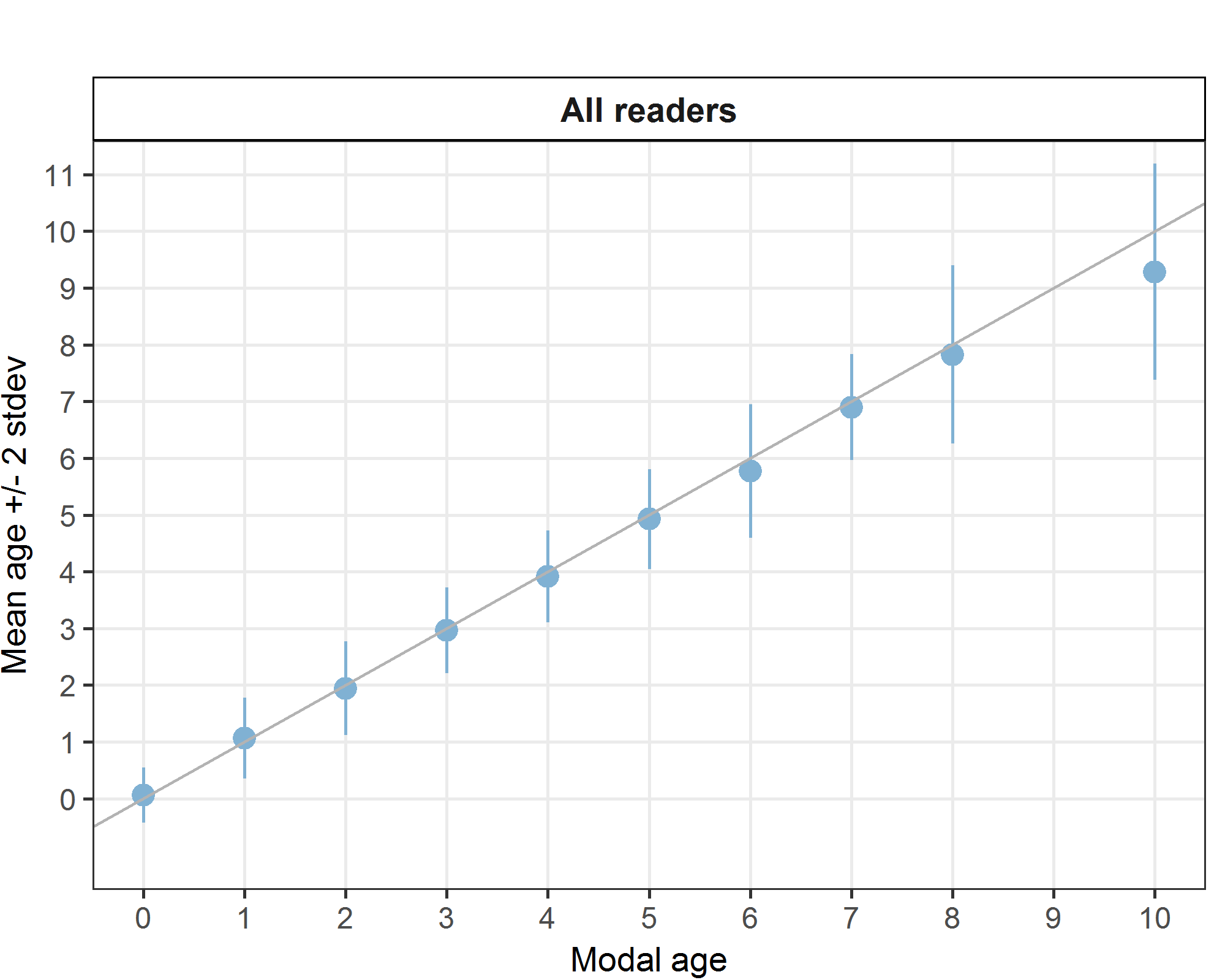 Figure 6.1: Age bias plot for all readers. Mean age recorded +/- 2 stdev of all readers combined are plotted against modal age. The estimated mean age corresponds to modal age if the estimated mean age is on the 1:1 equilibrium line (solid line). Relative bias is the age difference between estimated mean age and modal age.Table 6.6: Inter reader bias test. The Inter-reader bias test gives probability of bias between readers and with modal age. - = no sign of bias (p>0.05), * = possibility of bias (0.01<p<0.05), ** = certainty of bias (p<0.01)Advanced readersAll samples included (except AQ3 samples)The weighted average percentage agreement based on modal ages for advanced readers is 95 %, with the weighted average CV of 8 % and APE of 1 %.Table 6.7: Percentage agreement (PA) table represents the PA per modal age and reader, advanced the PA of all advanced readers combined per modal age and a weighted mean of the PA per reader. Table 6.8: Coefficient of Variation (CV) table presents the CV per modal age and advanced reader, the CV of all advanced readers combined per modal age and a weighted mean of the CV per reader. Table 6.9: Relative bias table represents the relative bias per modal age and advanced reader, the relative bias of all advanced readers combined per modal age and a weighted mean of the relative bias per reader. 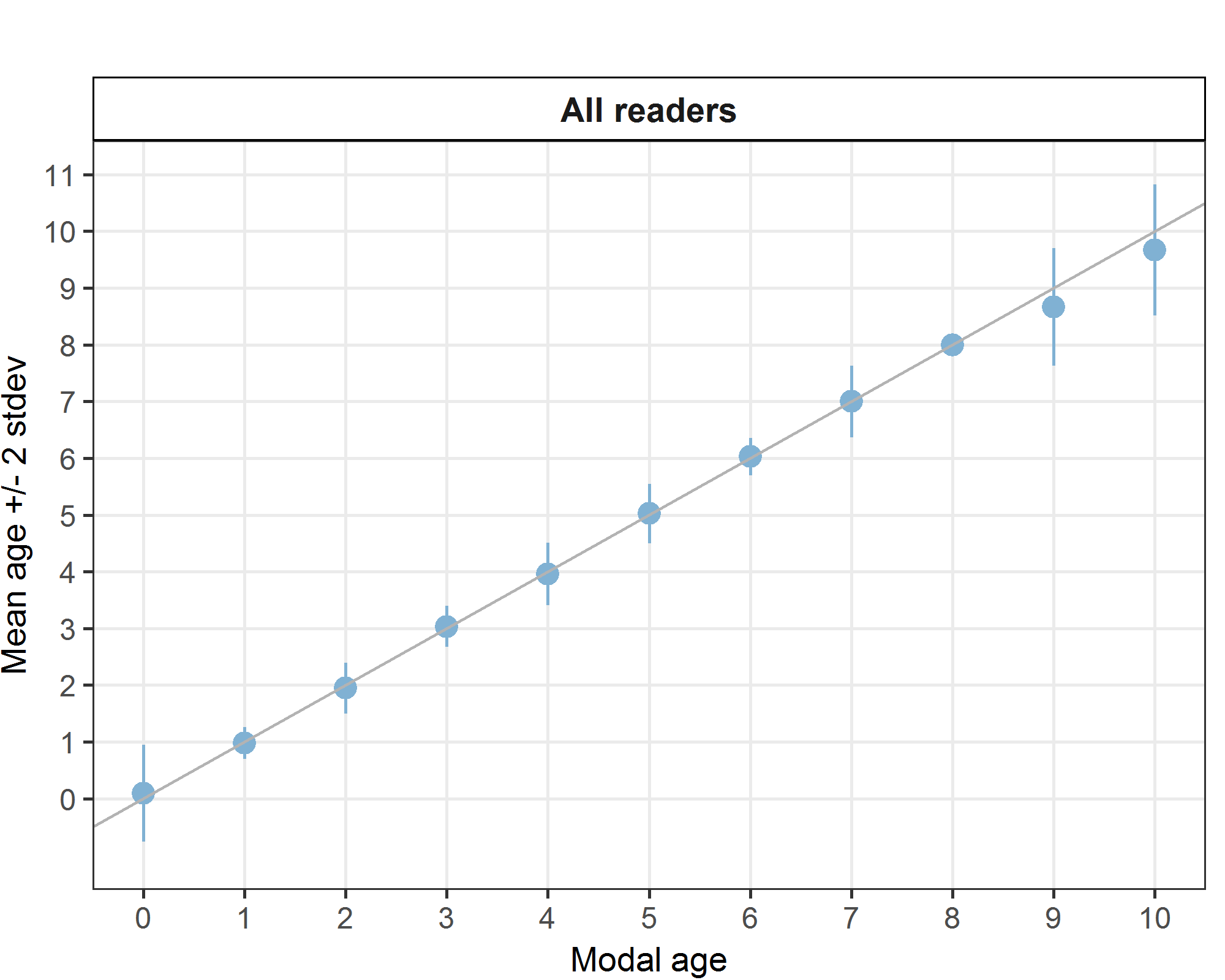 Figure 6.2: Age bias plot for advanced readers.The age error matrix was calculated for the area and is only based on the age readings of the advanced readers because only these results go into the assessment. Table 6.10: Age error matrix (AEM) for brill. The AEM shows the proportional distribution of age readings for each modal age. Age column should sum to one but due to rounding there might be small deviations in some cases. Only advanced readers are used for calculating the AEM.All readers – whole otoliths All samples included, except AQ3 samplesThe weighted average percentage agreement based on modal ages for all readers is 63 %, with the weighted average CV of 29 % and APE of 22 %.The percentage agreement per reader per modal age tells how large part of the readings that are equal to the modal age. The weighted mean including at the bottom of the table is weighted according to number of age readings. A rank is also assigned to each reader.Table 6.11: Percentage agreement (PA) table represents the PA per modal age and reader, the PA of all readers combined per modal age and a weighted mean of the PA per reader. A rank is also assigned to each reader.Table 6.12: Coefficient of Variation (CV) table presents the CV per modal age and reader, the CV of all readers combined per modal age and a weighted mean of the CV per reader. A rank is also assigned to each reader.The relative bias is the difference between the mean age (per modal age per reader) and modal age. As for the previous tables, a combined bias for all readers and weighted means are calculated and finally a rank is assigned to each reader.Table 6.13: Relative bias table represents the relative bias per modal age per reader, the relative bias of all readers combined per modal age and a weighted mean of the relative bias per reader. A rank is also assigned to each reader.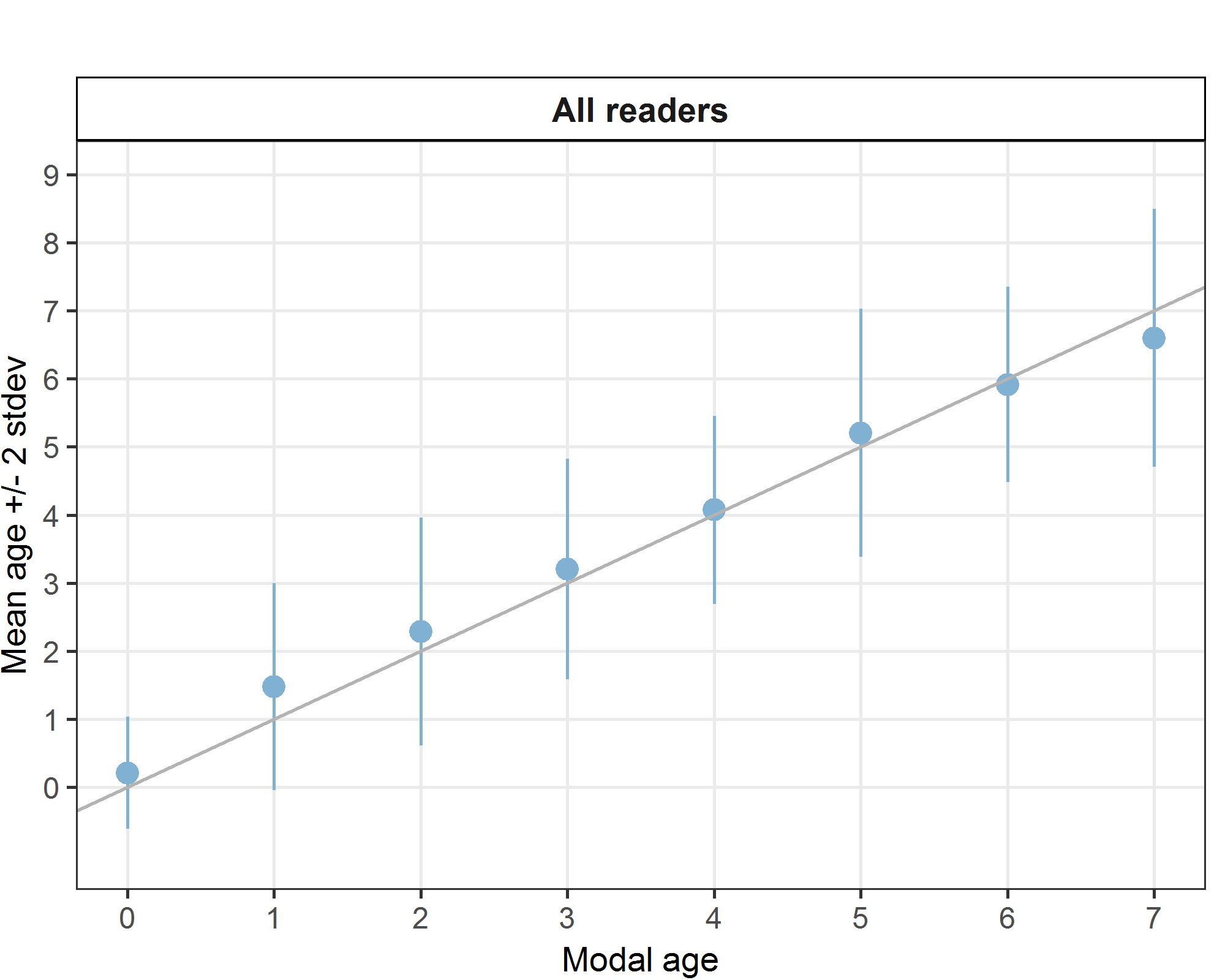 Figure 6.3: Age bias plot for all readers. Mean age recorded +/- 2 stdev for all readers combined are plotted against modal age. The estimated mean age corresponds to modal age, if the estimated mean age is on the 1:1 equilibrium line (solid line). Relative bias is the age difference between estimated mean age and modal age.Table 6.14: Inter reader bias test. The Inter-reader bias test gives probability of bias between readers and with modal age. - = no sign of bias (p>0.05), * = possibility of bias (0.01<p<0.05), ** = certainty of bias (p<0.01)  	Advanced readers – whole otolithsAll samples included, except AQ3 samplesThe weighted average percentage agreement based on modal ages for all readers is 71 %, with the weighted average CV of 29 % and APE of 23 %.Table 6.15: Percentage agreement (PA) table represents the PA per modal age and reader, advanced the PA of all advanced readers combined per modal age and a weighted mean of the PA per reader.Table 6.16: Coefficient of Variation (CV) table presents the CV per modal age and advanced reader, the CV of all advanced readers combined per modal age and a weighted mean of the CV per reader. A rank is also assigned to each reader.Table 6.17: Relative bias table represents the relative bias per modal age and advanced reader, the relative bias of all advanced readers combined per modal age and a weighted mean of the relative bias per reader. A rank is also assigned to each reader.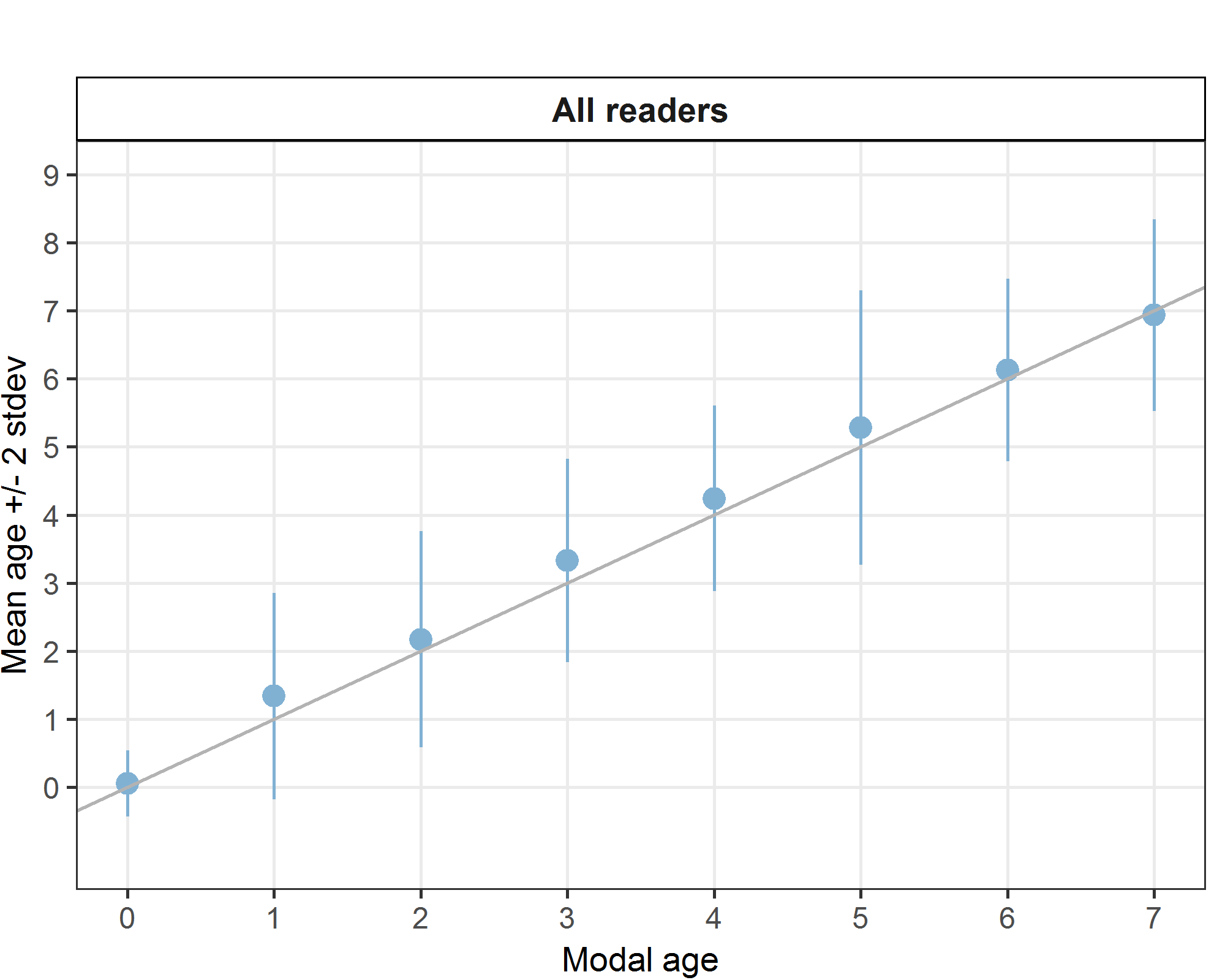 Figure 6.4: Age bias plot for advanced readers.Age error matrices are calculated per area and only based on the age readings of the advanced readers.Table 6.18: Age error matrix (AEM) for brill for whole otoliths. The AEM shows the proportional distribution of age readings for each modal age. Age column should sum to one but due to rounding there might be small deviations in some cases. Only advanced readers are used for calculating the AEM.Comparison between whole and stained sectioned otolithsFigure 6.5: Comparison of age determinations based on whole and sectioned otoliths from the same fish. The y=x line indicates when both methods give the same result. The same age is given in 55% of the cases for whole and stained sectioned otoliths (fig. 6.5), 4% are above the line (older age for section) and 41% are below the line (older age for whole). The outcome of the age readings clearly differed depending on the method, indicating that one of the methods is less accurate. Fish are generally assigned an older age when using sectioned otoliths compared to whole otoliths. This was evident for all readers combined. The deviation becomes clearer in older fish, as for fish aged from 0 to 2, 80% was given the same age for the two methods. DiscussionThe statistics representing age reading performance were calculated for all readers combined and for experienced readers only. All areas were included and calculations were carried separately for each preparation method. There were 3 advanced readers, used to reading S&S otoliths. No advanced readers were used to reading whole otoliths. As expected, percentage agreement was higher and coefficient of variation was lower for advanced readers compared to all readers regardless of preparation method. In all cases, the statistics were better for stained sectioned otoliths than for whole otoliths. The average percentage agreement of 84 %, CV of 15 % and APE of 8 % was reached by all readers annotating stained sectioned otoliths. There was an important improvement when only advanced readers were combined: PA=95%, CV = 8%, APE = 1%. For whole otoliths, the statistical results were not satisfactory. The average percentage agreement of 63 %, CV of 29 % and APE of 22 % was obtained by all readers, while for advanced readers, the results were slightly better: PA=71%, CV = 29%, APE = 23%. We should stress here that the advanced readers were used to reading stained sectioned otoliths, and not whole otoliths, although they were used to reading whole otoliths of other flatfish species. Only the French readers read whole otoliths, but they are all basic, not reporting data for assessments. When comparing whole and stained sectioned otoliths, fish are generally assigned an older age when otoliths are sectioned and stained. This has also been confirmed in other flatfish species. Question is whether age is underestimated when using whole otoliths or overestimated when using sections. In a validation study on two other flatfish species (plaice Pleuronectes platessa and sole Solea solea) it was concluded that age will be underestimated when using whole otoliths (Etherton, 2015).  From the 2005 exchange, we only know that the PA was high (90%) and that no bias between the readers was evident. In this exchange, the PA for stained sectioned otoliths of the advanced readers was very high (95%) and was still satisfactory for all readers (84 %). No bias was evident between the advanced readers for S&S otoliths, but bias was evident with basic readers. In the case of whole otoliths, the bias was evident between almost all readers and the percentage agreement was unsatisfactory. ConclusionOverall agreement between advanced readers of stained sectioned brill otoliths is good with average percentage agreement (PA) of 95% and variance CV=8% and APE=1% Overall agreement between advanced readers of whole brill otoliths is significantly lower with average percentage agreement (PA) of 71 % and variance CV=29% and APE=23%.No major issues were detected for advanced readers when ageing stained sectioned brill otoliths. Stained sections appear to be the best way to age brill. For young fish (aged 0 to 2), the differences in ageing between whole and stained sectioned otoliths is small. In 80 % of the cases, fishes are aged the same. ReferencesEtherton M. (2015) European plaice (Pleuronectes platessa) and sole (Solea solea) indirect age validation using otoliths from mark-recapture experiments from the North Sea. Fisheries Research 170: 76–81.Annex 1. List of participantsTable 8.1: Participants list.Annex 2. Additional resultsResults all readers – sectioned and stainedData OverviewTable 9.1: Summary of statistics; PA (%), CV (%) and APE (%).Table 9.2: Data overview including modal age and statistics per sample.Table 9.3: Number of age readings table gives an overview of number of readings per reader and modal age. The total numbers of readings per reader and per modal age are summarized at the end of the table.Table 9.4: Age composition by reader gives a summary of number of readings per reader.Table 9.5: Mean length at age per reader is calculated per reader and age (not modal age) and for all readers combined per age. A weighted mean is also given.[[1]]  [[2]]  [[3]]  [[4]]  [[5]]  [[6]]  [[7]] 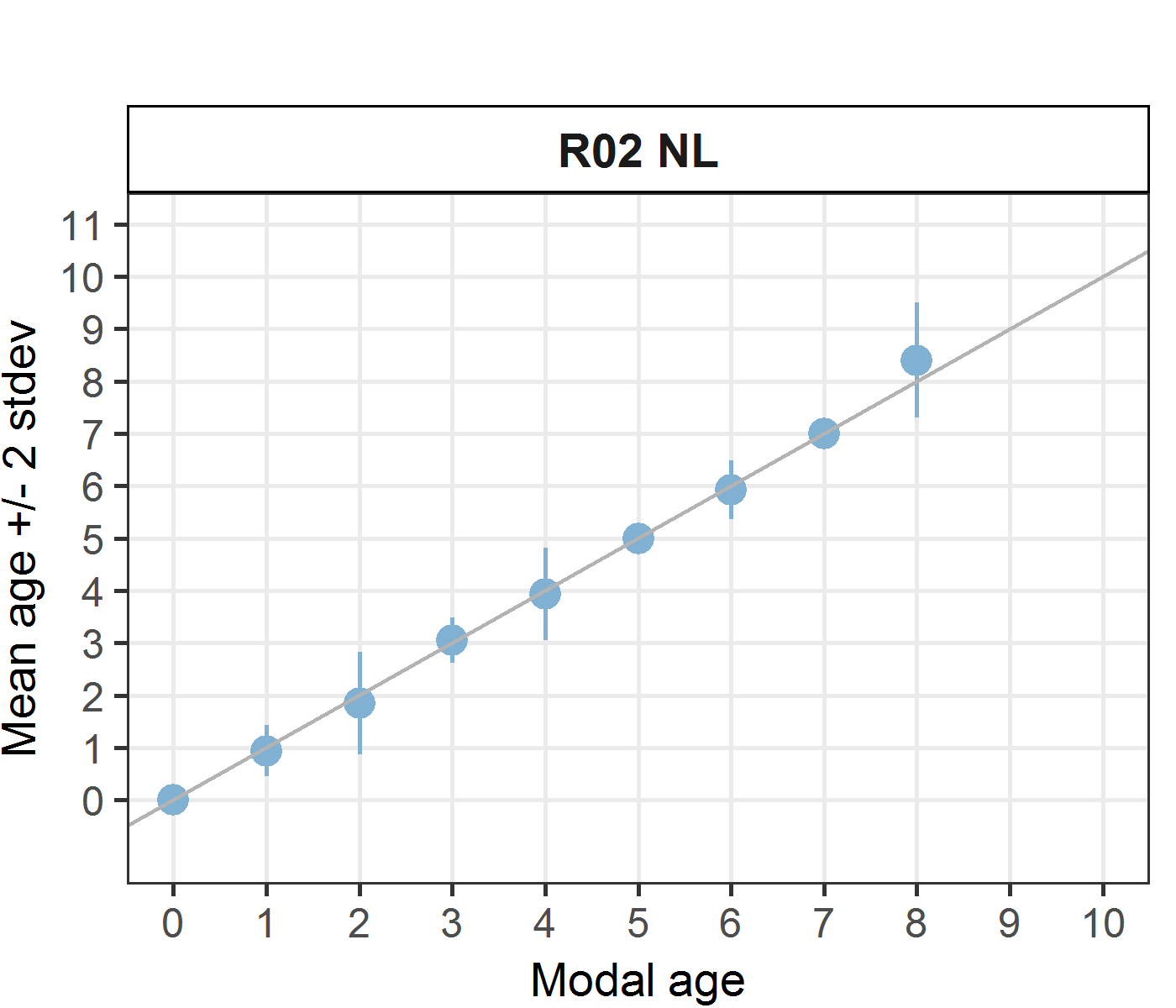 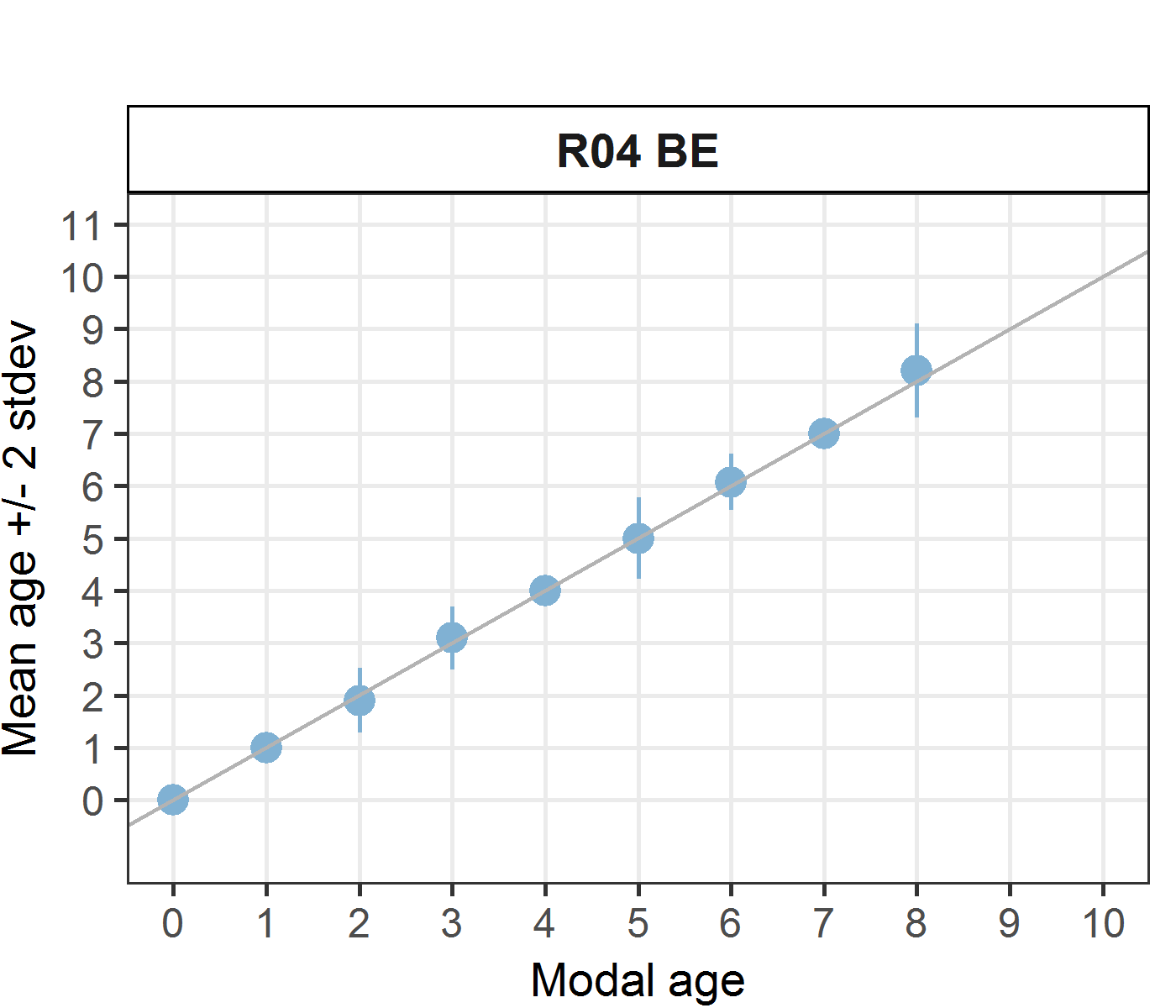 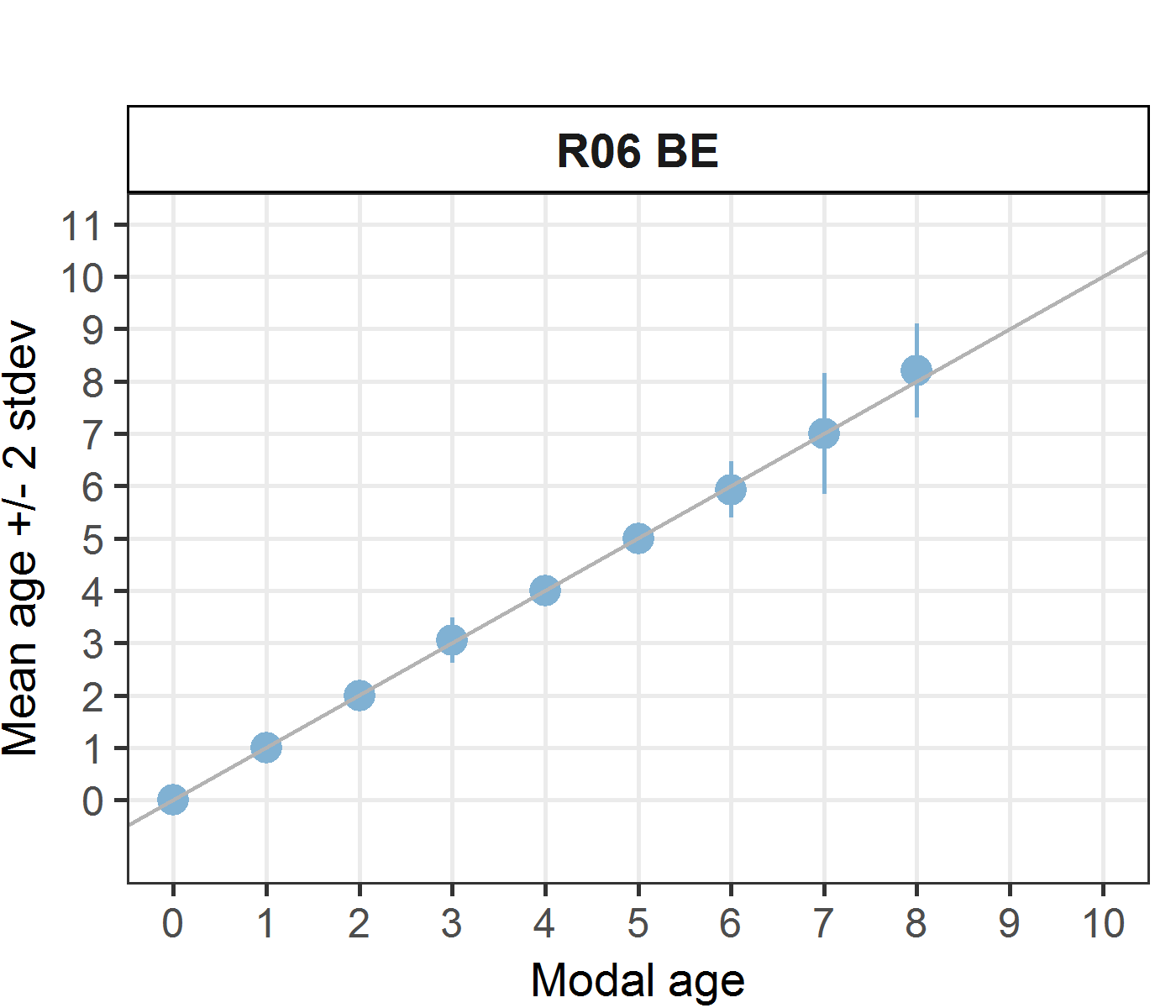 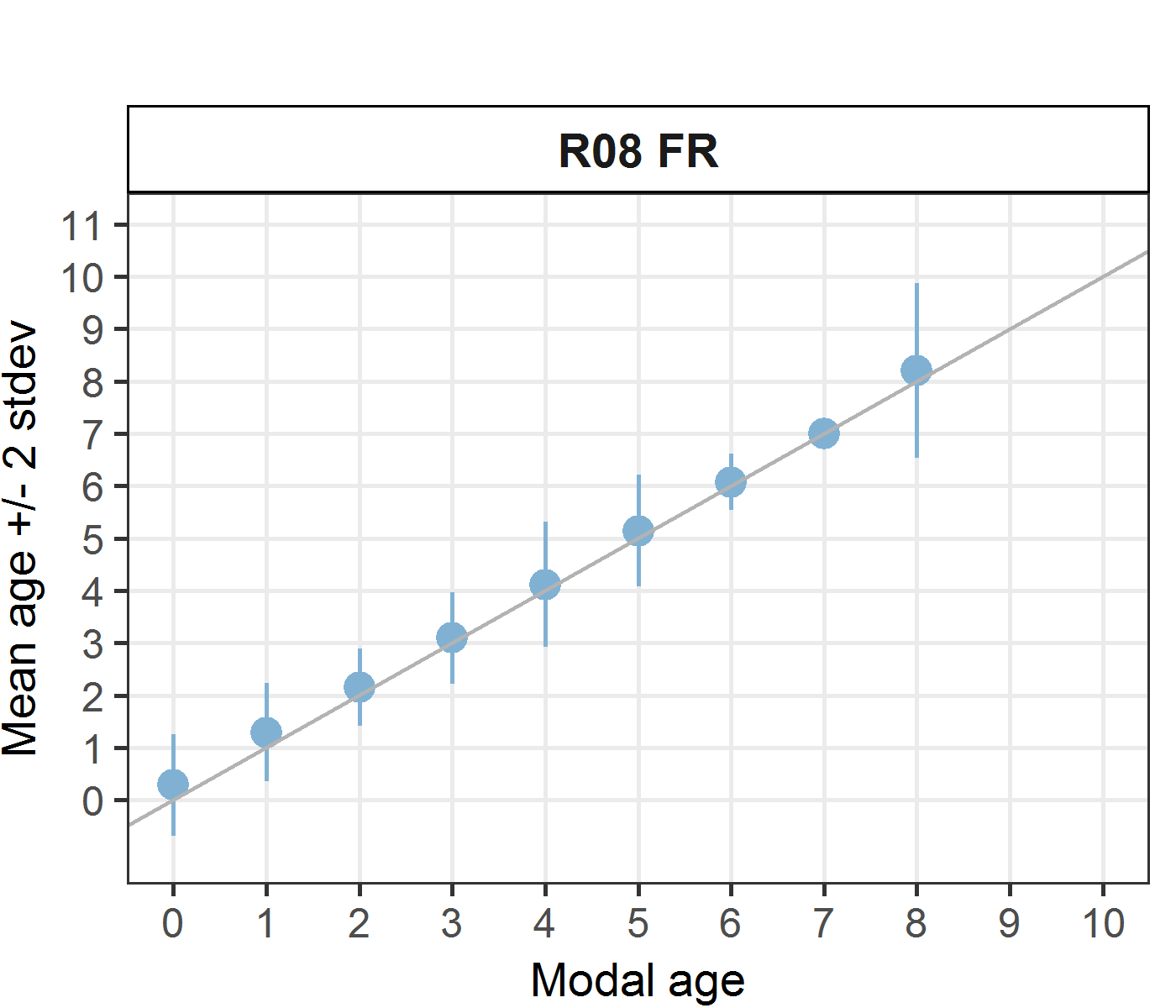 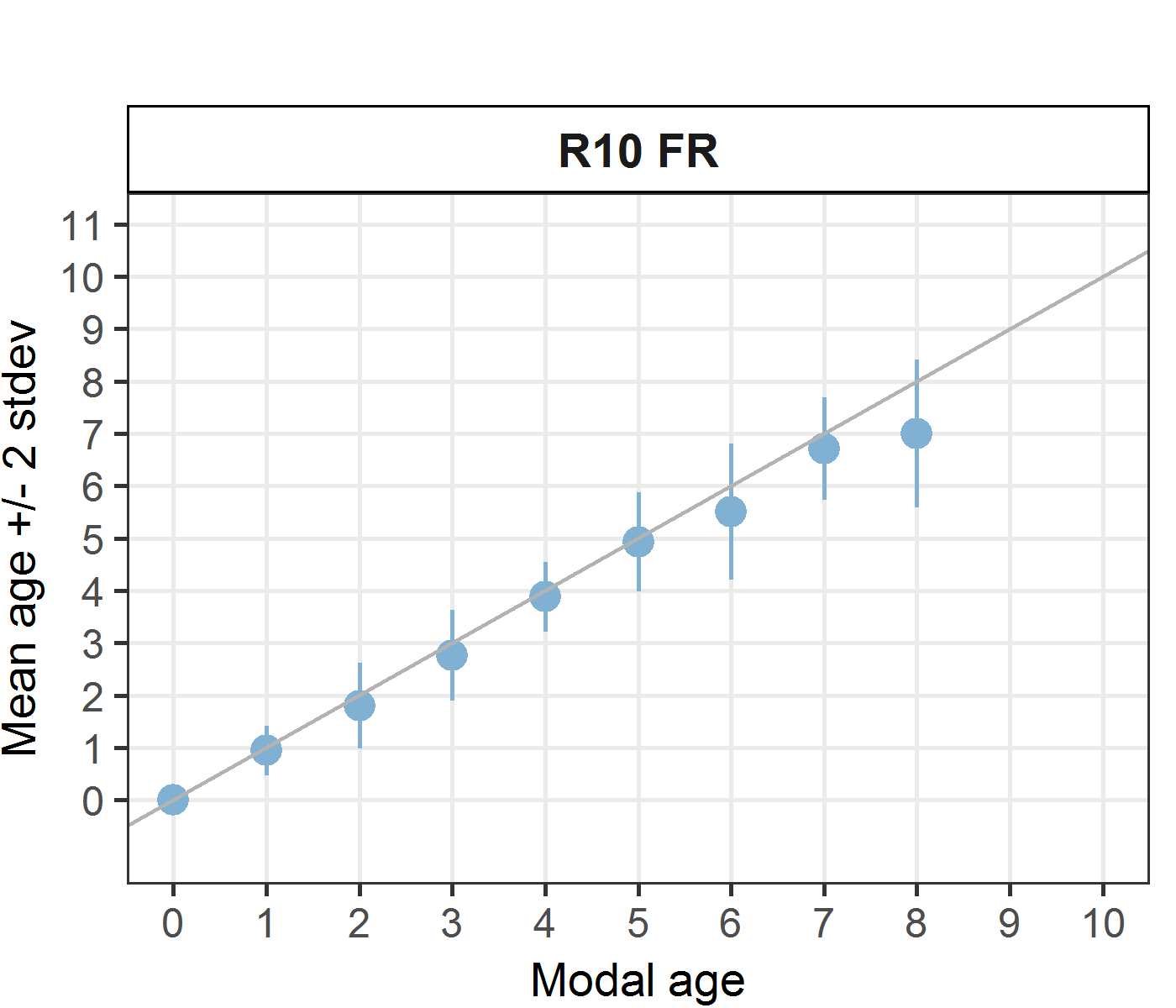 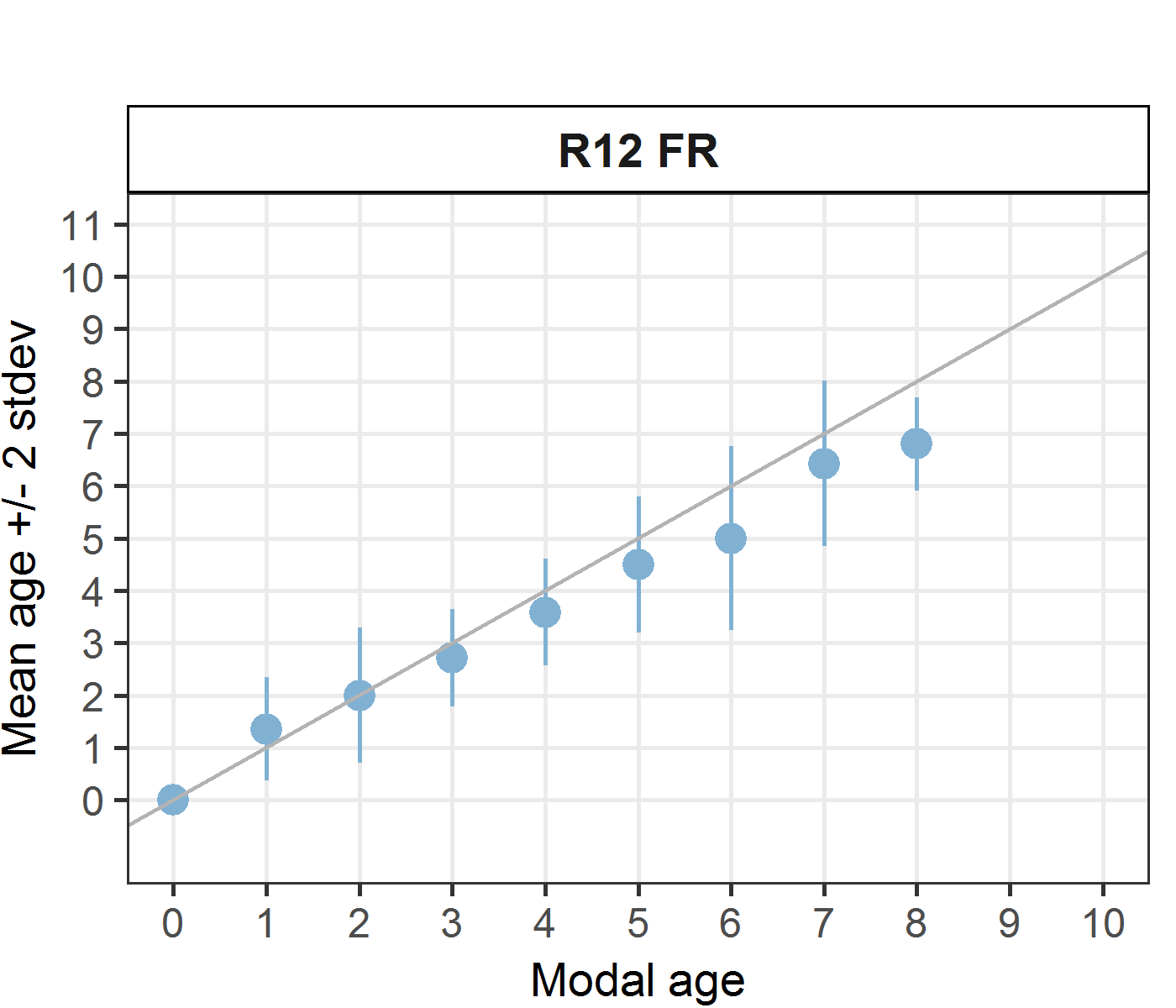 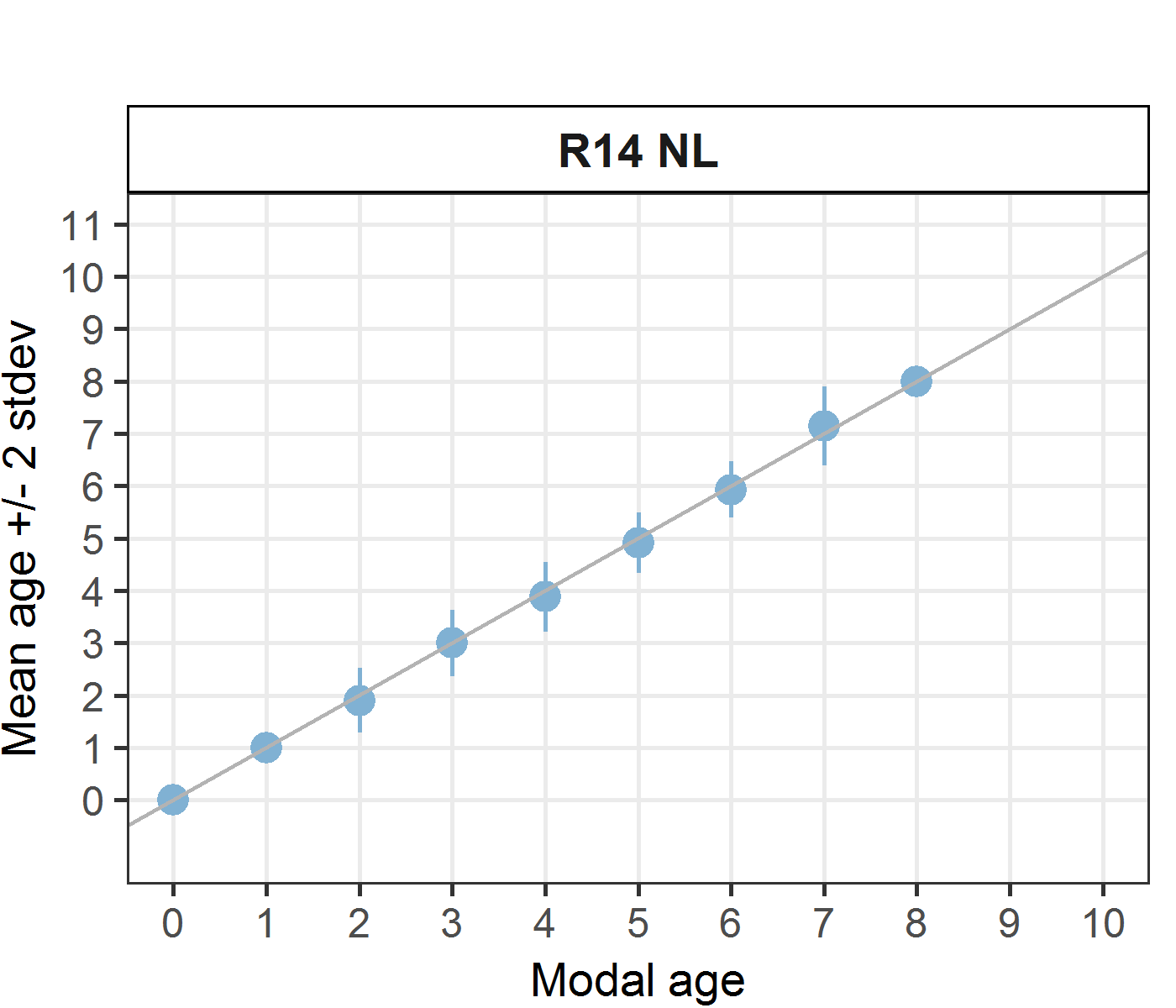 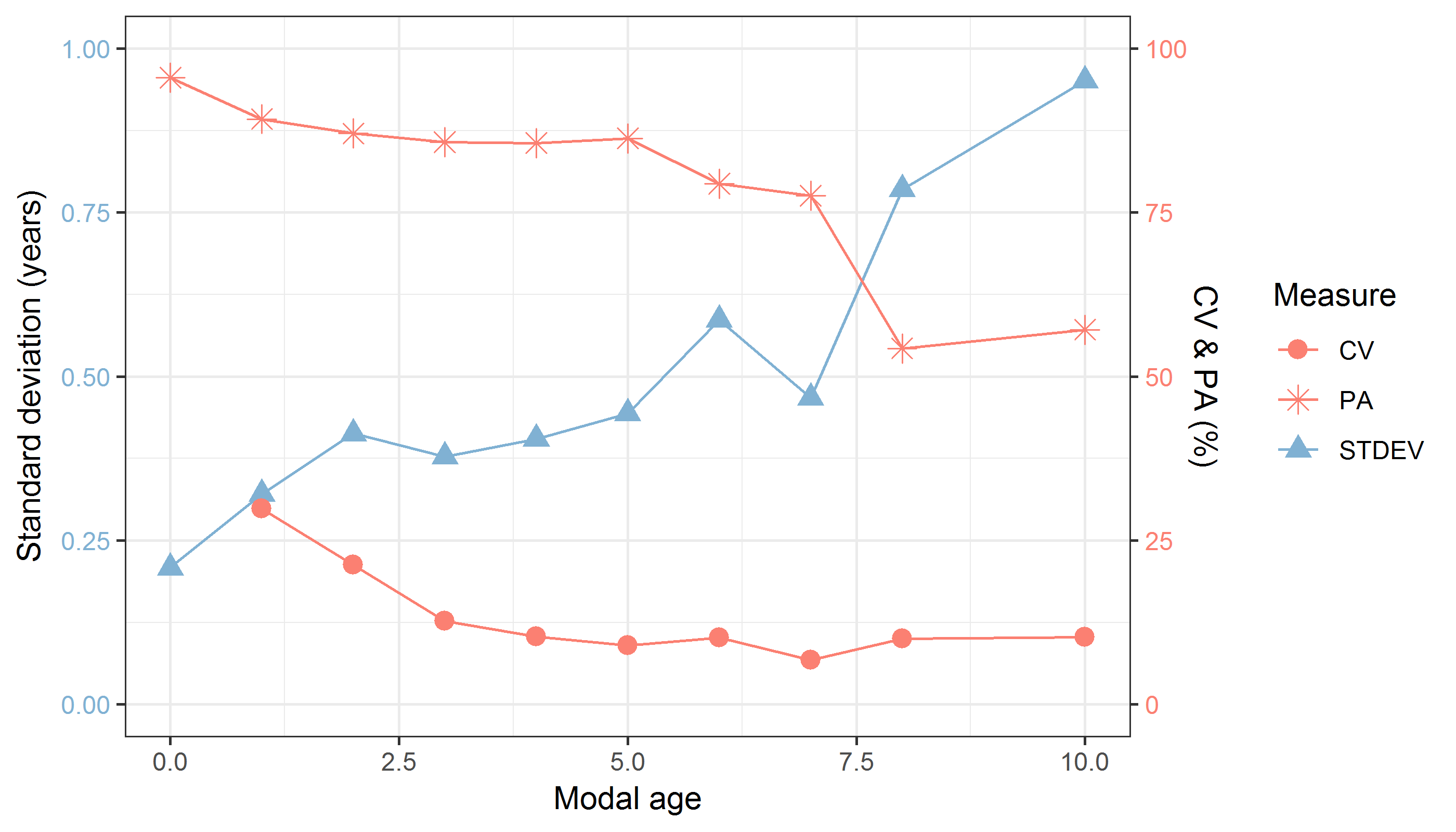 Figure 9.1: CV, PA and (STDEV (standard deviation) are plotted against modal age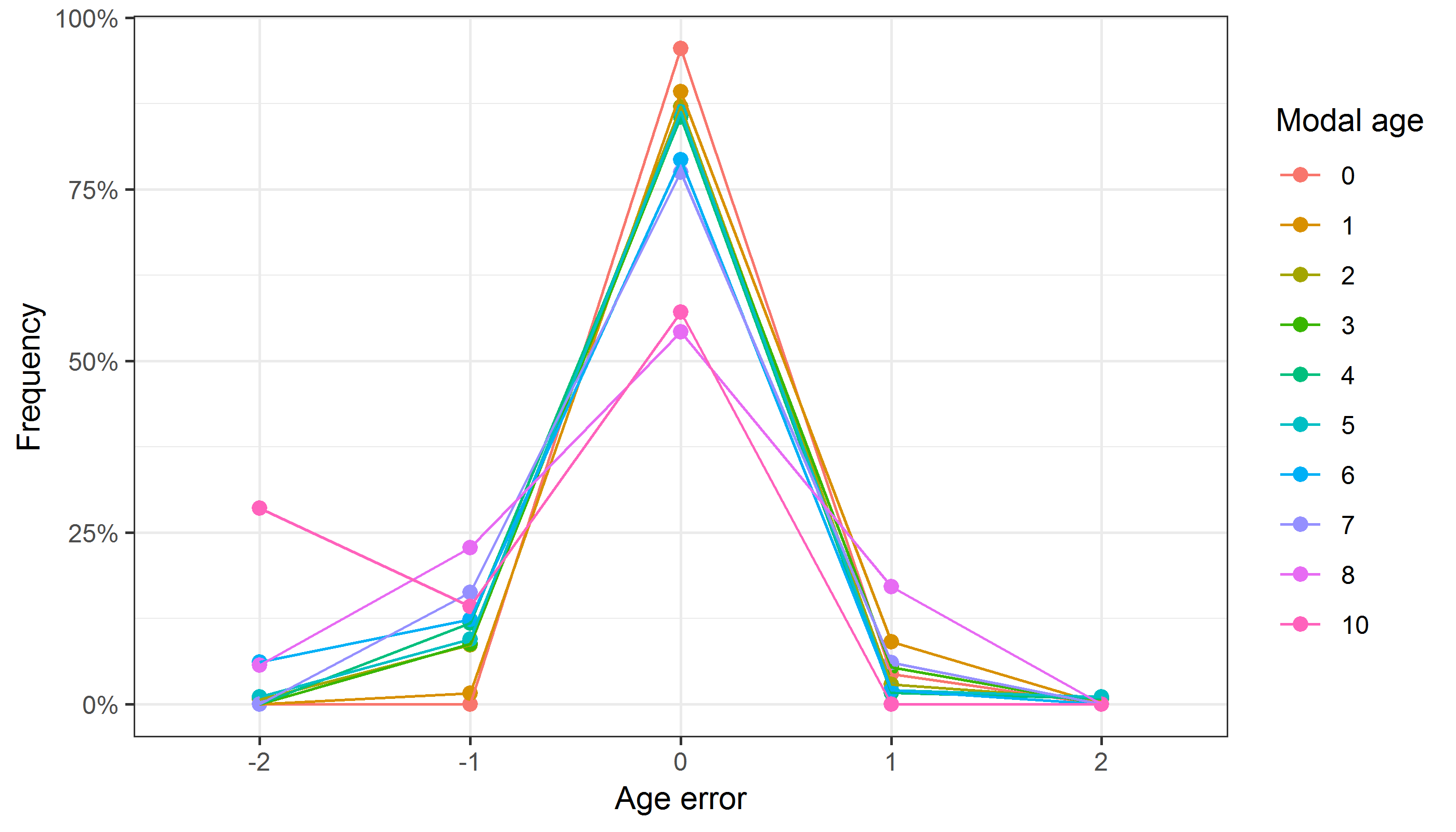 Figure 9.2: The distribution of the age reading errors in percentage by modal age as observed from the whole group of age readers in an age reading comparison to modal age. The achieved precision in age reading by MODAL age group is shown by the spread of the age readings errors. There appears to be no relative bias, if the age reading errors are normally distributed. The distributions are skewed, if relative bias occurs.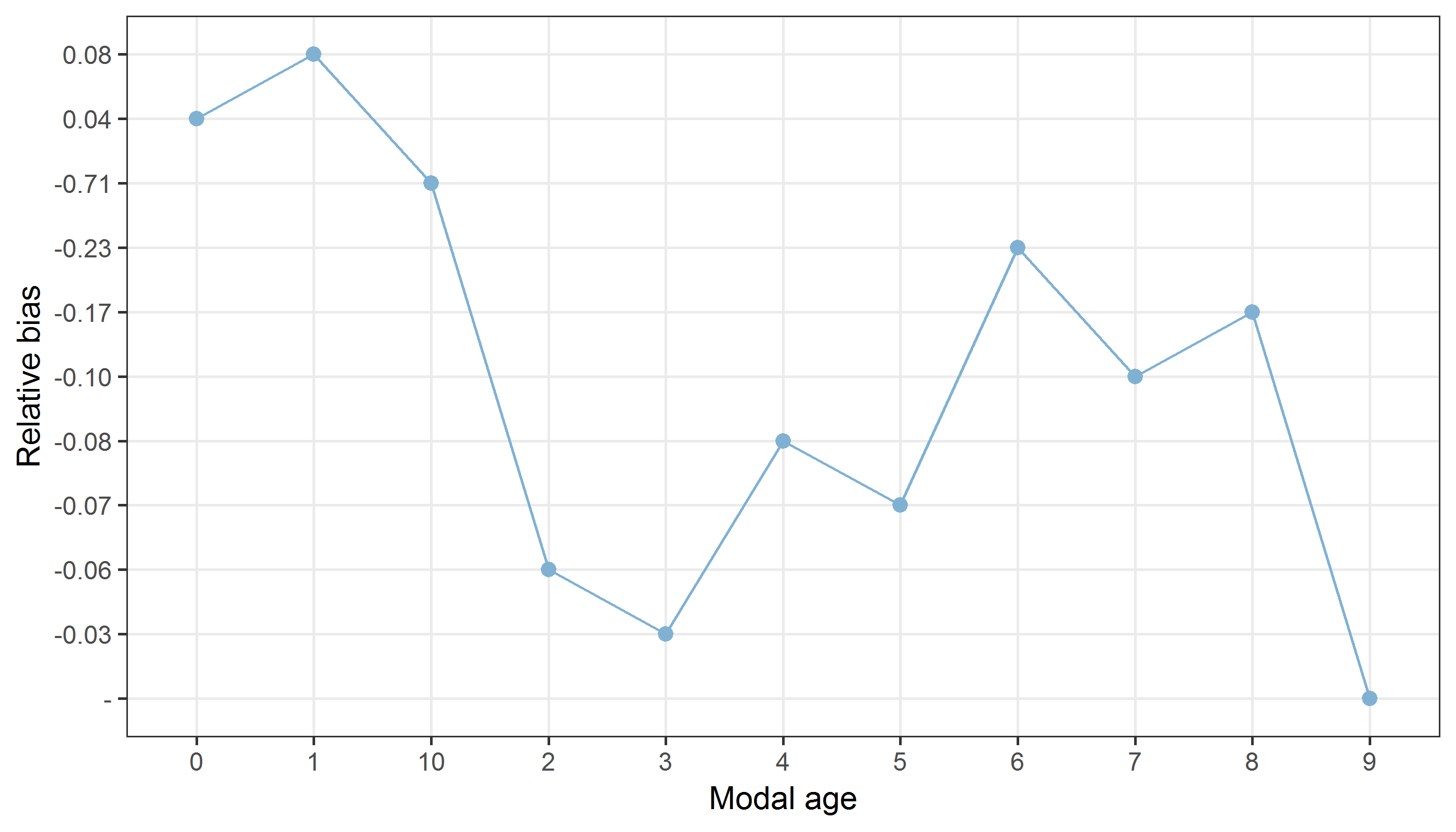 Figure 9.3: The relative bias by modal age as estimated by all age readers combined.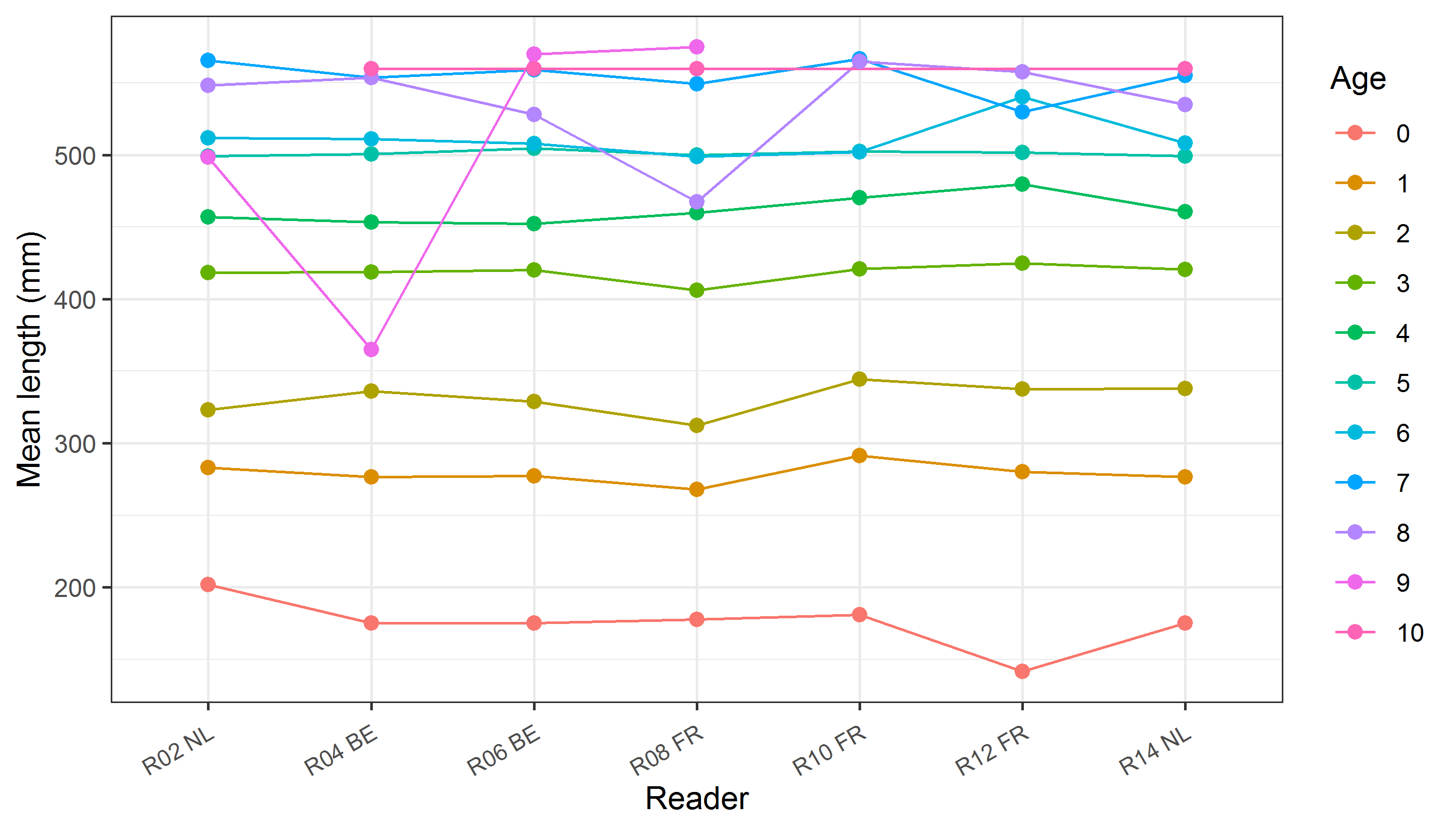 Figure 9.4: The mean length at age as estimated by each age reader.Results Advanced readers – sectioned and stainedAll samples includedData OverviewTable 9.6: Data overview including modal age and statistics per sample.Table 9.7: Number of age readings table gives an overview of number of readings per reader and modal age. The total numbers of readings per reader and per modal age are summarized at the end of the table.Table 9.8: Age composition by reader gives a summary of number of readings per reader.Table 9.9: Mean length at age per reader is calculated per reader and age (not modal age) and for all readers combined per age. A weighted mean is also given.[[1]]  [[2]]  [[3]] 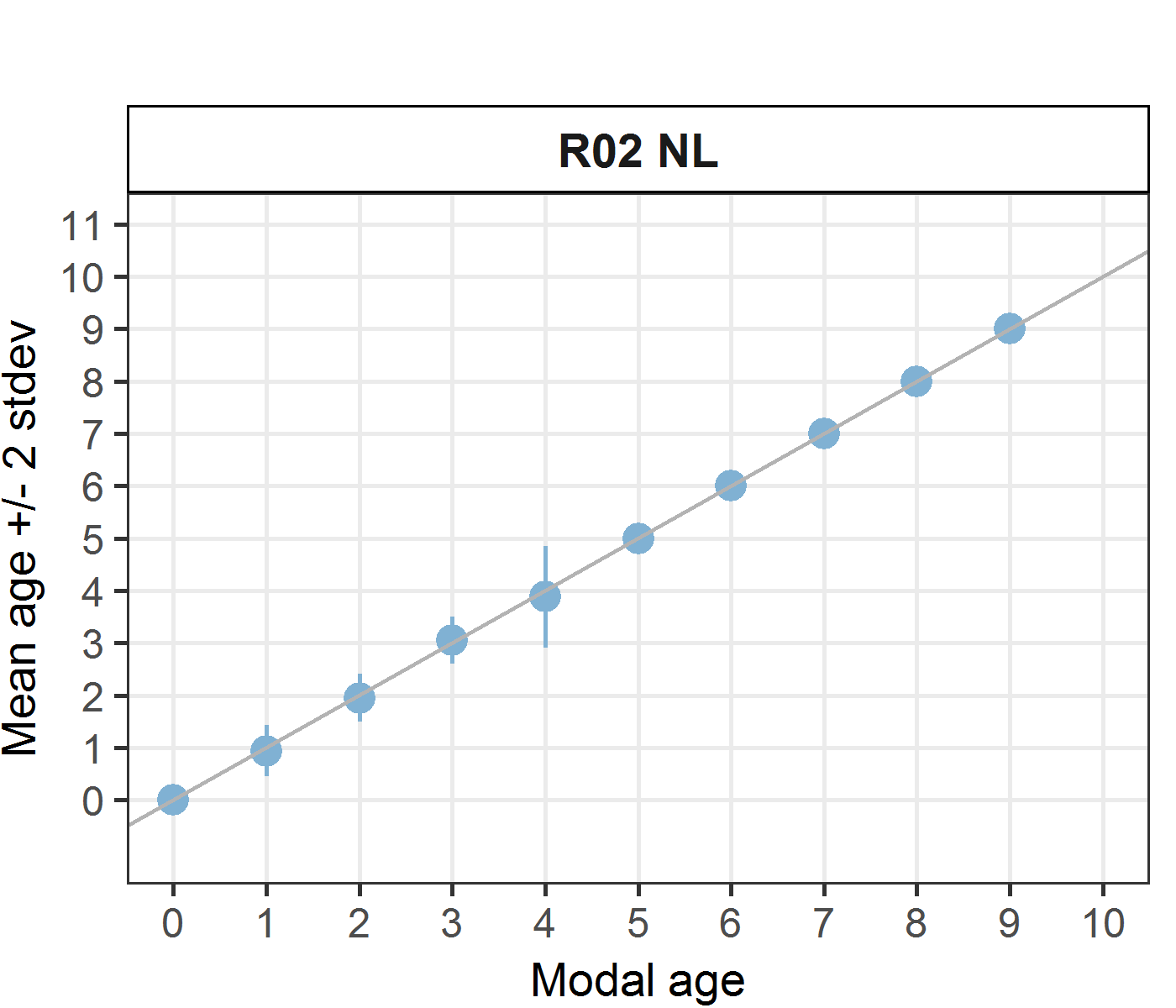 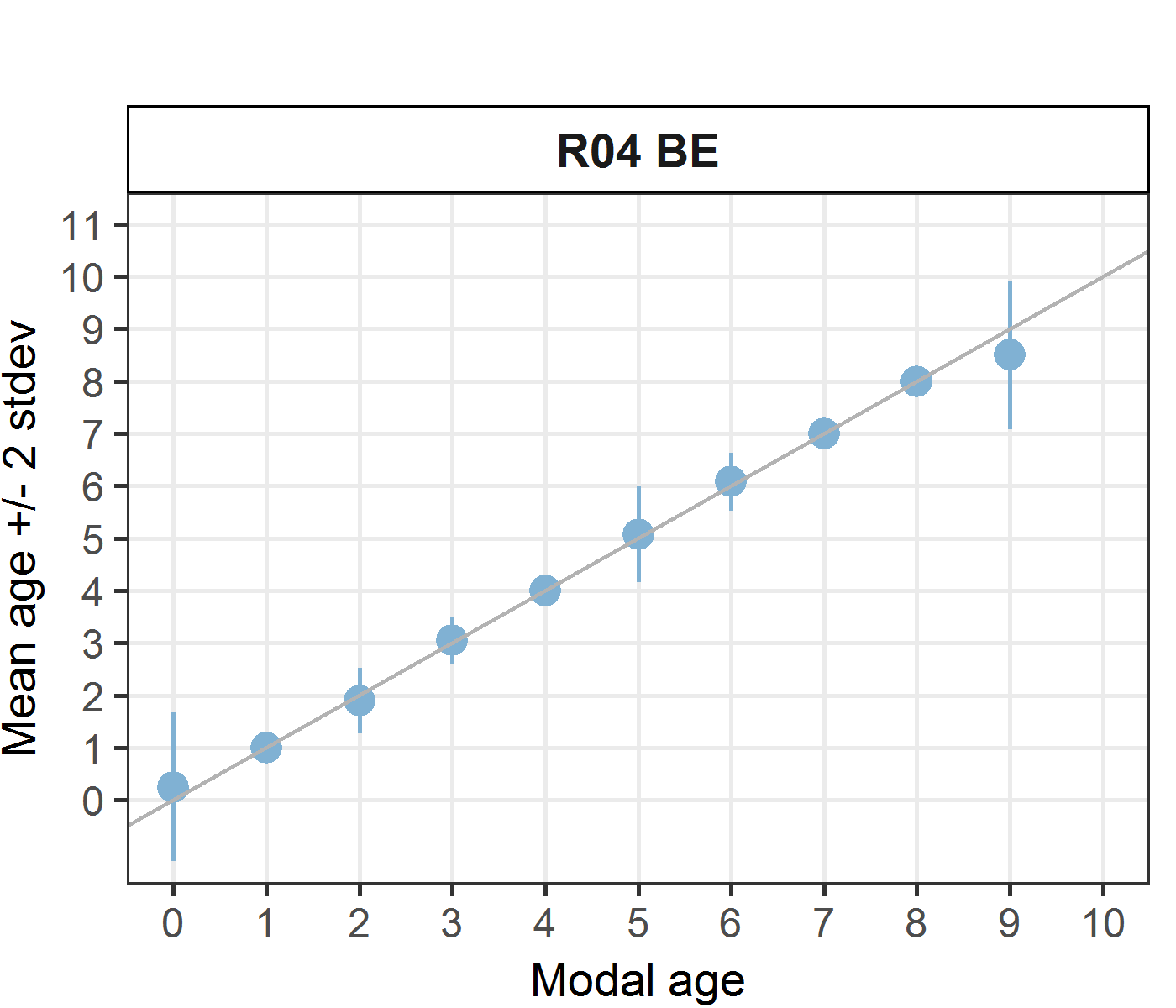 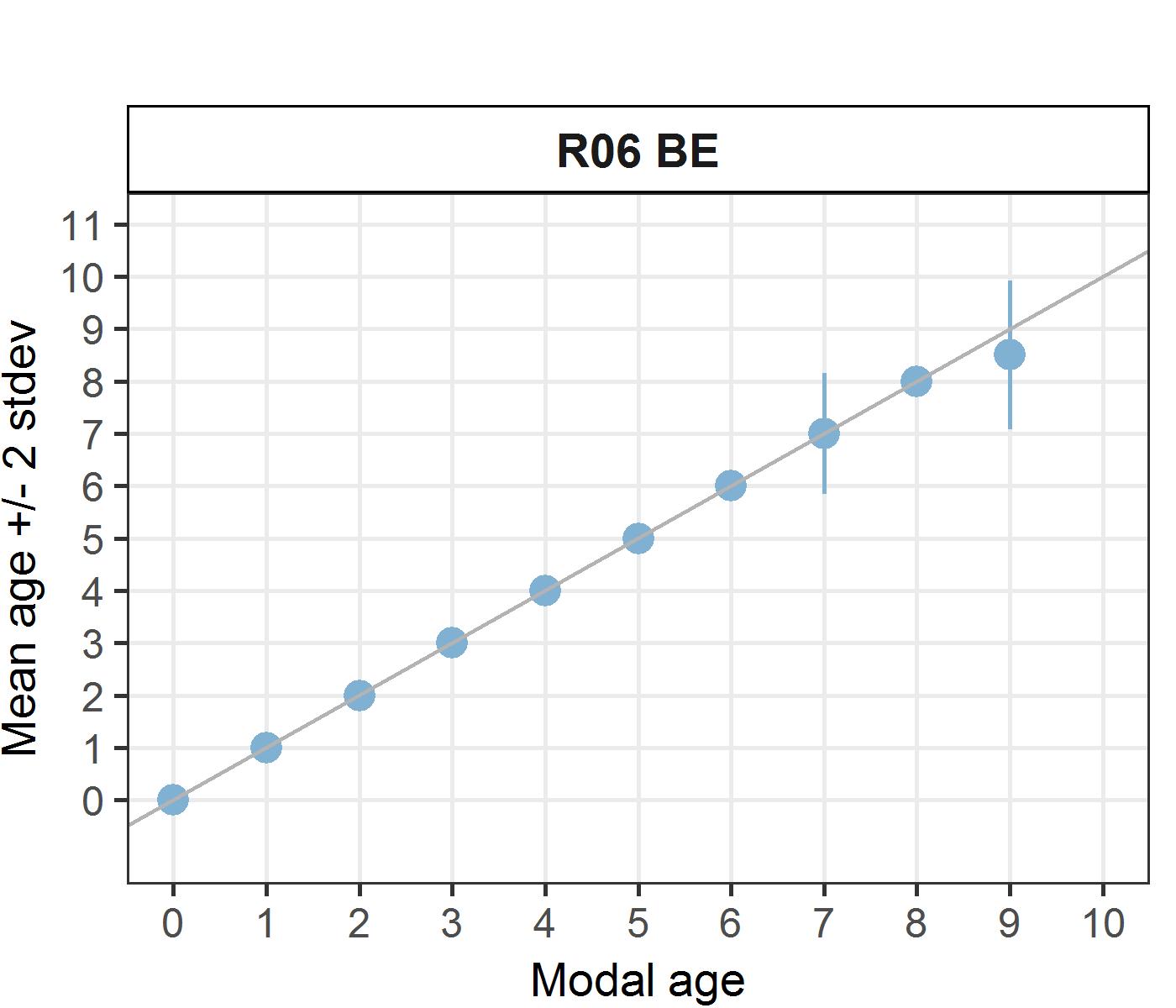 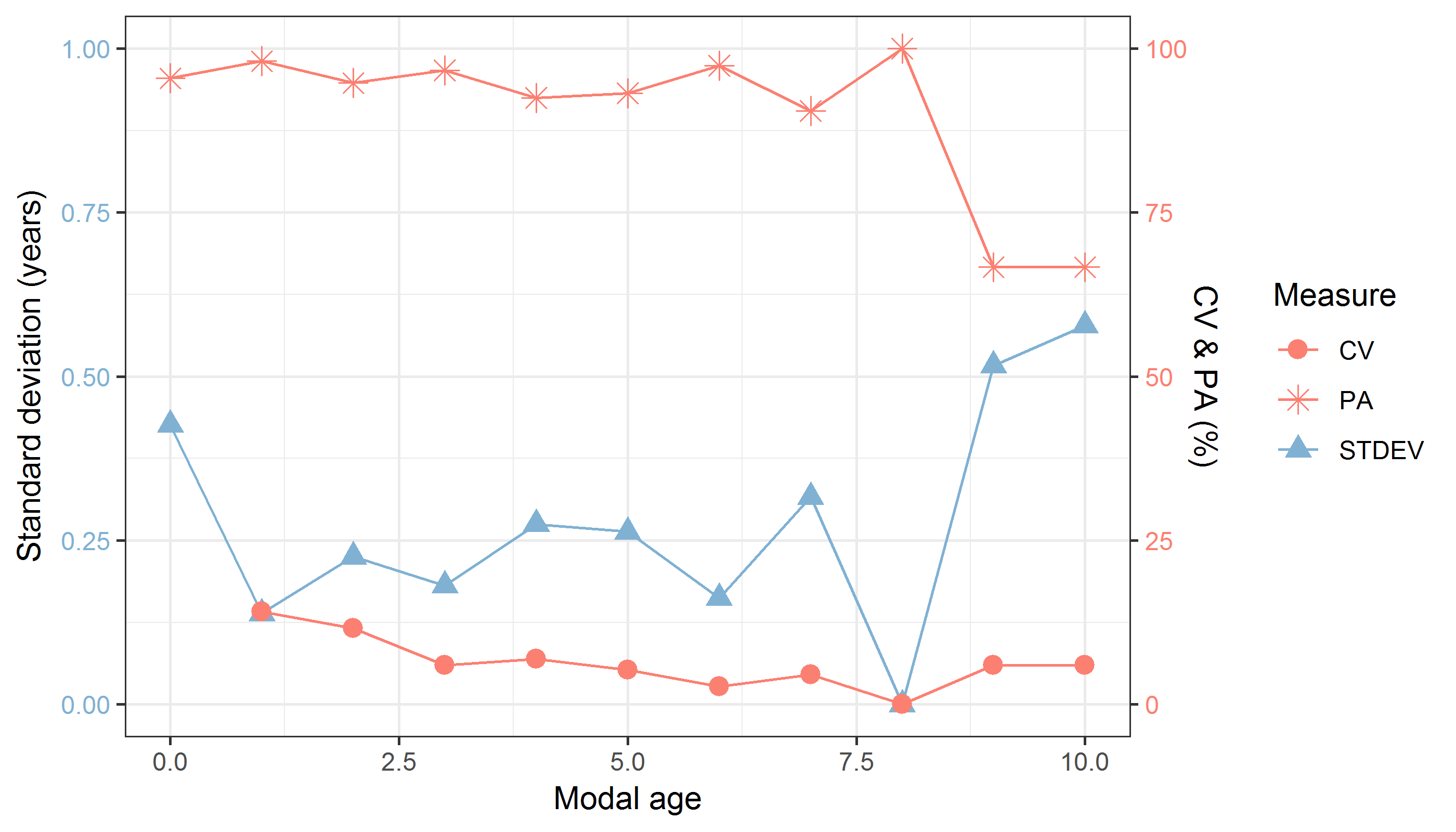 Figure 9.6: CV, PA and (STDEV (standard deviation) are plotted against modal age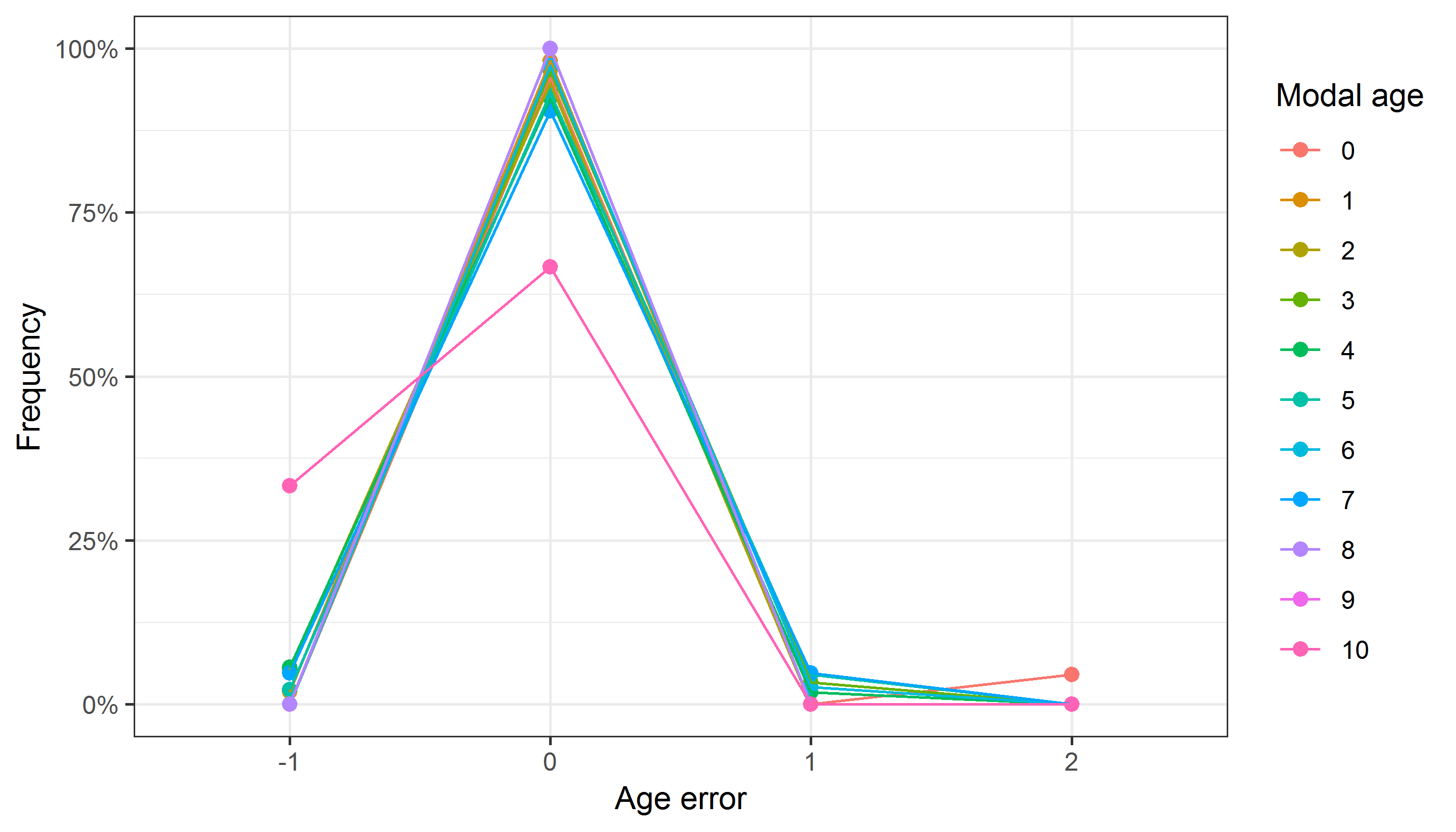 Figure 9.7: The distribution of the age reading errors in percentage by modal age as observed from the whole group of age readers in an age reading comparison to modal age. The achieved precision in age reading by MODAL age group is shown by the spread of the age readings errors. There appears to be no relative bias, if the age reading errors are normally distributed. The distributions are skewed, if relative bias occurs.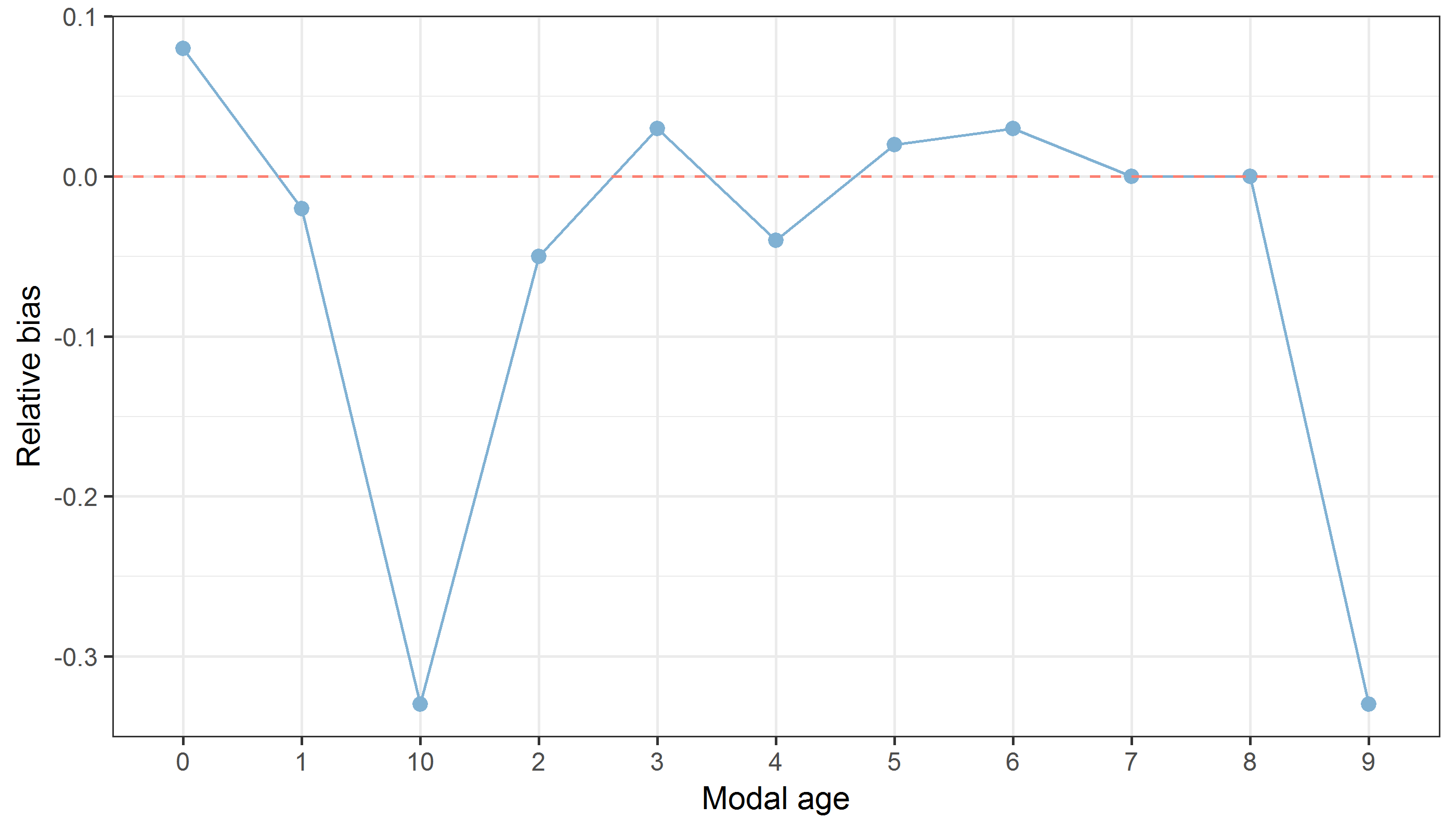 Figure 9.8: The relative bias by modal age as estimated by all age readers combined.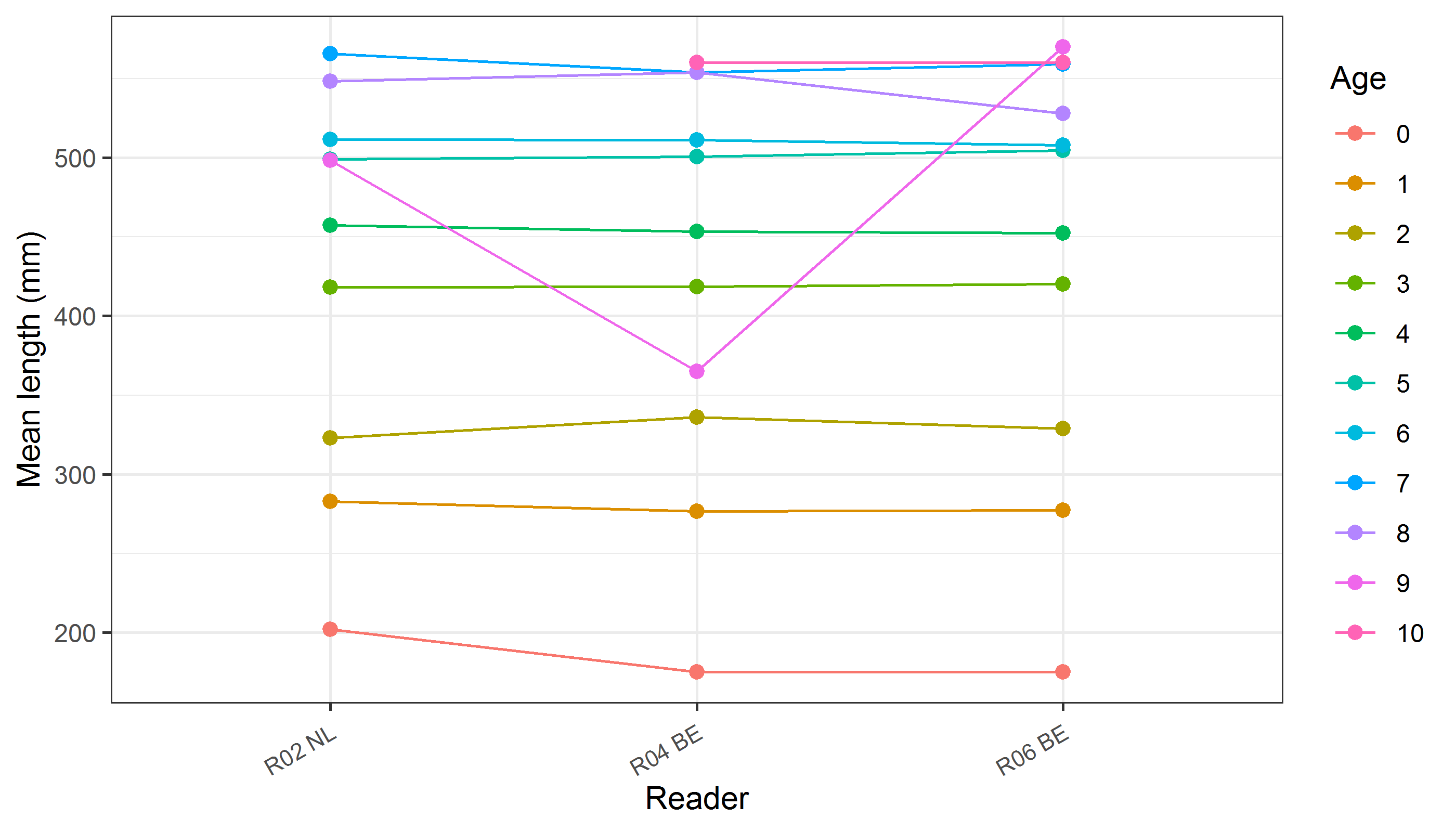 Figure 9.10: The mean length at age as estimated by each age reader.Results all readers – whole Data OverviewTable 9.10: Summary of statistics; PA (%), CV (%) and APE (%).Table 9.11: Data overview including modal age and statistics per sample.Table 9.12: Number of age readings table gives an overview of number of readings per reader and modal age. The total numbers of readings per reader and per modal age are summarized at the end of the table.Table 9.13: Age composition by reader gives a summary of number of readings per reader.Table 9.14: Mean length at age per reader is calculated per reader and age (not modal age) and for all readers combined per age. A weighted mean is also given.[[1]]  [[2]]  [[3]]  [[4]]  [[5]]  [[6]]  [[7]] 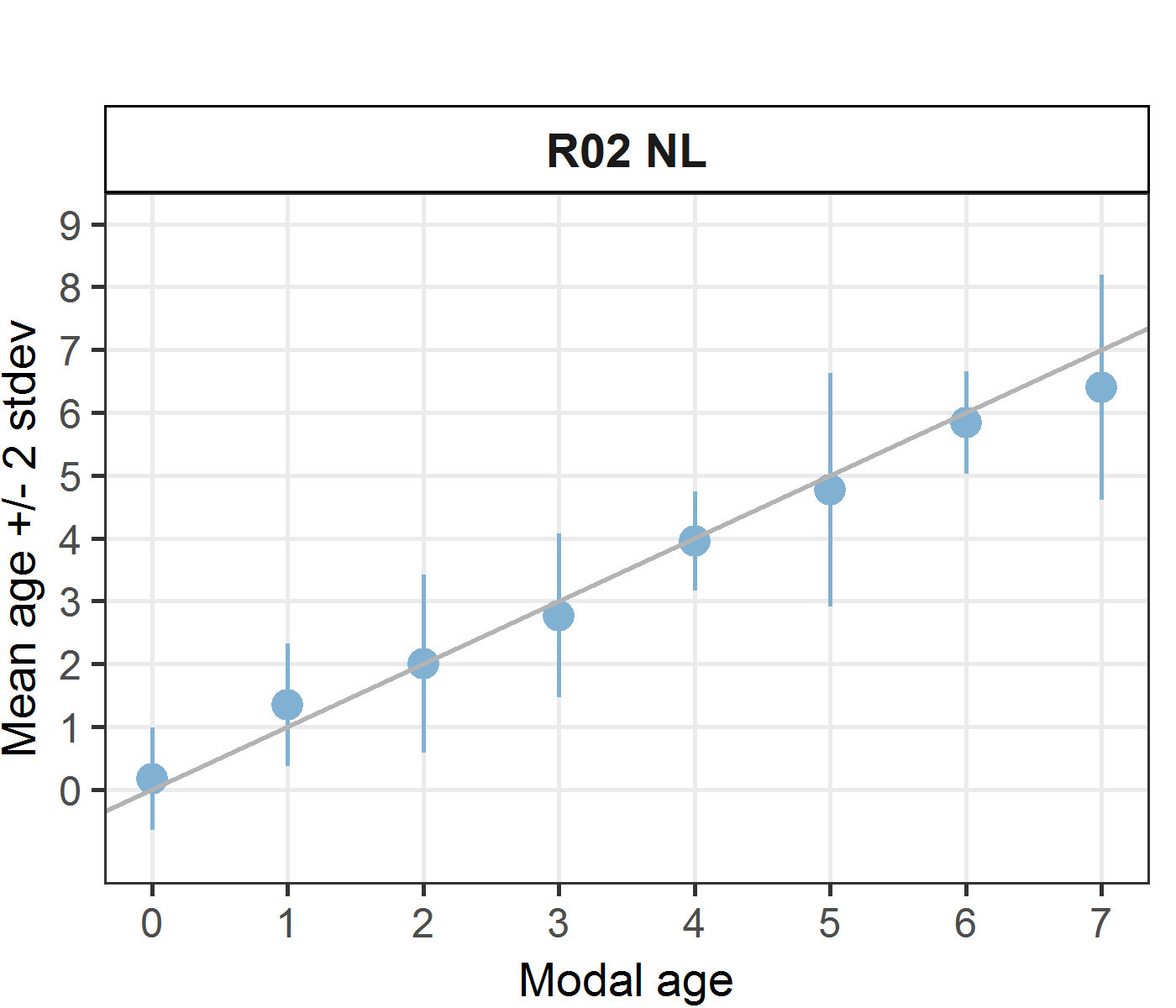 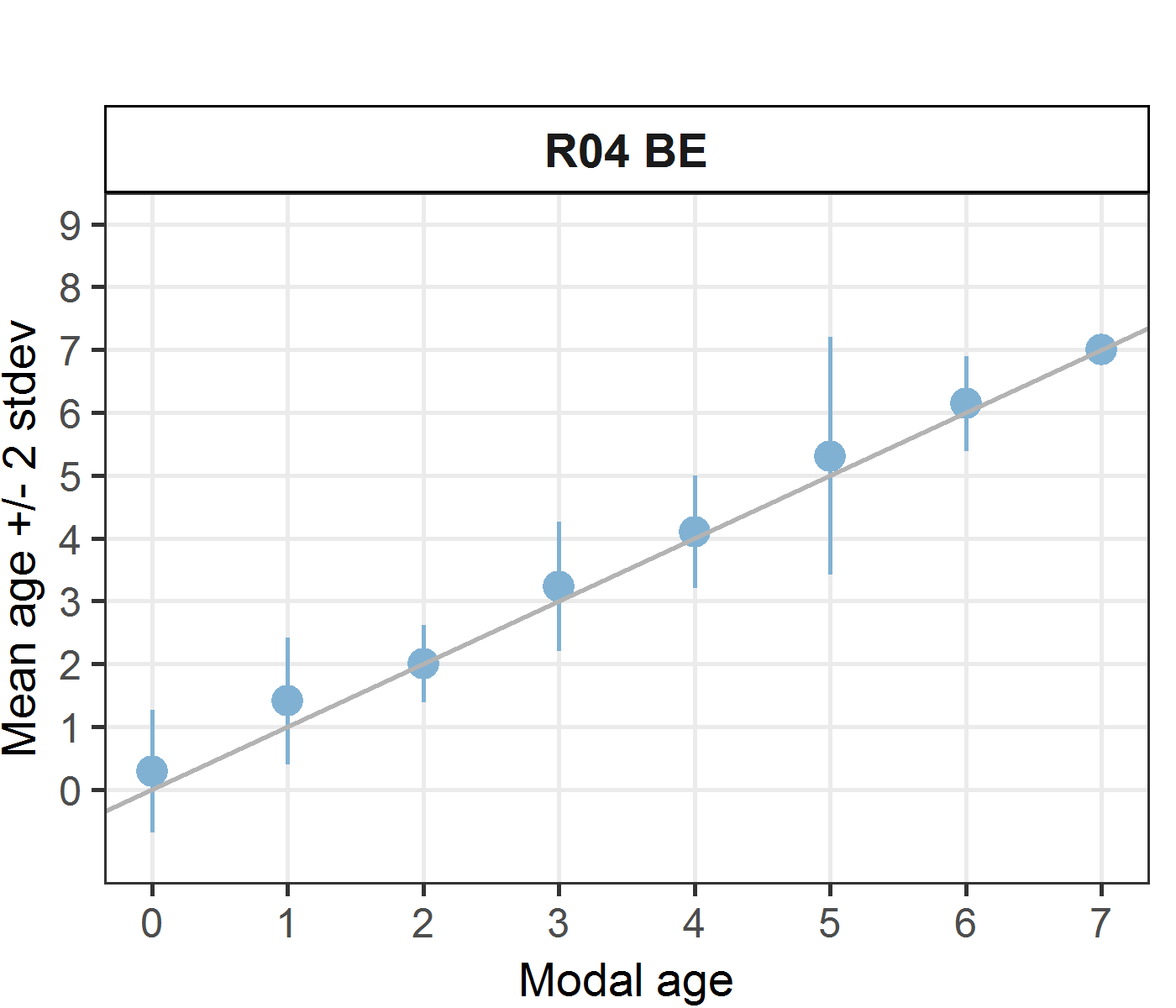 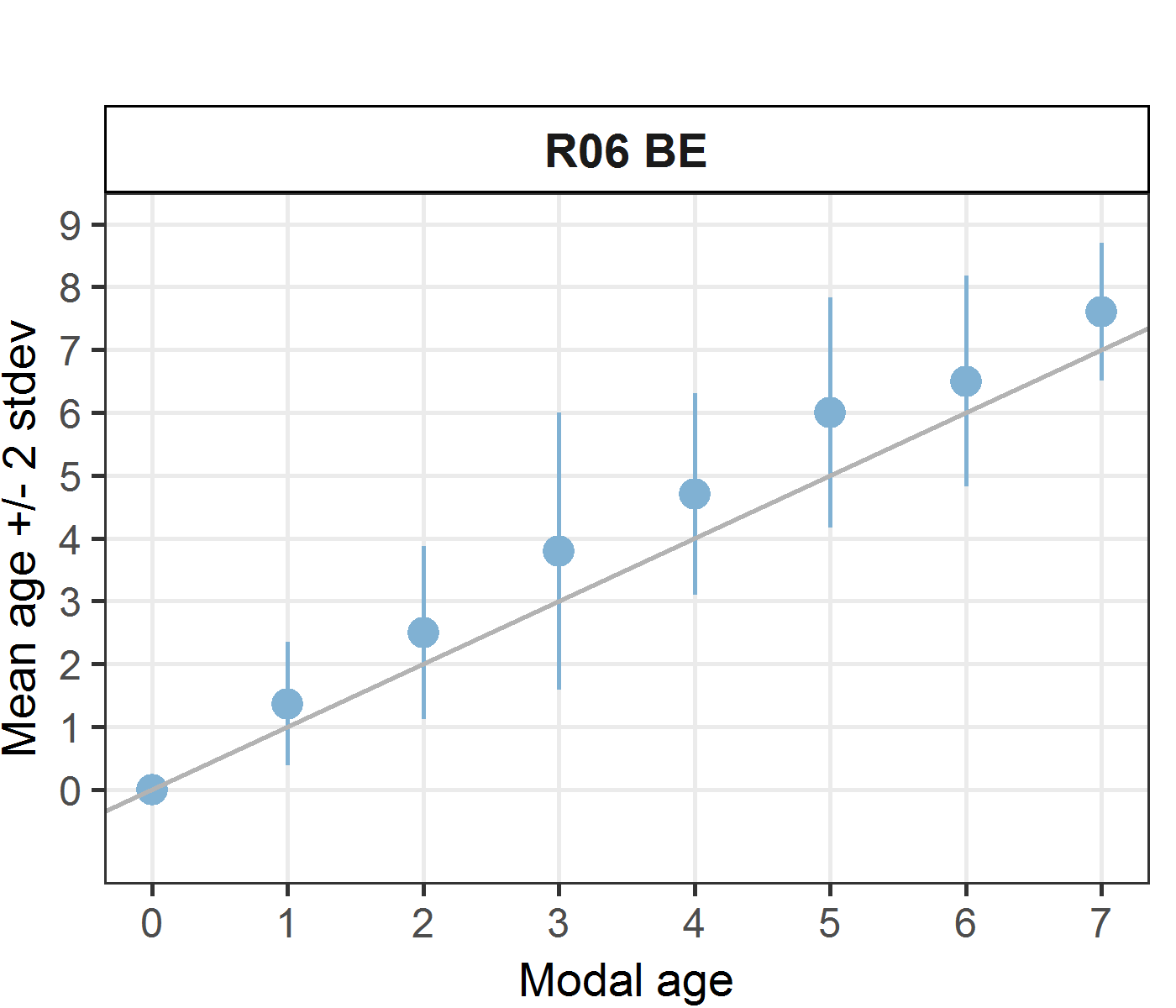 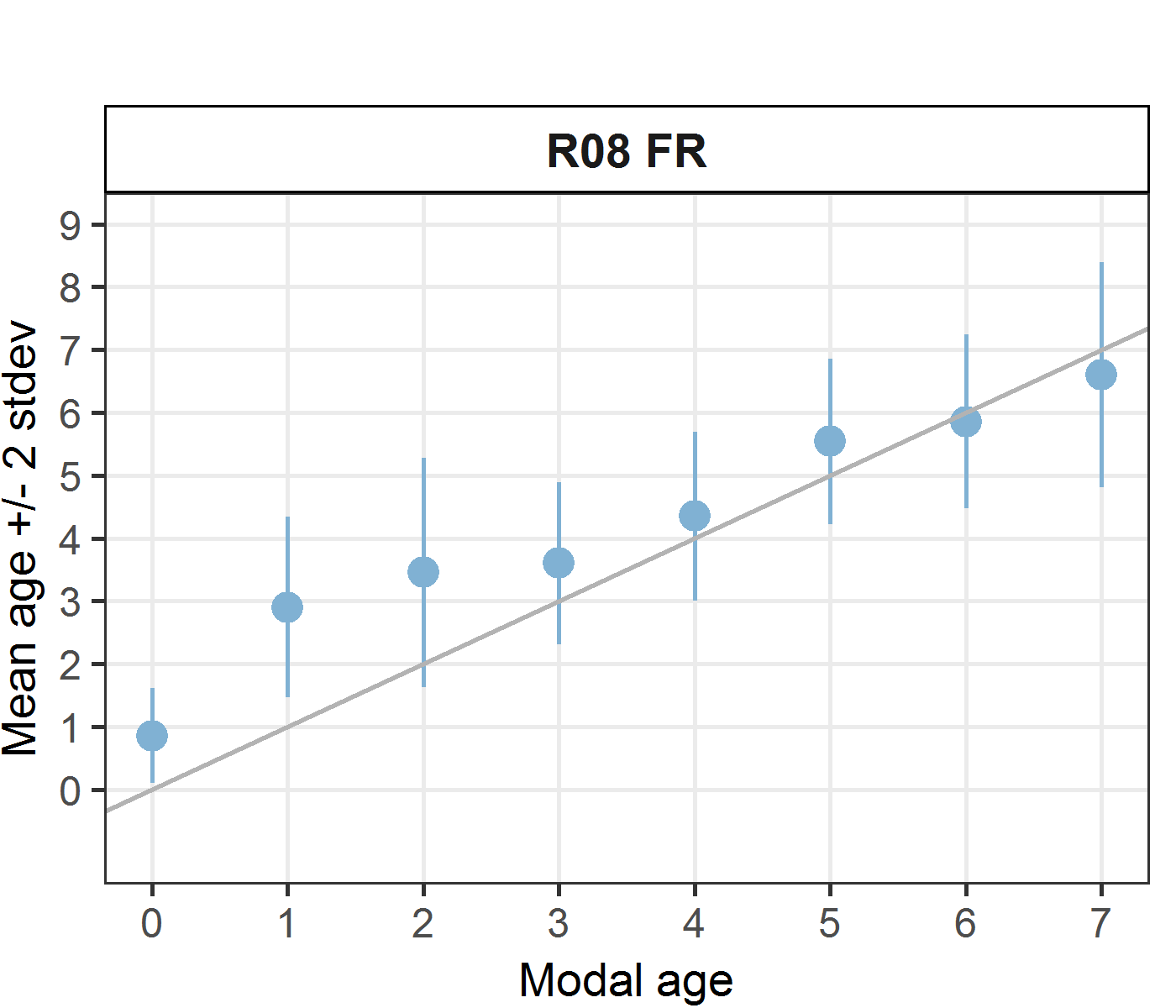 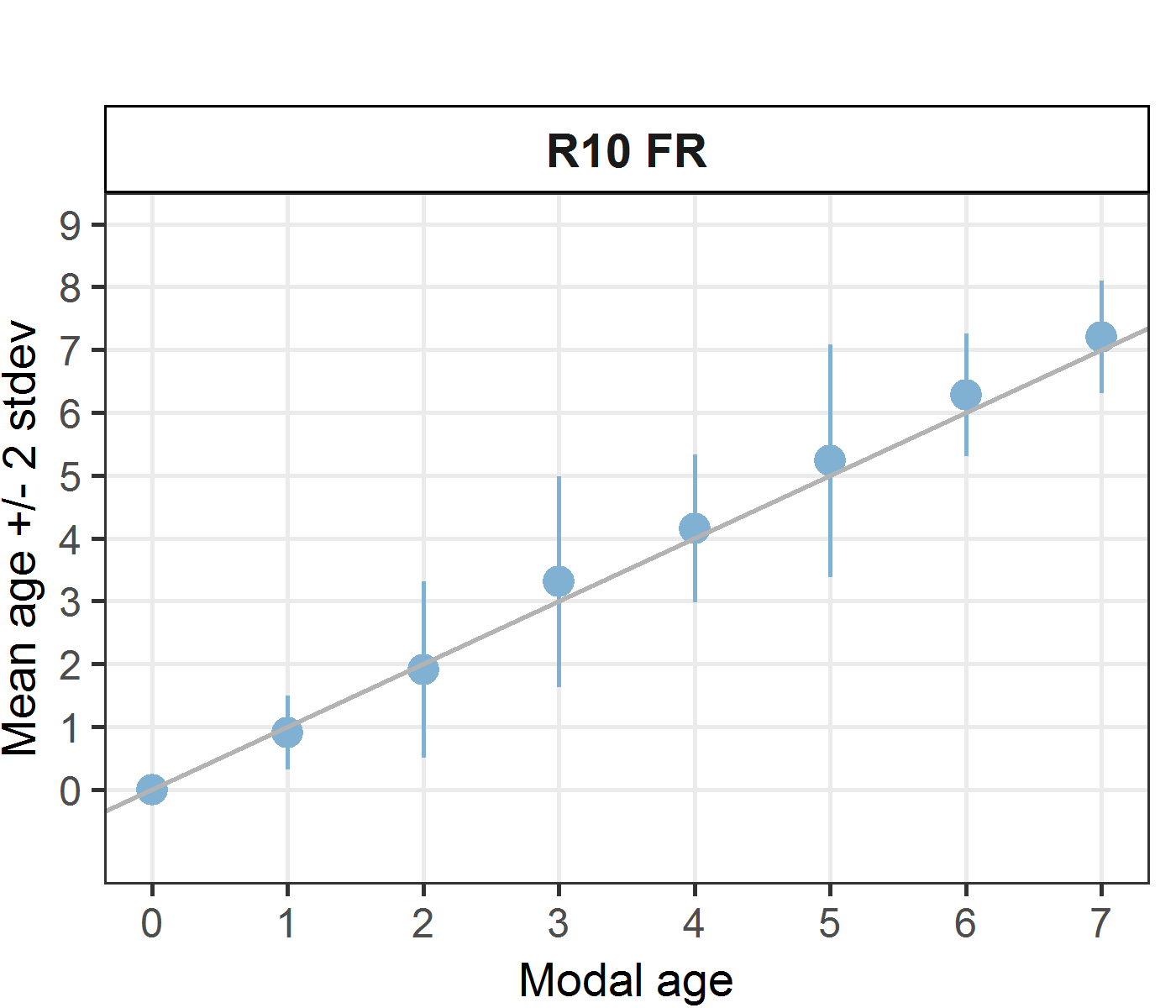 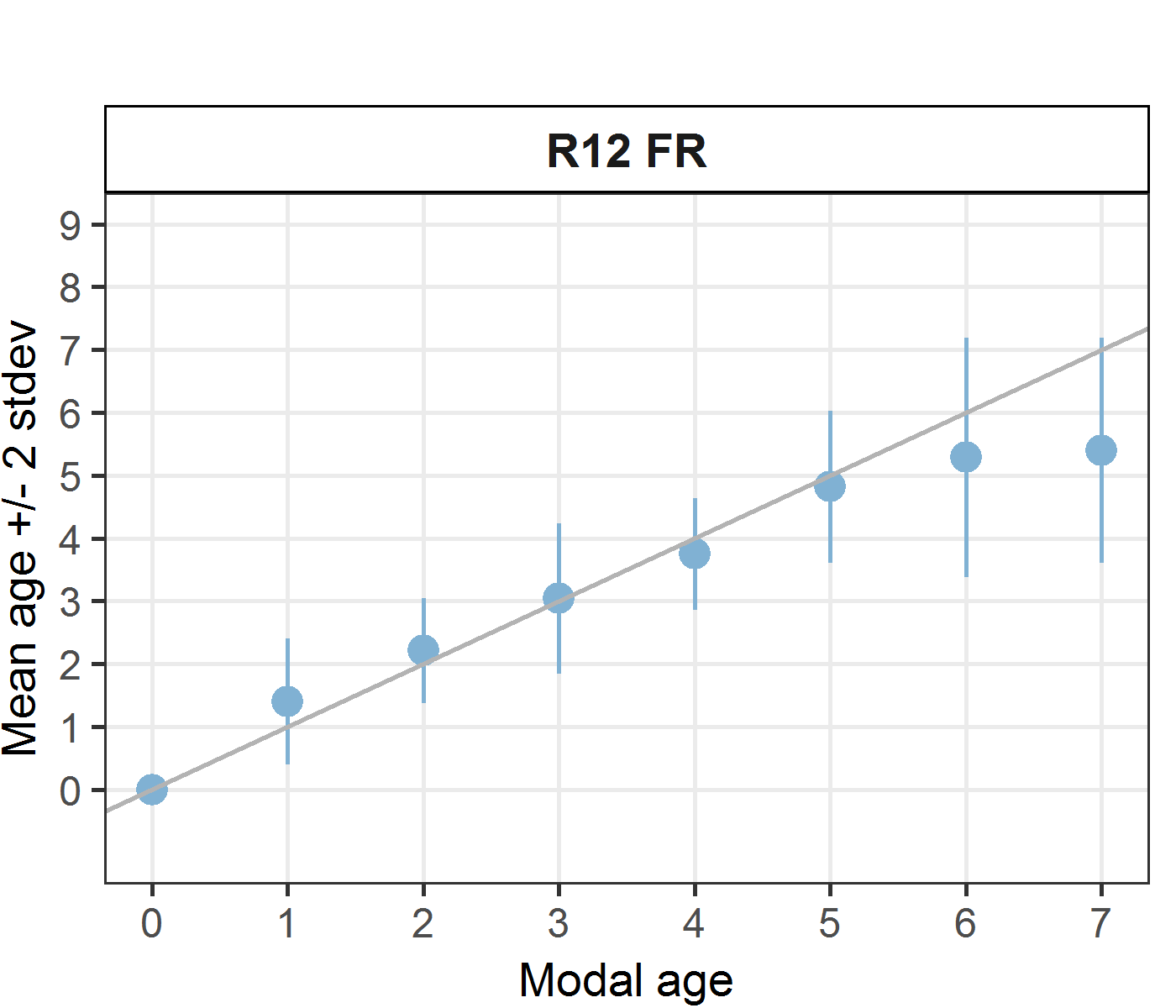 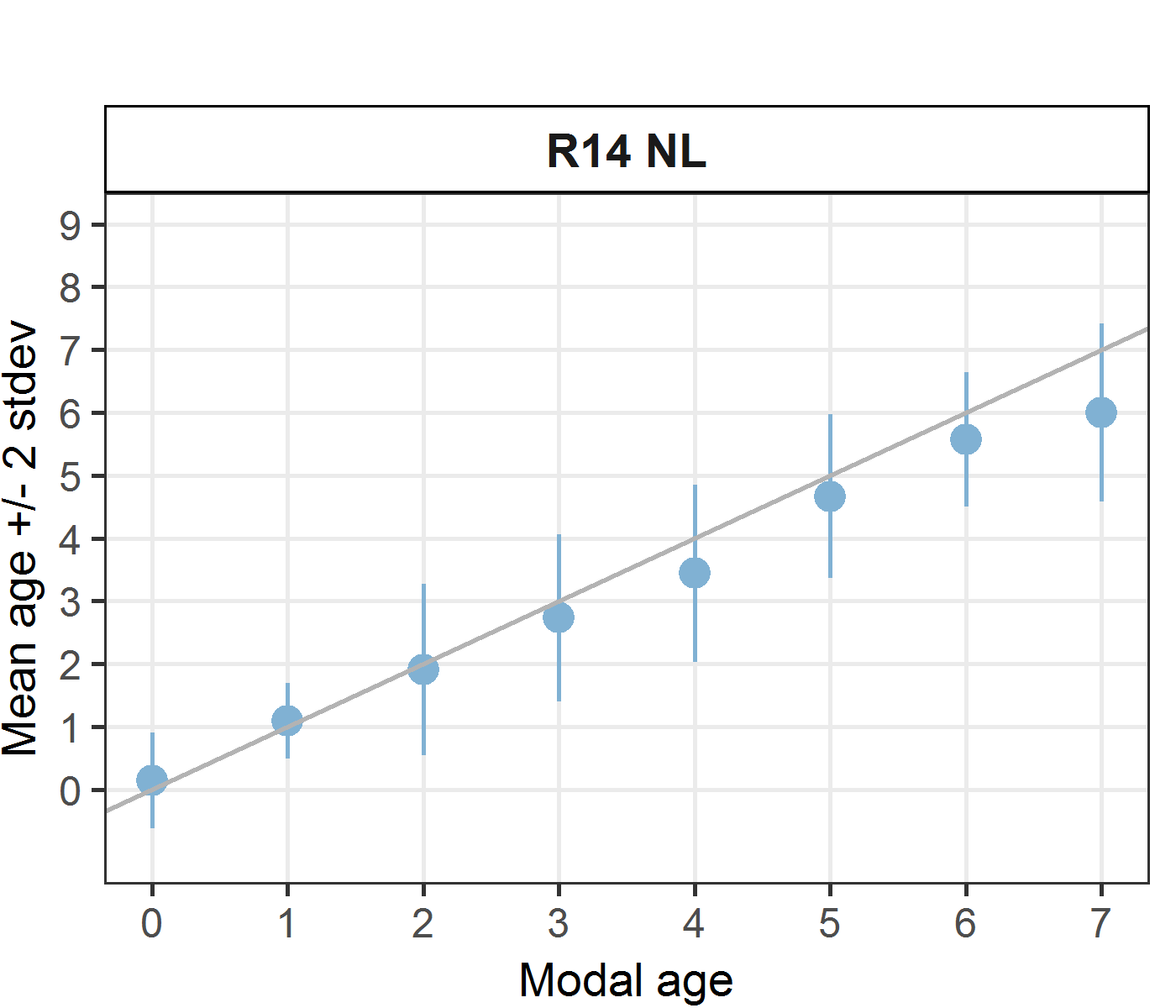 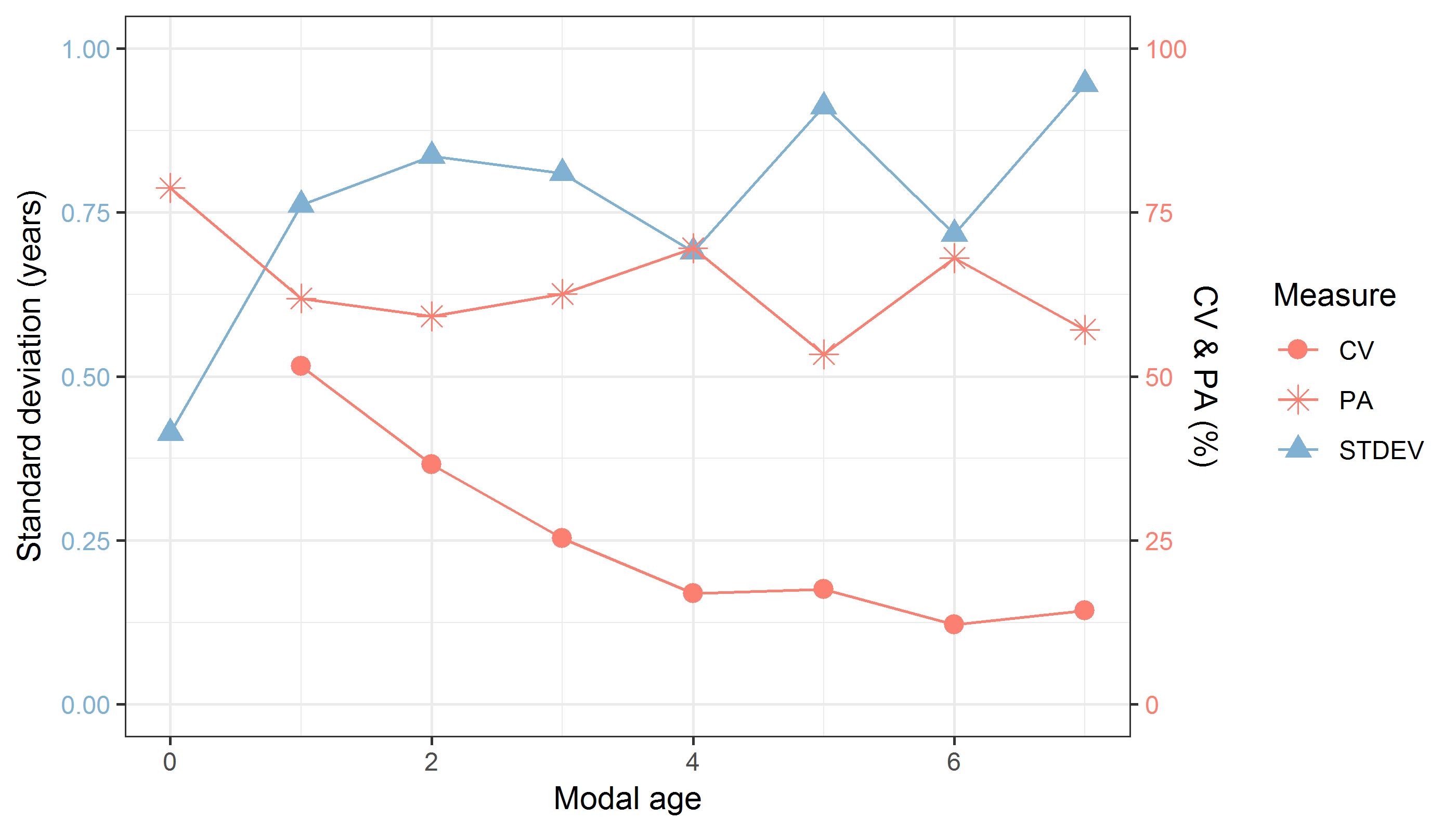 Figure 9.11: CV, PA and (STDEV (standard deviation) are plotted against modal age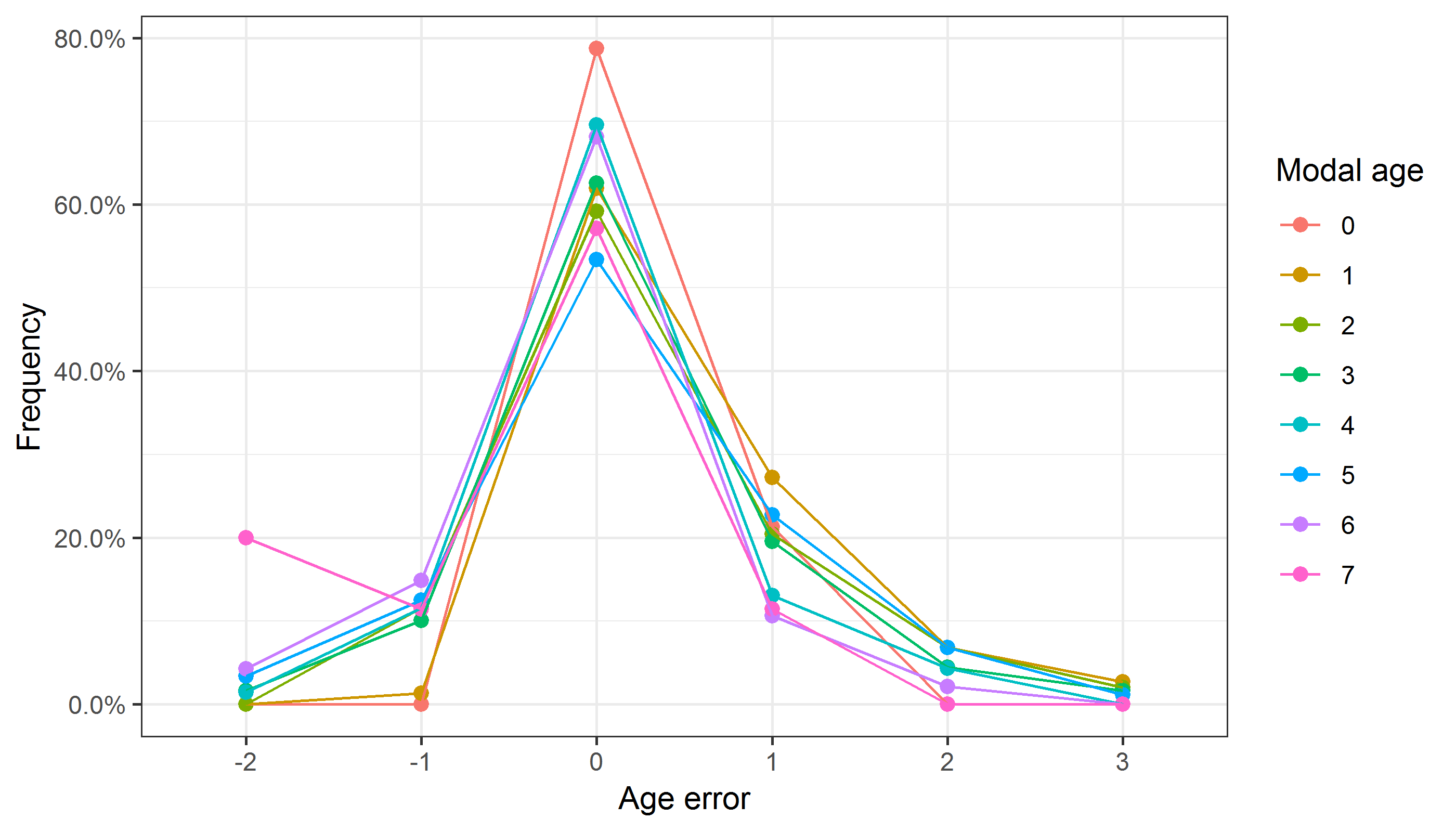 Figure 9.12: The distribution of the age reading errors in percentage by modal age as observed from the whole group of age readers in an age reading comparison to modal age. The achieved precision in age reading by MODAL age group is shown by the spread of the age readings errors. There appears to be no relative bias, if the age reading errors are normally distributed. The distributions are skewed, if relative bias occurs.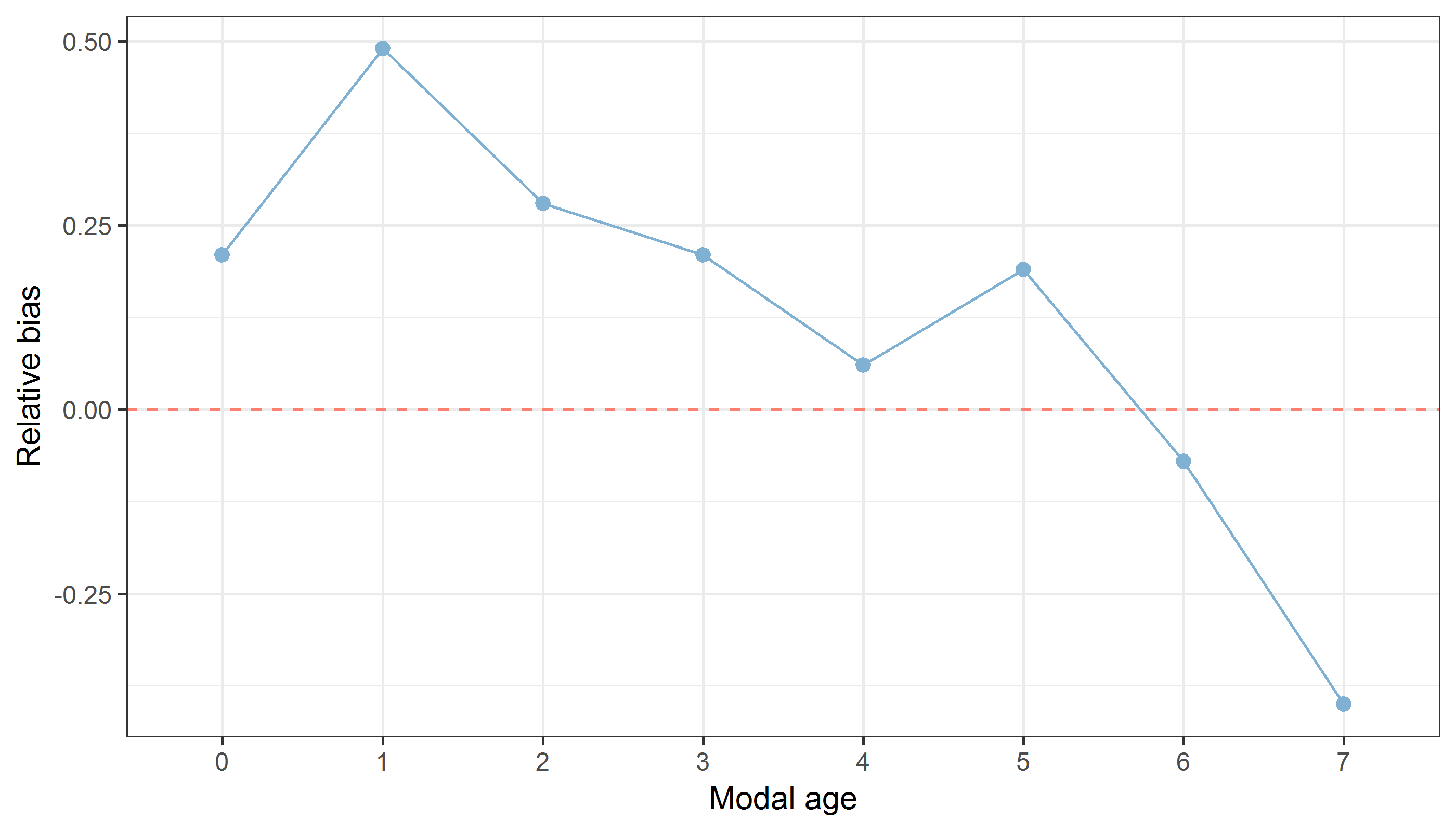 Figure 9.13: The relative bias by modal age as estimated by all age readers combined.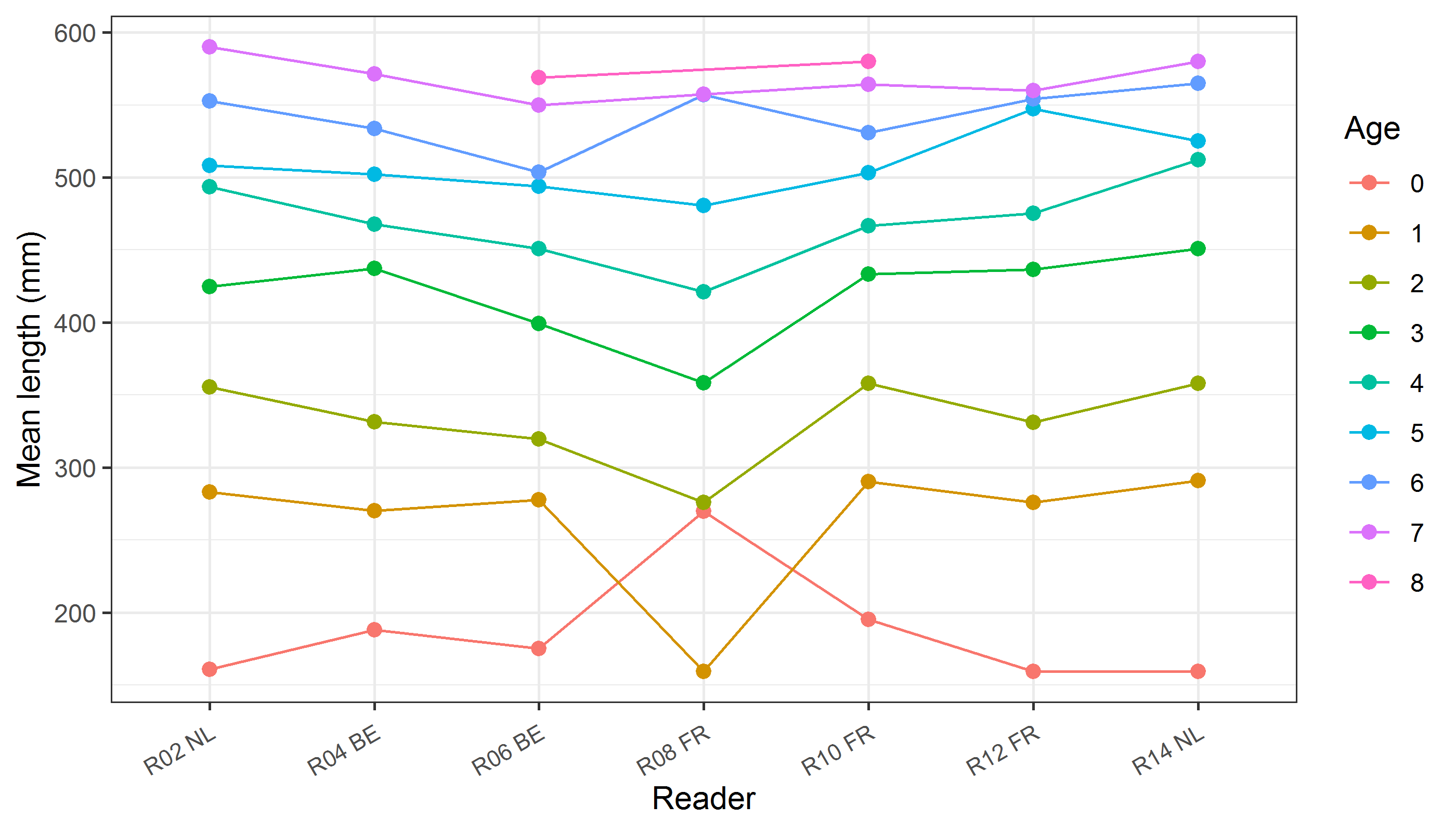 Figure 9.14: The mean length at age as estimated by each age reader.Results Advanced readers – whole otolithsAll samples includedData OverviewTable 9.15: Data overview including modal age and statistics per sample.Table 9.16: Number of age readings table gives an overview of number of readings per reader and modal age. The total numbers of readings per reader and per modal age are summarized at the end of the table.Table 9.17: Age composition by reader gives a summary of number of readings per reader.Table 9.18: Mean length at age per reader is calculated per reader and age (not modal age) and for all readers combined per age. A weighted mean is also given.[[1]]  [[2]]  [[3]] 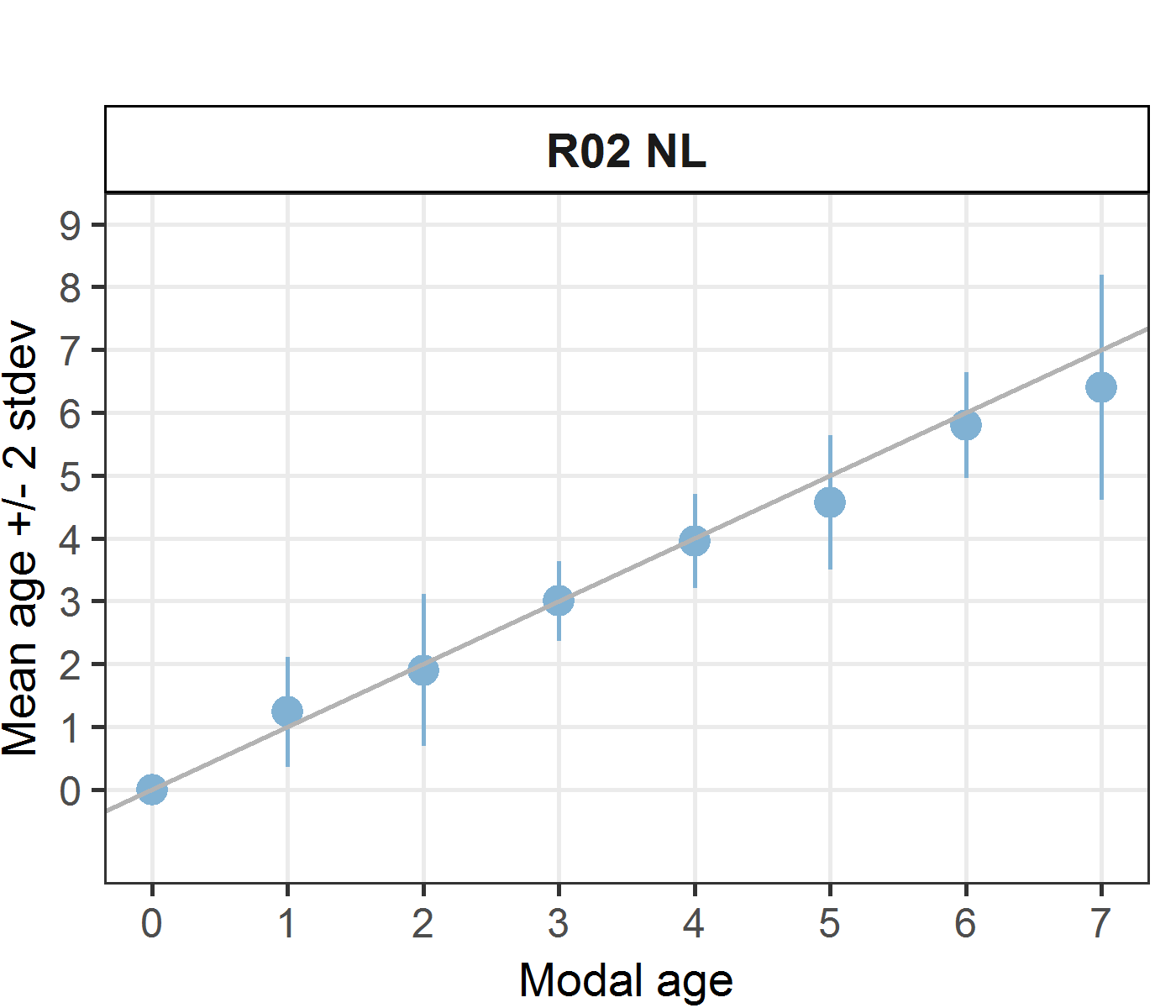 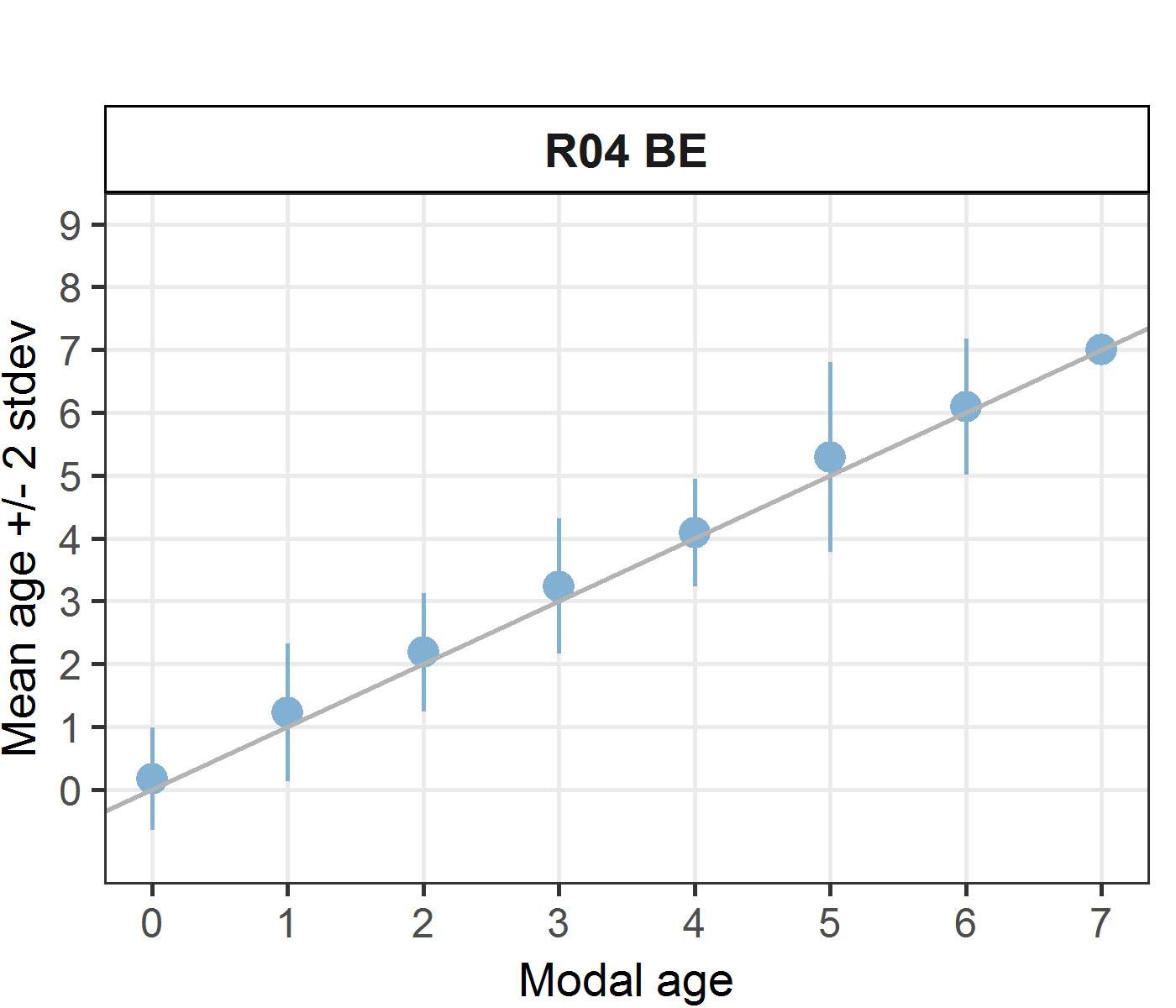 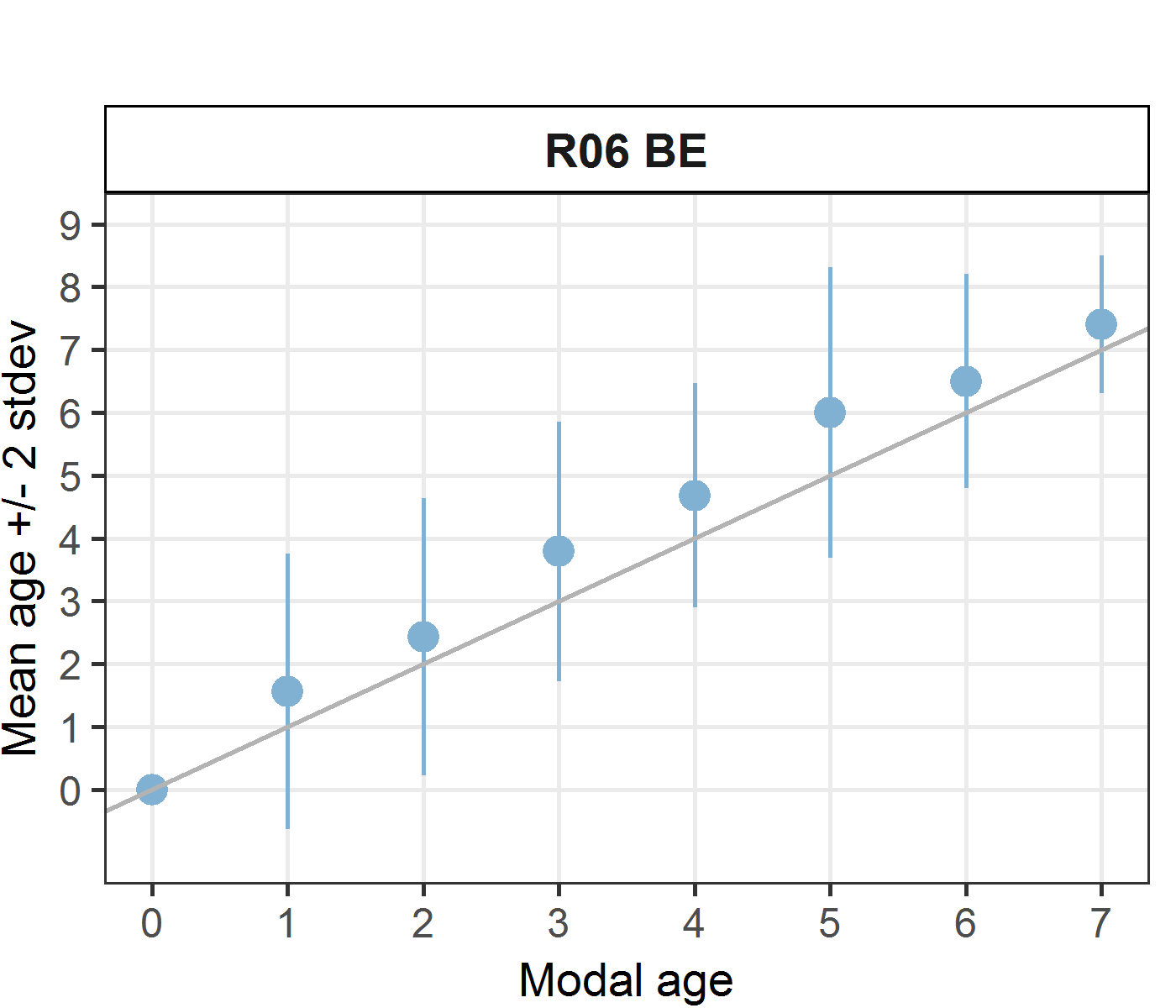 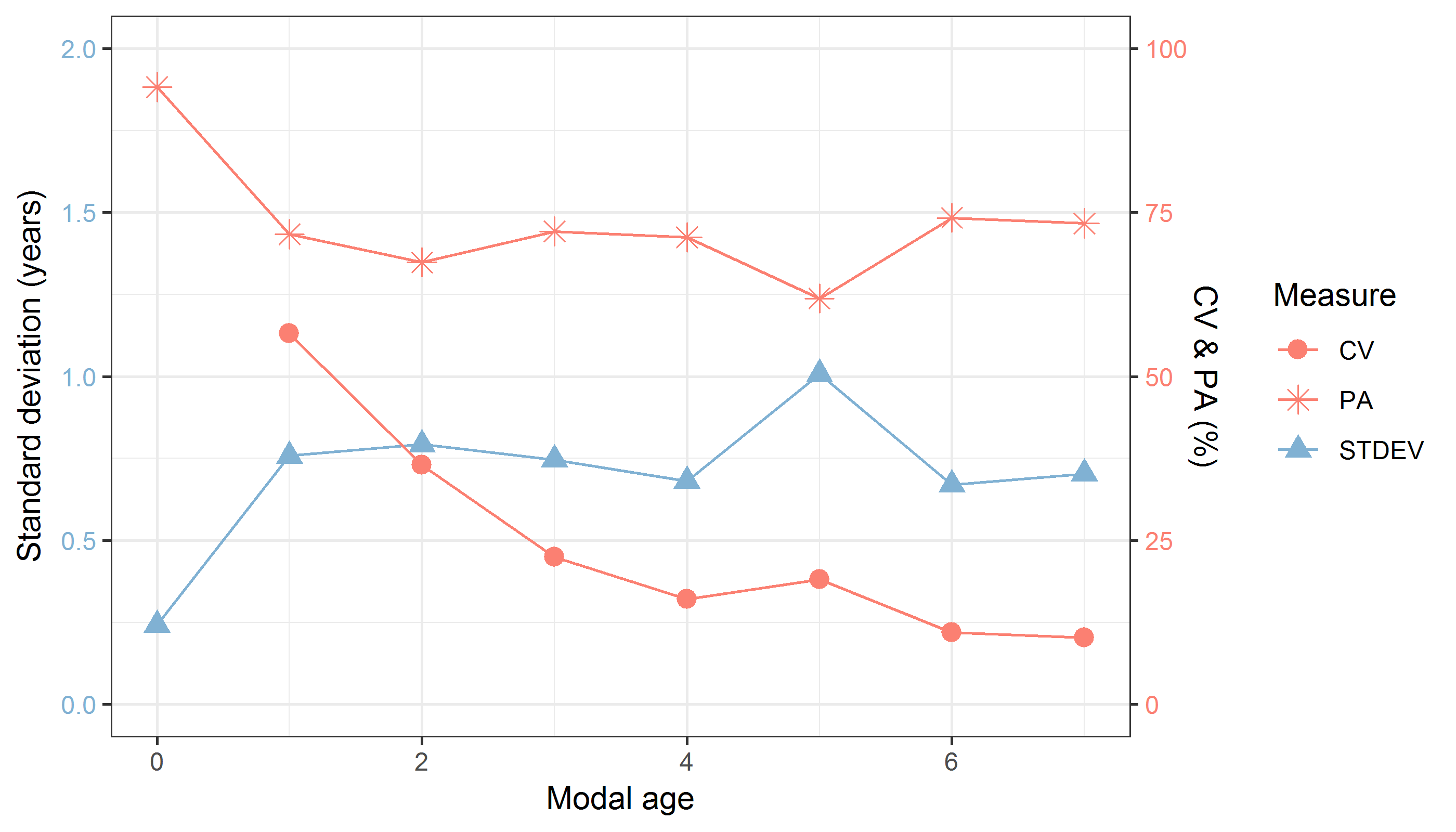 Figure 9.15: CV, PA and (STDEV (standard deviation) are plotted against modal age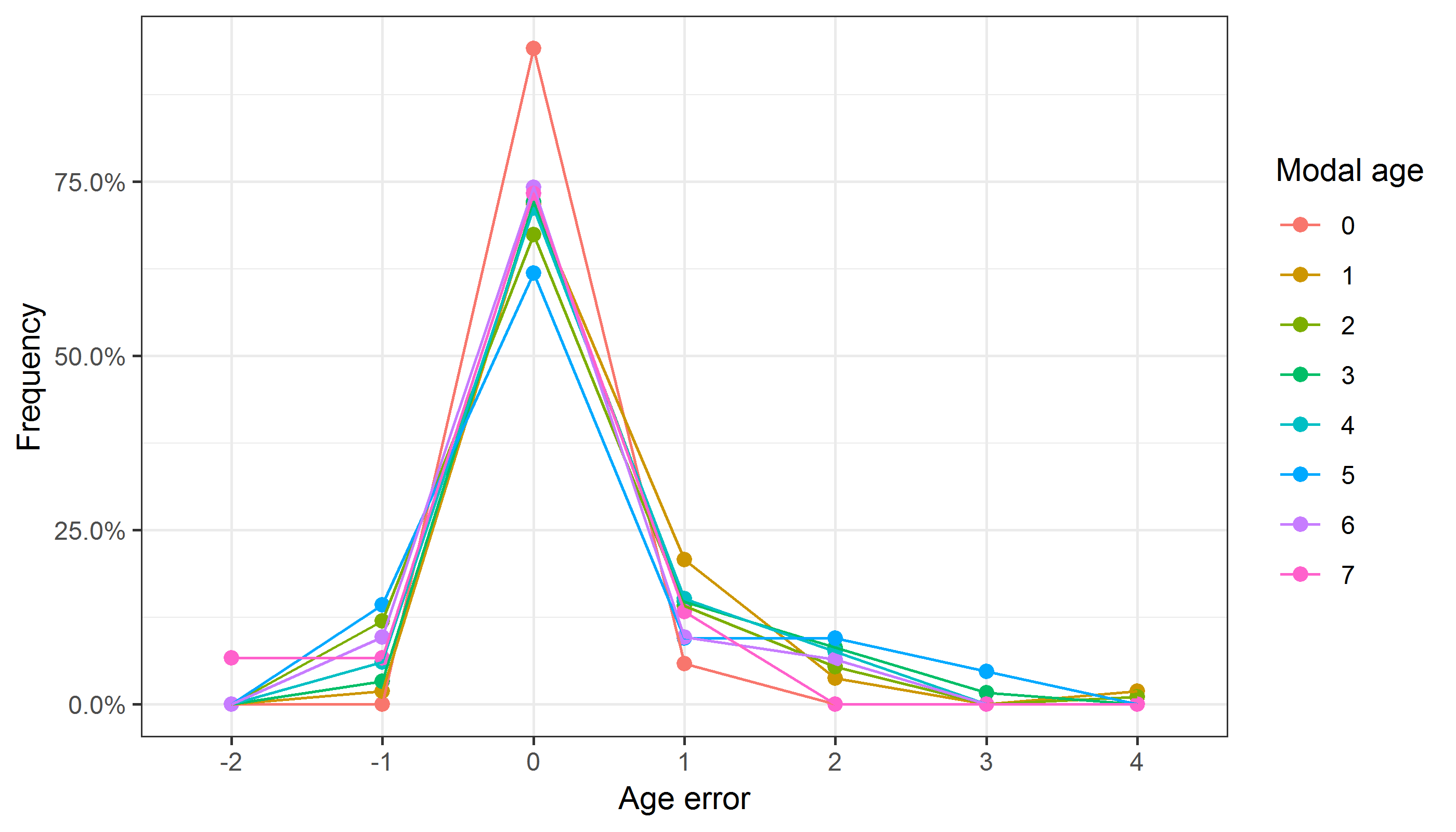 Figure 9.16: The distribution of the age reading errors in percentage by modal age as observed from the whole group of age readers in an age reading comparison to modal age. The achieved precision in age reading by MODAL age group is shown by the spread of the age readings errors. There appears to be no relative bias, if the age reading errors are normally distributed. The distributions are skewed, if relative bias occurs.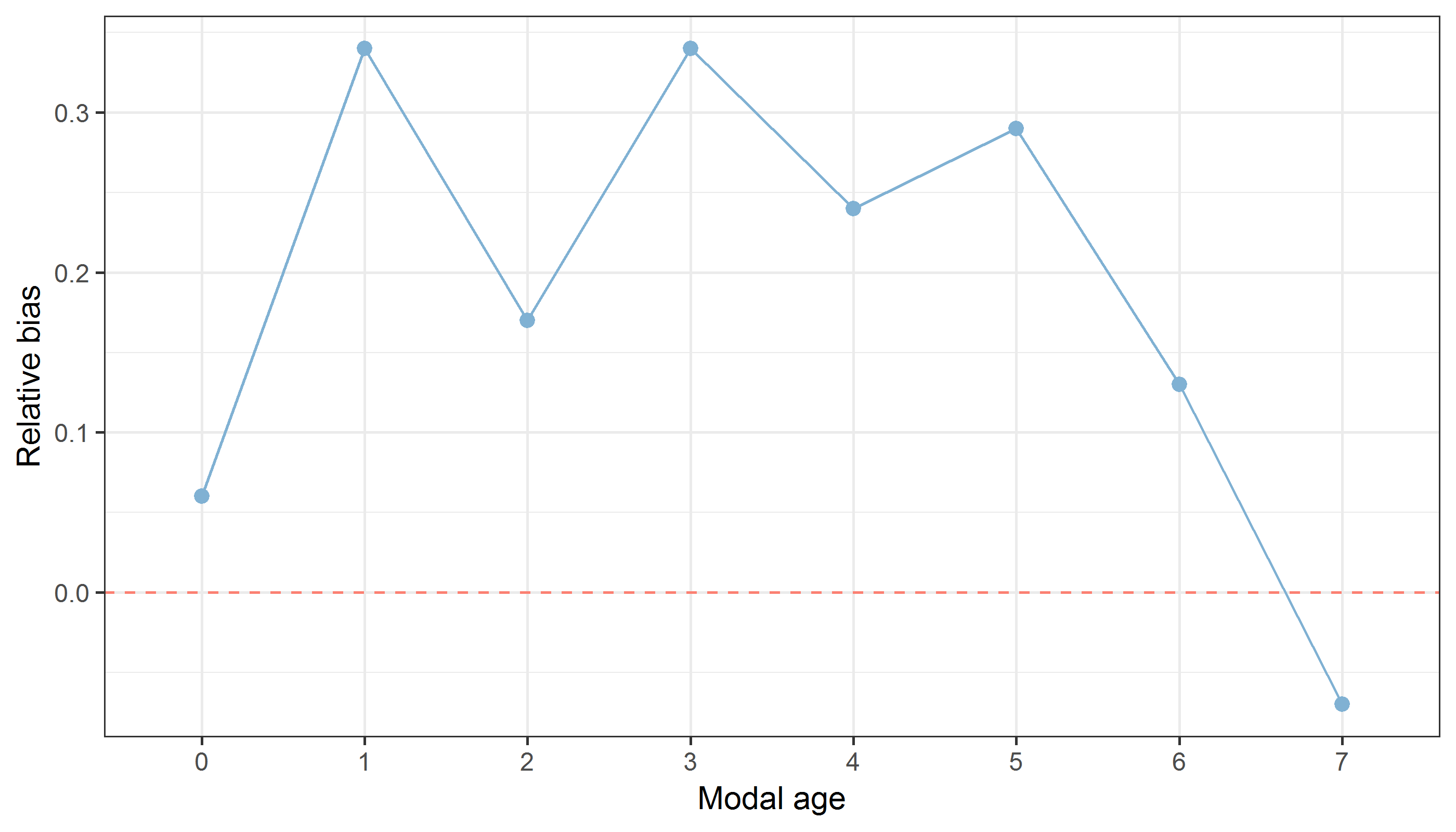 Figure 9.17: The relative bias by modal age as estimated by all age readers combined.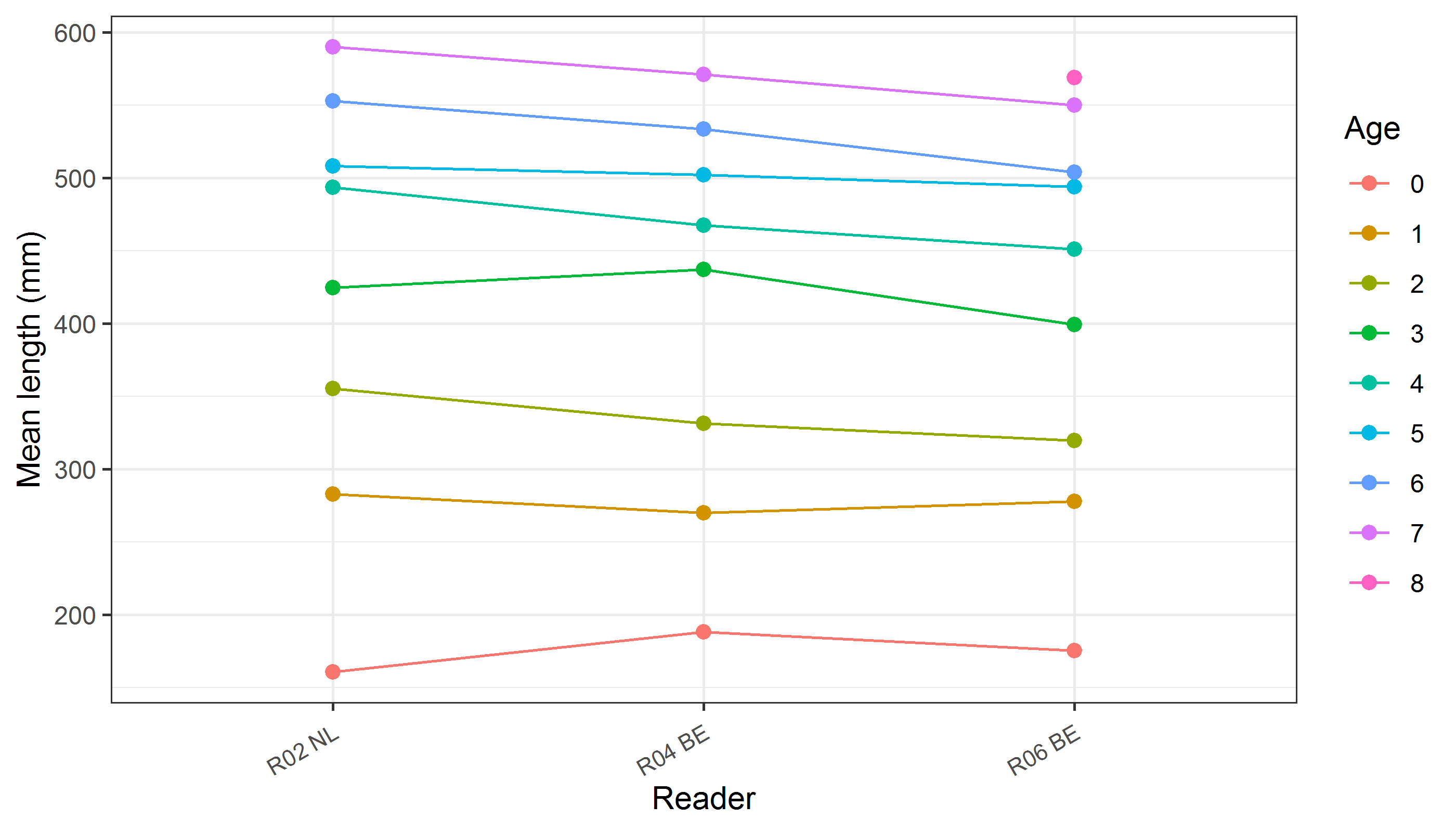 Figure 9.18: The mean length at ageCountry Reader name Reader code Expertise* Provides data for assessment Preparation method used for ageing brill NetherlandsDevries MarcelR02 NLAdvancedYes Sectioned & StainedBelgiumMaertens IlseR04 BEAdvancedYes Sectioned & StainedBelgiumMoerman MartineR06 BEAdvancedYes Sectioned & StainedFranceCelina ChantreR08 FRBasicNo WholeFranceAntoine DussuelR10 FRBasicNo WholeFranceRomain ElleboodeR12 FRBasicNo WholeNetherlandsRuben HoekR14 NLBasicNo Sectioned & StainedYearICES areaQuarterNumber of samplesModal age rangeLength range200527.4.b482-5310-570 mm201127.4.b321250-260 mm201427.4.c361-6240-560 mm201527.4.c461-4285-370 mm201627.4.c423-8325-365 mm201727.4.b3192-10260-570 mm201727.4.b4130-7190-580 mm201727.4.c253-5365-445 mm201727.4.c3100-3135-435 mm201727.7.d1142-8325-630 mm201727.7.d2101-7220-535 mm201727.7.d3181-8280-615 mm201727.7.d4110-5270-520 mmReader codeExpertiseR02 NLAdvancedR04 BEAdvancedR06 BEAdvancedR08 FRBasicR10 FRBasicR12 FRBasicR14 NLBasicModal ageR02 NLR04 BER06 BER08 FRR10 FRR12 FRR14 NLall0100 %100 %100 %71 %100 %100 %100 %96 %194 %100 %100 %71 %94 %65 %100 %89 %290 %90 %100 %85 %80 %75 %90 %87 %395 %90 %95 %81 %76 %71 %90 %86 %481 %100 %100 %82 %88 %59 %88 %86 %5100 %86 %100 %93 %79 %57 %92 %86 %692 %93 %93 %93 %57 %36 %93 %79 %7100 %100 %71 %100 %71 %14 %86 %78 %860 %80 %80 %40 %20 %0 %100 %54 %9--------100 %100 %100 %100 %0 %0 %100 %57 %Weighted Mean91 %94 %96 %82 %77 %58 %93 %84 %Modal ageR02 NLR04 BER06 BER08 FRR10 FRR12 FRR14 NLall0		--------126 %0 %0 %36 %25 %36 %0 %30 %226 %16 %0 %17 %23 %32 %16 %21 %37 %10 %7 %14 %16 %17 %11 %13 %411 %0 %0 %15 %9 %14 %9 %10 %50 %8 %0 %10 %10 %14 %6 %9 %65 %4 %5 %4 %12 %18 %5 %10 %70 %0 %8 %0 %7 %12 %5 %7 %87 %5 %5 %10 %10 %7 %0 %10 %9--------10-------10 %Weighted Mean12 %6 %3 %15 %15 %21 %8 %15 %Modal ageR02 NLR04 BER06 BER08 FRR10 FRR12 FRR14 NLall00.000.000.000.290.000.000.000.041-0.060.000.000.29-0.060.350.000.082-0.15-0.100.000.15-0.200.00-0.10-0.0630.050.100.050.10-0.24-0.290.00-0.034-0.060.000.000.12-0.12-0.41-0.12-0.0850.000.000.000.14-0.07-0.50-0.08-0.076-0.080.07-0.070.07-0.50-1.00-0.07-0.2370.000.000.000.00-0.29-0.570.14-0.1080.400.200.200.20-1.00-1.200.00-0.179--------10-1.000.000.000.00-2.00-2.000.00-0.71Weighted Mean-0.030.020.010.15-0.23-0.33-0.04-0.07ComparisonR02 NLR04 BER06 BER08 FRR10 FRR12 FRR14 NLR02 NL---******-R04 BE---******-R06 BE---*****-R08 FR*****.******R10 FR********--**R12 FR********--**R14 NL---******-Modal age---******-Modal ageR02 NLR04 BER06 BEall0100 %88 %100 %95 %194 %100 %100 %98 %295 %89 %100 %95 %395 %95 %100 %97 %476 %100 %100 %92 %5100 %80 %100 %93 %6100 %92 %100 %97 %7100 %100 %71 %90 %8100 %100 %100 %100 %9100 %50 %50 %67 %100 %100 %100 %67 %Weighted Mean93 %93 %98 %95 %Modal ageR02 NLR04 BER06 BEall0----126 %0 %0 %14 %212 %17 %0 %12 %37 %7 %0 %6 %412 %0 %0 %7 %50 %9 %0 %5 %60 %5 %0 %3 %70 %0 %8 %5 %80 %0 %0 %0 %90 %8 %8 %6 %10---6 %Weighted Mean9 %6 %1 %8 %Modal ageR02 NLR04 BER06 BEall00.000.250.000.081-0.060.000.00-0.022-0.05-0.110.00-0.0530.050.050.000.034-0.120.000.00-0.0450.000.070.000.0260.000.080.000.0370.000.000.000.0080.000.000.000.0090.00-0.50-0.50-0.3310-1.000.000.00-0.33Weighted Mean-0.030.02-0.01-0.01Modal age012345678910Age 00.954550.01923---------Age 1-0.980770.05263--------Age 20.04545-0.94737--------Age 3---0.966670.05660------Age 4---0.033330.924530.02273-----Age 5----0.018870.93182-----Age 6-----0.045450.973680.04762---Age 7------0.026320.90476---Age 8-------0.0476210.3333-Age 9---------0.66670.3333Age 10----------0.6667Modal ageR02 NLR04 BER06 BER08 FRR10 FRR12 FRR14 NLall083 %71 %100 %14 %100 %100 %86 %79 %165 %59 %64 %0 %91 %60 %90 %62 %267 %91 %45 %14 %52 %79 %68 %59 %365 %69 %50 %48 %65 %65 %73 %63 %485 %80 %50 %60 %80 %75 %56 %70 %538 %54 %31 %54 %62 %64 %75 %53 %683 %86 %67 %57 %71 %57 %57 %68 %760 %100 %40 %80 %80 %20 %20 %57 %Weighted Mean68 %74 %53 %36 %73 %68 %70 %63 %Modal ageR02 NLR04 BER06 BER08 FRR10 FRR12 FRR14 NLall0--------136 %36 %36 %25 %32 %36 %27 %52 %235 %15 %28 %26 %37 %19 %36 %37 %324 %16 %29 %18 %25 %20 %24 %25 %410 %11 %17 %15 %14 %12 %20 %17 %519 %18 %15 %12 %18 %13 %14 %18 %67 %6 %13 %12 %8 %18 %10 %12 %714 %0 %7 %14 %6 %17 %12 %14 %Weighted Mean24 %18 %24 %19 %24 %20 %24 %29 %Modal ageR02 NLR04 BER06 BER08 FRR10 FRR12 FRR14 NLall00.170.290.000.860.000.000.140.2110.350.410.361.90-0.090.400.100.4920.000.000.501.45-0.100.21-0.090.283-0.230.230.790.600.310.04-0.270.214-0.050.100.700.350.15-0.25-0.560.065-0.230.311.000.540.23-0.18-0.330.196-0.170.140.50-0.140.29-0.71-0.43-0.077-0.600.000.60-0.400.20-1.60-1.00-0.40Weighted Mean-0.050.200.600.860.11-0.06-0.240.20ComparisonR02 NLR04 BER06 BER08 FRR10 FRR12 FRR14 NLR02 NL-******--*R04 BE**-****-****R06 BE****-*******R08 FR*****-******R10 FR--****--**R12 FR-******--*R14 NL**********-Modal age-******--**Modal ageR02 NLR04 BER06 BEall0100 %83 %100 %94 %176 %83 %56 %72 %273 %84 %43 %67 %390 %67 %58 %72 %486 %82 %45 %71 %557 %86 %43 %62 %680 %73 %70 %74 %760 %100 %60 %73 %Weighted Mean79 %80 %54 %71 %Modal ageR02 NLR04 BER06 BEall0----135 %45 %70 %57 %232 %22 %45 %36 %311 %17 %27 %22 %49 %10 %19 %16 %512 %14 %19 %19 %67 %9 %13 %11 %714 %0 %7 %10 %Weighted Mean20 %20 %35 %29 %Modal ageR02 NLR04 BER06 BEall00.000.170.000.0610.240.220.560.342-0.100.190.430.1730.000.240.790.344-0.050.090.680.245-0.430.291.000.296-0.200.090.500.137-0.600.000.40-0.07Weighted Mean-0.070.170.570.23Modal age01234567Age 00.941180.01887------Age 10.058820.716980.11957-----Age 2-0.207550.673910.03279----Age 3-0.037740.141300.721310.06061---Age 4--0.054350.147540.712120.14286--Age 5-0.01887-0.081970.151520.619050.096770.06667Age 6--0.010870.016390.075760.095240.741940.06667Age 7-----0.095240.096770.73333Age 8-----0.047620.064520.13333Reader codeExpertiseR02 NLAdvancedR04 BEAdvancedR06 BEAdvancedR08 FRBasicR10 FRBasicR12 FRBasicR14 NLBasicCVPAAPE15 %84 %8 %Fish IDEvent IDImage IDlengthCatch dateICES areaR02 NLR04 BER06 BER08 FRR10 FRR12 FRR14 NLModal agePA %CV %APE %001_PTCT07_BLL_7D_20170715103642001502932515/07/2017 00:00:0027.7.d22221122712824002_PTCT07_BLL_7D_20170715103652001503148015/07/2017 00:00:0027.7.d54554455571211003_BTS01_BLL_4B_20170828112042001503330328/08/2017 00:00:0027.4.b2222222210000004_BTS01_BLL_4C_20140022001503524025/08/2014 00:00:0027.4.c1111111110000005_BTS01_BLL_4C_20140032001503730525/08/2014 00:00:0027.4.c1111111110000006_BTS01_BLL_4C_20140042001503943525/08/2014 00:00:0027.4.c-6666466831410007_BTS01_BLL_4C_20140062001504139025/08/2014 00:00:0027.4.c5555555510000008_BTS01_BLL_4C_20140082001504351025/08/2014 00:00:0027.4.c555555-510000009_BTS01_BLL_4C_20140152001504556025/08/2014 00:00:0027.4.c5555555510000010_BTS01_BLL_4C_20150533852001504729023/10/2015 00:00:0027.4.c1111111110000011_BTS01_BLL_4C_20150533862001504928523/10/2015 00:00:0027.4.c1111111110000012_BTS01_BLL_4C_20150533872001505031523/10/2015 00:00:0027.4.c22222322861811013_BTS01_BLL_4C_20150533882001505237023/10/2015 00:00:0027.4.c22232422713225014_BTS01_BLL_4C_20150533902001505436023/10/2015 00:00:0027.4.c4444434486106015_BTS01_BLL_4C_20150533912001505632523/10/2015 00:00:0027.4.c33322233572119016_BTS01_BLL_4C_20162195002001505832504/10/2016 00:00:0027.4.c3333333310000017_BTS01_BLL_4C_20162195012001506036504/10/2016 00:00:0027.4.c99886788431410018_BTS01_BLL_4C_20170828110072001506230128/08/2017 00:00:0027.4.c2222222210000019_BTS01_BLL_4C_20170828110082001506432028/08/2017 00:00:0027.4.c2222222210000020_BTS01_BLL_4C_20170828110102001506625728/08/2017 00:00:0027.4.c1111111110000021_BTS01_BLL_4C_20170828110112001506828428/08/2017 00:00:0027.4.c1111111110000022_BTS01_BLL_4C_20170828110172001507043328/08/2017 00:00:0027.4.c3333333310000023_BYDR05_BLL_4B_20170714102712001507227014/07/2017 00:00:0027.4.b21222212712824024_BYDR05_BLL_4B_20170714102722001507427014/07/2017 00:00:0027.4.b21222212712824025_BYDR05_BLL_4B_20170714102732001507629014/07/2017 00:00:0027.4.b2222222210000026_BYDR05_BLL_4B_20170714102742001507826014/07/2017 00:00:0027.4.b22222122862013027_BYDR05_BLL_4B_20170714105272001508052014/07/2017 00:00:0027.4.b4444434486106028_BYDR05_BLL_4B_20170714105352001508252514/07/2017 00:00:0027.4.b4444444410000029_BYDR06_BLL_4B_20110012001508425029/09/2011 00:00:0027.4.b11121211713832030_BYDR06_BLL_4B_20110022001512226029/09/2011 00:00:0027.4.b11121111863321031_BYDR07_BLL_4B_20171109102702001508828009/11/2017 00:00:0027.4.b1111111110000032_BYDR07_BLL_4B_20171109102712001509029009/11/2017 00:00:0027.4.b11121211713832033_BYDR07_BLL_4B_20171109102762001509230009/11/2017 00:00:0027.4.b11111211863321034_BYDR07_BLL_4B_20171109102772001509430009/11/2017 00:00:0027.4.b-1111-1110000035_BYDR07_BLL_4B_20171109102972001509619009/11/2017 00:00:0027.4.b00000-00100--036_BYDR07_BLL_4B_20171109102982001509820009/11/2017 00:00:0027.4.b00010-0083--037_BYDR05_BLL_4B_20170714105282001510033514/07/2017 00:00:0027.4.b34443333571614038_BYDR07_BLL_4B_20171109105332001510238009/11/2017 00:00:0027.4.b4444444410000039_BYDR05_BLL_4B_20170714105342001510445014/07/2017 00:00:0027.4.b34343333711512040_BYDR07_BLL_4B_20171109105412001510553509/11/2017 00:00:0027.4.b4444444410000041_BYDR07_BLL_4B_20171109105422001510752009/11/2017 00:00:0027.4.b6666666610000042_BYDR07_BLL_4B_20171109105492001510956009/11/2017 00:00:0027.4.b5555555510000043_BYDR07_BLL_4B_20171109105502001511155509/11/2017 00:00:0027.4.b777778778653044_BYDR07_BLL_4B_20171109105522001511358009/11/2017 00:00:0027.4.b777776778664045_BYDR08_BLL_7D_20171215100642001511527015/12/2017 00:00:0027.7.d-0000-00100--046_BYDR08_BLL_7D_0171215102112001512445515/12/2017 00:00:0027.7.d3333333310000047_BYDR08_BLL_7D_20171215102062001511743015/12/2017 00:00:0027.7.d2222222210000048_BYDR08_BLL_7D_20171215102072001511843515/12/2017 00:00:0027.7.d12222222862013049_BYDR08_BLL_7D_20171215102082001511946515/12/2017 00:00:0027.7.d34454434571813050_BYDR08_BLL_7D_20171215102132001512047515/12/2017 00:00:0027.7.d4444444410000051_BYDR08_BLL_7D_20171215102192001512932015/12/2017 00:00:0027.7.d01111211715829052_BYDR08_BLL_7D_20171215102202001513132015/12/2017 00:00:0027.7.d11111211863321053_CDDR02_BLL_7D_20170022552001513349509/03/2017 00:00:0027.7.d-444443483117054_CDDR02_BLL_7D_20170022562001513557009/03/2017 00:00:0027.7.d5555555510000055_CDDR02_BLL_7D_20170022572001513750009/03/2017 00:00:0027.7.d4444434486106056_CDDR02_BLL_7D_20170022602001513947009/03/2017 00:00:0027.7.d4444444410000057_CDDR02_BLL_7D_20170022612001514158009/03/2017 00:00:0027.7.d6666666610000058_CDDR02_BLL_7D_20170022632001514352009/03/2017 00:00:0027.7.d6666666610000059_CDDR02_BLL_7D_20170022642001514549509/03/2017 00:00:0027.7.d5555555510000060_CDDR02_BLL_7D_20170022712001514733509/03/2017 00:00:0027.7.d2222222210000061_CDDR02_BLL_7D_20170022742001514932509/03/2017 00:00:0027.7.d2222222210000062_CDDR06_BLL_4B_20170731106412001515153531/07/2017 00:00:0027.4.b777766777176063_CDDR06_BLL_4B_20170731106422001515256031/07/2017 00:00:0027.4.b910101088101057109064_CDDR06_BLL_4B_20170731106432001515353531/07/2017 00:00:0027.4.b66665466711411065_CDDR06_BLL_4B_20170731106452001515444531/07/2017 00:00:0027.4.b34444344711311066_CDDR06_BLL_4B_20170731106462001502847031/07/2017 00:00:0027.4.b67665466571712067_CDDR06_BLL_4B_20170731106542001515557031/07/2017 00:00:0027.4.b989987884397068_CDDR06_BLL_4B_20170731106592001515649031/07/2017 00:00:0027.4.b5555544571109069_CDDR06_BLL_4B_20170731106442001515749031/07/2017 00:00:0027.4.b3333323386139070_CDDR06_BLL_4B_20170731106482001515835531/07/2017 00:00:0027.4.b22221122712824071_CDDR06_BLL_4B_20170731106492001516040031/07/2017 00:00:0027.4.b33332233711815072_CDDR07_BLL_4B_20171020102852001516141520/10/2017 00:00:0027.4.b666665668664073_CDDR08_BLL_7D_20171121102772001516337021/11/2017 00:00:0027.7.d33332323711815074_CDDR08_BLL_7D_20171121102802001516542021/11/2017 00:00:0027.7.d3333333310000075_CDDR08_BLL_7D_20171121102832001516752021/11/2017 00:00:0027.7.d565565-567108076_EXNL_BLL_4100007_130918_0042001516923318/09/2017 00:00:0027.4.c11111211863321077_EXNL_BLL_4100014_130918_0052001517115218/09/2017 00:00:0027.4.c00000000100--078_EXNL_BLL_4100022_180918_0062001517313818/09/2017 00:00:0027.4.c0001000086--079_EXNL_BLL_4100023_180918_0072001517514318/09/2017 00:00:0027.4.c00000000100--080_EXNL_BLL_4100024_180918_0082001517713318/09/2017 00:00:0027.4.c00000000100--081_GNKT02_BLL_7D_20170025182001517954007/03/2017 00:00:0027.7.d555554558685082_GNKT02_BLL_7D_20170025242001518156507/03/2017 00:00:0027.7.d7777777710000083_NDGP05_BLL_4B_20050042001525831007/11/2005 00:00:0027.4.b2222222210000084_NDGP05_BLL_4B_20050052001526034007/11/2005 00:00:0027.4.b2222222210000085_NDGP05_BLL_4B_20050012001518333007/11/2005 00:00:0027.4.b3333323386139086_NDGP05_BLL_4B_20050412001518542007/11/2005 00:00:0027.4.b3333333310000087_NDGP05_BLL_4B_20050452001518747007/11/2005 00:00:0027.4.b3333333310000088_NDGP05_BLL_4B_20050602001518949007/11/2005 00:00:0027.4.b555554558685089_NDGP05_BLL_4B_20050662001519157007/11/2005 00:00:0027.4.b4444444410000090_NDGP05_BLL_4B_20050712001519354007/11/2005 00:00:0027.4.b55555355861610092_PTCT02_BLL_7D_20170027492001519549507/03/2017 00:00:0027.7.d8887768857119093_PTCT02_BLL_7D_20170027502001519763007/03/2017 00:00:0027.7.d7787768757107094_PTCT02_BLL_7D_20170027522001519944007/03/2017 00:00:0027.7.d3333333310000095_PTCT03_BLL_4C_20170403105752001520142503/04/2017 00:00:0027.4.c3333333310000096_PTCT03_BLL_4C_20170403105762001520244503/04/2017 00:00:0027.4.c4333333386128097_PTCT03_BLL_4C_20170403105772001520342503/04/2017 00:00:0027.4.c3333333310000098_PTCT03_BLL_4C_20170403105832001520436503/04/2017 00:00:0027.4.c44433344571514099_PTCT03_BLL_4C_20170403105842001520539003/04/2017 00:00:0027.4.c5555555510000100_PTCT03_BLL_7D_20170403101672001520622003/04/2017 00:00:0027.7.d11120111715829101_PTCT03_BLL_7D_20170403103472001520853503/04/2017 00:00:0027.7.d666665668664102_PTCT03_BLL_7D_20170403103502001521042503/04/2017 00:00:0027.7.d666656668664103_PTCT06_BLL_7D_20170626102202001521240026/06/2017 00:00:0027.7.d4444444410000104_PTCT06_BLL_7D_20170626102212001521449526/06/2017 00:00:0027.7.d3333334386128105_PTCT06_BLL_7D_20170626102222001521653526/06/2017 00:00:0027.7.d776766775787106_PTCT06_BLL_7D_20170626102242001521839026/06/2017 00:00:0027.7.d3333233386139107_PTCT06_BLL_7D_20170626102252001522044526/06/2017 00:00:0027.7.d54464444711814108_PTCT06_BLL_7D_20170626102362001522234026/06/2017 00:00:0027.7.d02-31222506247109_PTCT06_BLL_7D_20170626102382001522432526/06/2017 00:00:0027.7.d22231222712914110_PTCT07_BLL_7D_20170715101482001522628015/07/2017 00:00:0027.7.d11121111863321111_PTCT07_BLL_7D_20170715101502001522828015/07/2017 00:00:0027.7.d11--11-110000112_PTCT07_BLL_7D_20170715103632001523050015/07/2017 00:00:0027.7.d33342233572417113_PTCT07_BLL_7D_20170715103662001523257015/07/2017 00:00:0027.7.d888877887165114_PTCT07_BLL_7D_20170715103682001523456515/07/2017 00:00:0027.7.d666766668664115_PTCT07_BLL_7D_20170715103692001523658015/07/2017 00:00:0027.7.d888977885796116_PTCT07_BLL_7D_20170715103702001523847515/07/2017 00:00:0027.7.d55-74455502213117_PTCT07_BLL_7D_20170715103712001524053015/07/2017 00:00:0027.7.d56564466431714118_PTCT07_BLL_7D_20170715103722001524261515/07/2017 00:00:0027.7.d666655667197119_PTCT07_BLL_7D_20170715103742001524446015/07/2017 00:00:0027.7.d666655667197120_PTCT07_BLL_7D_20170715103752001524646015/07/2017 00:00:0027.7.d44443344711311121_PTCT07_BLL_7D_20170715103762001524856015/07/2017 00:00:0027.7.d777776778664122_PTCT07_BLL_7D_20170715103772001525039515/07/2017 00:00:0027.7.d4444434486106123_PTCT07_BLL_7D_20170715103792001525250015/07/2017 00:00:0027.7.d66666456711411124_PTCT07_BLL_7D_20170715103812001525437015/07/2017 00:00:0027.7.d2222222210000125_PTCT07_BLL_7D_20170715103622001525639515/07/2017 00:00:0027.7.d3333323386139Modal ageR02 NLR04 BER06 BER08 FRR10 FRR12 FRR14 NLtotal06777747451171817171817171212202019202020201393212121212121211474161717171717171185141413141414129561314141414141497777777774985555555359000000001011111117Total120124121123124120121853Modal ageR02 NLR04 BER06 BER08 FRR10 FRR12 FRR14 NL087758471172017142114192181819232127193221920211824214142018171821175161214141612126121414141211137785108568345222693112000100111001Total120124121123124120121AgeR02 NLR04 BER06 BER08 FRR10 FRR12 FRR14 NL0202 mm175 mm175 mm178 mm181 mm142 mm175 mm1283 mm277 mm277 mm268 mm291 mm280 mm277 mm2323 mm336 mm329 mm312 mm344 mm338 mm338 mm3418 mm419 mm420 mm406 mm421 mm425 mm421 mm4457 mm454 mm452 mm460 mm470 mm480 mm461 mm5499 mm501 mm505 mm500 mm502 mm502 mm499 mm6512 mm511 mm508 mm499 mm502 mm540 mm508 mm7566 mm554 mm559 mm550 mm567 mm530 mm555 mm8548 mm554 mm528 mm468 mm565 mm558 mm535 mm9498 mm365 mm570 mm575 mm---10-560 mm560 mm560 mm--560 mmWeighted Mean409 mm408 mm409 mm409 mm408 mm413 mm407 mmFish IDEvent IDImage IDlengthsexCatch dateICES areaR02 NLR04 BER06 BEModal agePA %CV %APE %001_PTCT07_BLL_7D_201707151036420015029325-15/07/2017 00:00:0027.7.d222210000002_PTCT07_BLL_7D_201707151036520015031480-15/07/2017 00:00:0027.7.d5455671210003_BTS01_BLL_4B_201708281120420015033303-28/08/2017 00:00:0027.4.b222210000004_BTS01_BLL_4C_201400220015035240-25/08/2014 00:00:0027.4.c111110000005_BTS01_BLL_4C_201400320015037305-25/08/2014 00:00:0027.4.c111110000006_BTS01_BLL_4C_201400420015039435-25/08/2014 00:00:0027.4.c-66610000007_BTS01_BLL_4C_201400620015041390-25/08/2014 00:00:0027.4.c555510000008_BTS01_BLL_4C_201400820015043510-25/08/2014 00:00:0027.4.c555510000009_BTS01_BLL_4C_201401520015045560-25/08/2014 00:00:0027.4.c555510000010_BTS01_BLL_4C_201505338520015047290-23/10/2015 00:00:0027.4.c111110000011_BTS01_BLL_4C_201505338620015049285-23/10/2015 00:00:0027.4.c111110000012_BTS01_BLL_4C_201505338720015050315-23/10/2015 00:00:0027.4.c222210000013_BTS01_BLL_4C_201505338820015052370-23/10/2015 00:00:0027.4.c222210000014_BTS01_BLL_4C_201505339020015054360-23/10/2015 00:00:0027.4.c444410000015_BTS01_BLL_4C_201505339120015056325-23/10/2015 00:00:0027.4.c333310000016_BTS01_BLL_4C_201621950020015058325-04/10/2016 00:00:0027.4.c333310000017_BTS01_BLL_4C_201621950120015060365-04/10/2016 00:00:0027.4.c99896775018_BTS01_BLL_4C_201708281100720015062301-28/08/2017 00:00:0027.4.c222210000019_BTS01_BLL_4C_201708281100820015064320-28/08/2017 00:00:0027.4.c222210000020_BTS01_BLL_4C_201708281101020015066257-28/08/2017 00:00:0027.4.c111110000021_BTS01_BLL_4C_201708281101120015068284-28/08/2017 00:00:0027.4.c111110000022_BTS01_BLL_4C_201708281101720015070433-28/08/2017 00:00:0027.4.c333310000023_BYDR05_BLL_4B_201707141027120015072270-14/07/2017 00:00:0027.4.b2122673527024_BYDR05_BLL_4B_201707141027220015074270-14/07/2017 00:00:0027.4.b2122673527025_BYDR05_BLL_4B_201707141027320015076290-14/07/2017 00:00:0027.4.b222210000026_BYDR05_BLL_4B_201707141027420015078260-14/07/2017 00:00:0027.4.b222210000027_BYDR05_BLL_4B_201707141052720015080520-14/07/2017 00:00:0027.4.b444410000028_BYDR05_BLL_4B_201707141053520015082525-14/07/2017 00:00:0027.4.b444410000029_BYDR06_BLL_4B_201100120015084250-29/09/2011 00:00:0027.4.b111110000030_BYDR06_BLL_4B_201100220015122260-29/09/2011 00:00:0027.4.b111110000031_BYDR07_BLL_4B_201711091027020015088280-09/11/2017 00:00:0027.4.b111110000032_BYDR07_BLL_4B_201711091027120015090290-09/11/2017 00:00:0027.4.b111110000033_BYDR07_BLL_4B_201711091027620015092300-09/11/2017 00:00:0027.4.b111110000034_BYDR07_BLL_4B_201711091027720015094300-09/11/2017 00:00:0027.4.b-11110000035_BYDR07_BLL_4B_201711091029720015096190-09/11/2017 00:00:0027.4.b0000100--036_BYDR07_BLL_4B_201711091029820015098200-09/11/2017 00:00:0027.4.b0000100--037_BYDR05_BLL_4B_201707141052820015100335-14/07/2017 00:00:0027.4.b3444671612038_BYDR07_BLL_4B_201711091053320015102380-09/11/2017 00:00:0027.4.b444410000039_BYDR05_BLL_4B_201707141053420015104450-14/07/2017 00:00:0027.4.b3433671713040_BYDR07_BLL_4B_201711091054120015105535-09/11/2017 00:00:0027.4.b444410000041_BYDR07_BLL_4B_201711091054220015107520-09/11/2017 00:00:0027.4.b666610000042_BYDR07_BLL_4B_201711091054920015109560-09/11/2017 00:00:0027.4.b555510000043_BYDR07_BLL_4B_201711091055020015111555-09/11/2017 00:00:0027.4.b777710000044_BYDR07_BLL_4B_201711091055220015113580-09/11/2017 00:00:0027.4.b777710000045_BYDR08_BLL_7D_201712151006420015115270-15/12/2017 00:00:0027.7.d-000100--046_BYDR08_BLL_7D_01712151021120015124455-15/12/2017 00:00:0027.7.d333310000047_BYDR08_BLL_7D_201712151020620015117430-15/12/2017 00:00:0027.7.d222210000048_BYDR08_BLL_7D_201712151020720015118435-15/12/2017 00:00:0027.7.d1222673527049_BYDR08_BLL_7D_201712151020820015119465-15/12/2017 00:00:0027.7.d3444671612050_BYDR08_BLL_7D_201712151021320015120475-15/12/2017 00:00:0027.7.d444410000051_BYDR08_BLL_7D_201712151021920015129320-15/12/2017 00:00:0027.7.d0111678767052_BYDR08_BLL_7D_201712151022020015131320-15/12/2017 00:00:0027.7.d111110000053_CDDR02_BLL_7D_201700225520015133495-09/03/2017 00:00:0027.7.d-44410000054_CDDR02_BLL_7D_201700225620015135570-09/03/2017 00:00:0027.7.d555510000055_CDDR02_BLL_7D_201700225720015137500-09/03/2017 00:00:0027.7.d444410000056_CDDR02_BLL_7D_201700226020015139470-09/03/2017 00:00:0027.7.d444410000057_CDDR02_BLL_7D_201700226120015141580-09/03/2017 00:00:0027.7.d666610000058_CDDR02_BLL_7D_201700226320015143520-09/03/2017 00:00:0027.7.d666610000059_CDDR02_BLL_7D_201700226420015145495-09/03/2017 00:00:0027.7.d555510000060_CDDR02_BLL_7D_201700227120015147335-09/03/2017 00:00:0027.7.d222210000061_CDDR02_BLL_7D_201700227420015149325-09/03/2017 00:00:0027.7.d222210000062_CDDR06_BLL_4B_201707311064120015151535-31/07/2017 00:00:0027.4.b777710000063_CDDR06_BLL_4B_201707311064220015152560-31/07/2017 00:00:0027.4.b91010106765064_CDDR06_BLL_4B_201707311064320015153535-31/07/2017 00:00:0027.4.b666610000065_CDDR06_BLL_4B_201707311064520015154445-31/07/2017 00:00:0027.4.b3444671612066_CDDR06_BLL_4B_201707311064620015028470-31/07/2017 00:00:0027.4.b67666797067_CDDR06_BLL_4B_201707311065420015155570-31/07/2017 00:00:0027.4.b98996775068_CDDR06_BLL_4B_201707311065920015156490-31/07/2017 00:00:0027.4.b555510000069_CDDR06_BLL_4B_201707311064420015157490-31/07/2017 00:00:0027.4.b333310000070_CDDR06_BLL_4B_201707311064820015158355-31/07/2017 00:00:0027.4.b222210000071_CDDR06_BLL_4B_201707311064920015160400-31/07/2017 00:00:0027.4.b333310000072_CDDR07_BLL_4B_201710201028520015161415-20/10/2017 00:00:0027.4.b666610000073_CDDR08_BLL_7D_201711211027720015163370-21/11/2017 00:00:0027.7.d333310000074_CDDR08_BLL_7D_201711211028020015165420-21/11/2017 00:00:0027.7.d333310000075_CDDR08_BLL_7D_201711211028320015167520-21/11/2017 00:00:0027.7.d565567118076_EXNL_BLL_4100007_130918_00420015169233-18/09/2017 00:00:0027.4.c111110000077_EXNL_BLL_4100014_130918_00520015171152-18/09/2017 00:00:0027.4.c0000100--078_EXNL_BLL_4100022_180918_00620015173138-18/09/2017 00:00:0027.4.c0000100--079_EXNL_BLL_4100023_180918_00720015175143-18/09/2017 00:00:0027.4.c0000100--080_EXNL_BLL_4100024_180918_00820015177133-18/09/2017 00:00:0027.4.c0000100--081_GNKT02_BLL_7D_201700251820015179540-07/03/2017 00:00:0027.7.d555510000082_GNKT02_BLL_7D_201700252420015181565-07/03/2017 00:00:0027.7.d777710000083_NDGP05_BLL_4B_200500420015258310-07/11/2005 00:00:0027.4.b222210000084_NDGP05_BLL_4B_200500520015260340-07/11/2005 00:00:0027.4.b222210000085_NDGP05_BLL_4B_200500120015183330-07/11/2005 00:00:0027.4.b333310000086_NDGP05_BLL_4B_200504120015185420-07/11/2005 00:00:0027.4.b333310000087_NDGP05_BLL_4B_200504520015187470-07/11/2005 00:00:0027.4.b333310000088_NDGP05_BLL_4B_200506020015189490-07/11/2005 00:00:0027.4.b555510000089_NDGP05_BLL_4B_200506620015191570-07/11/2005 00:00:0027.4.b444410000090_NDGP05_BLL_4B_200507120015193540-07/11/2005 00:00:0027.4.b555510000092_PTCT02_BLL_7D_201700274920015195495-07/03/2017 00:00:0027.7.d888810000093_PTCT02_BLL_7D_201700275020015197630-07/03/2017 00:00:0027.7.d77876786094_PTCT02_BLL_7D_201700275220015199440-07/03/2017 00:00:0027.7.d333310000095_PTCT03_BLL_4C_201704031057520015201425-03/04/2017 00:00:0027.4.c333310000096_PTCT03_BLL_4C_201704031057620015202445-03/04/2017 00:00:0027.4.c4333671713097_PTCT03_BLL_4C_201704031057720015203425-03/04/2017 00:00:0027.4.c333310000098_PTCT03_BLL_4C_201704031058320015204365-03/04/2017 00:00:0027.4.c444410000099_PTCT03_BLL_4C_201704031058420015205390-03/04/2017 00:00:0027.4.c555510000100_PTCT03_BLL_7D_201704031016720015206220-03/04/2017 00:00:0027.7.d111110000101_PTCT03_BLL_7D_201704031034720015208535-03/04/2017 00:00:0027.7.d666610000102_PTCT03_BLL_7D_201704031035020015210425-03/04/2017 00:00:0027.7.d666610000103_PTCT06_BLL_7D_201706261022020015212400-26/06/2017 00:00:0027.7.d444410000104_PTCT06_BLL_7D_201706261022120015214495-26/06/2017 00:00:0027.7.d333310000105_PTCT06_BLL_7D_201706261022220015216535-26/06/2017 00:00:0027.7.d77676797106_PTCT06_BLL_7D_201706261022420015218390-26/06/2017 00:00:0027.7.d333310000107_PTCT06_BLL_7D_201706261022520015220445-26/06/2017 00:00:0027.7.d5444671310108_PTCT06_BLL_7D_201706261023620015222340-26/06/2017 00:00:0027.7.d02-050--109_PTCT06_BLL_7D_201706261023820015224325-26/06/2017 00:00:0027.7.d222210000110_PTCT07_BLL_7D_201707151014820015226280-15/07/2017 00:00:0027.7.d111110000111_PTCT07_BLL_7D_201707151015020015228280-15/07/2017 00:00:0027.7.d11-110000112_PTCT07_BLL_7D_201707151036320015230500-15/07/2017 00:00:0027.7.d333310000113_PTCT07_BLL_7D_201707151036620015232570-15/07/2017 00:00:0027.7.d888810000114_PTCT07_BLL_7D_201707151036820015234565-15/07/2017 00:00:0027.7.d666610000115_PTCT07_BLL_7D_201707151036920015236580-15/07/2017 00:00:0027.7.d888810000116_PTCT07_BLL_7D_201707151037020015238475-15/07/2017 00:00:0027.7.d55-510000117_PTCT07_BLL_7D_201707151037120015240530-15/07/2017 00:00:0027.7.d565567118118_PTCT07_BLL_7D_201707151037220015242615-15/07/2017 00:00:0027.7.d666610000119_PTCT07_BLL_7D_201707151037420015244460-15/07/2017 00:00:0027.7.d666610000120_PTCT07_BLL_7D_201707151037520015246460-15/07/2017 00:00:0027.7.d444410000121_PTCT07_BLL_7D_201707151037620015248560-15/07/2017 00:00:0027.7.d777710000122_PTCT07_BLL_7D_201707151037720015250395-15/07/2017 00:00:0027.7.d444410000123_PTCT07_BLL_7D_201707151037920015252500-15/07/2017 00:00:0027.7.d666610000124_PTCT07_BLL_7D_201707151038120015254370-15/07/2017 00:00:0027.7.d222210000125_PTCT07_BLL_7D_201707151036220015256395-15/07/2017 00:00:0027.7.d333310000Modal ageR02 NLR04 BER06 BEtotal0787221171817522191919573202020604171818535151514446121313387777218333992226101113Total120124121365Modal ageR02 NLR04 BER06 BE087711720172181819322192041420185161214612141477858345931110011Total120124121AgeR02 NLR04 BER06 BE0202 mm175 mm175 mm1283 mm277 mm277 mm2323 mm336 mm329 mm3418 mm419 mm420 mm4457 mm454 mm452 mm5499 mm501 mm505 mm6512 mm511 mm508 mm7566 mm554 mm559 mm8548 mm554 mm528 mm9498 mm365 mm570 mm10-560 mm560 mmWeighted Mean409 mm408 mm409 mmCVPAAPE29 %63 %22 %Fish IDEvent IDImage IDlengthsexCatch dateICES areaR02 NLR04 BER06 BER08 FRR10 FRR12 FRR14 NLModal agePA %CV %APE %001_PTCT07_BLL_7D_201707151036420015030325-15/07/2017 00:00:0027.7.d12231211434436002_PTCT07_BLL_7D_201707151036520015032480-15/07/2017 00:00:0027.7.d44544334571813003_BTS01_BLL_4B_201708281120420015034303-28/08/2017 00:00:0027.4.b22231212573726004_BTS01_BLL_4C_201400220015036240-25/08/2014 00:00:0027.4.c111-0111834933005_BTS01_BLL_4C_201400320015038305-25/08/2014 00:00:0027.4.c11241211576548006_BTS01_BLL_4C_201400420015040435-25/08/2014 00:00:0027.4.c24643333433626007_BTS01_BLL_4C_201400620015042390-25/08/2014 00:00:0027.4.c13543323434329008_BTS01_BLL_4C_201400820015044510-25/08/2014 00:00:0027.4.c34556343292621009_BTS01_BLL_4C_201401520015046560-25/08/2014 00:00:0027.4.c44554444711110010_BTS01_BLL_4C_201505338520015048290-23/10/2015 00:00:0027.4.c21120111576043011_BTS01_BLL_4C_201505338620015087285-23/10/2015 00:00:0027.4.c22121111573734012_BTS01_BLL_4C_201505338720015051315-23/10/2015 00:00:0027.4.c22231212573726013_BTS01_BLL_4C_201505338820015053370-23/10/2015 00:00:0027.4.c12243322434032014_BTS01_BLL_4C_201505339020015055360-23/10/2015 00:00:0027.4.c44444324712217015_BTS01_BLL_4C_201505339120015057325-23/10/2015 00:00:0027.4.c-2342-12404837016_BTS01_BLL_4C_201621950020015059325-04/10/2016 00:00:0027.4.c34334213433727017_BTS01_BLL_4C_201621950120015061365-04/10/2016 00:00:0027.4.c34633213435034018_BTS01_BLL_4C_201708281100720015063301-28/08/2017 00:00:0027.4.c-2241-11406140019_BTS01_BLL_4C_201708281100820015065320-28/08/2017 00:00:0027.4.c11231111715543020_BTS01_BLL_4C_201708281101020015067257-28/08/2017 00:00:0027.4.c11121111863321021_BTS01_BLL_4C_201708281101120015069284-28/08/2017 00:00:0027.4.c-11-1--110000022_BTS01_BLL_4C_201708281101720015071433-28/08/2017 00:00:0027.4.c42343-22333022023_BYDR05_BLL_4B_201707141027120015073270-14/07/2017 00:00:0027.4.b11121111863321024_BYDR05_BLL_4B_201707141027220015075270-14/07/2017 00:00:0027.4.b11231111715543025_BYDR05_BLL_4B_201707141027320015077290-14/07/2017 00:00:0027.4.b12231111575042026_BYDR05_BLL_4B_201707141027420015079260-14/07/2017 00:00:0027.4.b12221212573431027_BYDR05_BLL_4B_201707141052720015081520-14/07/2017 00:00:0027.4.b4445443471147028_BYDR05_BLL_4B_201707141053520015083525-14/07/2017 00:00:0027.4.b-5-7---5502417029_BYDR06_BLL_4B_201100120015085250-29/09/2011 00:00:0027.4.b11121111863321030_BYDR06_BLL_4B_201100220015086260-29/09/2011 00:00:0027.4.b12131211575042031_BYDR07_BLL_4B_201711091027020015089280-09/11/2017 00:00:0027.4.b22131111575042032_BYDR07_BLL_4B_201711091027120015091290-09/11/2017 00:00:0027.4.b22131211434436033_BYDR07_BLL_4B_201711091027620015093300-09/11/2017 00:00:0027.4.b21141211576548034_BYDR07_BLL_4B_201711091027720015095300-09/11/2017 00:00:0027.4.b12141211576548035_BYDR07_BLL_4B_201711091029720015097190-09/11/2017 00:00:0027.4.b0001000086--036_BYDR07_BLL_4B_201711091029820015099200-09/11/2017 00:00:0027.4.b0001000086--037_BYDR05_BLL_4B_201707141052820015101335-14/07/2017 00:00:0027.4.b23332323572119038_BYDR07_BLL_4B_201711091053320015103380-09/11/2017 00:00:0027.4.b34444434711311039_BYDR05_BLL_4B_2017071491053420015123450-14/07/2017 00:00:0027.4.b44355333432319040_BYDR07_BLL_4B_201711091054120015106535-09/11/2017 00:00:0027.4.b444433-4671412041_BYDR07_BLL_4B_201711091054220015108520-09/11/2017 00:00:0027.4.b5665656657109042_BYDR07_BLL_4B_201711091054920015110560-09/11/2017 00:00:0027.4.b45554444571211043_BYDR07_BLL_4B_201711091055020015112555-09/11/2017 00:00:0027.4.b66766456571712044_BYDR07_BLL_4B_201711091055220015114580-09/11/2017 00:00:0027.4.b66655-5550109045_BYDR08_BLL_7D_201712151006420015116270-15/12/2017 00:00:0027.7.d-0000-1080--046_BYDR08_BLL_7D_01712151021120015125455-15/12/2017 00:00:0027.7.d33343323711910047_BYDR08_BLL_7D_201712151020620015126430-15/12/2017 00:00:0027.7.d23253322433726048_BYDR08_BLL_7D_201712151020720015127435-15/12/2017 00:00:0027.7.d22242222863321049_BYDR08_BLL_7D_201712151020820015128465-15/12/2017 00:00:0027.7.d33443433571614050_BYDR08_BLL_7D_201712151021320015121475-15/12/2017 00:00:0027.7.d43444434711311051_BYDR08_BLL_7D_201712151021920015130320-15/12/2017 00:00:0027.7.d21131211575042052_BYDR08_BLL_7D_201712151022020015132320-15/12/2017 00:00:0027.7.d22131211434436053_CDDR02_BLL_7D_201700225520015134495-09/03/2017 00:00:0027.7.d23444333432319054_CDDR02_BLL_7D_201700225620015136570-09/03/2017 00:00:0027.7.d44555545571211055_CDDR02_BLL_7D_201700225720015138500-09/03/2017 00:00:0027.7.d435-4333502218056_CDDR02_BLL_7D_201700226020015140470-09/03/2017 00:00:0027.7.d23444333432319057_CDDR02_BLL_7D_201700226120015142580-09/03/2017 00:00:0027.7.d-66666568375058_CDDR02_BLL_7D_201700226320015144520-09/03/2017 00:00:0027.7.d5566565557109059_CDDR02_BLL_7D_201700226420015146495-09/03/2017 00:00:0027.7.d34543433432016060_CDDR02_BLL_7D_201700227120015148335-09/03/2017 00:00:0027.7.d22343322432823061_CDDR02_BLL_7D_201700227420015150325-09/03/2017 00:00:0027.7.d22332222712118062_CDDR06_BLL_4B_201707311064120015262535-31/07/2017 00:00:0027.4.b557-6455501915063_CDDR06_BLL_4B_201707311064220015263560-31/07/2017 00:00:0027.4.b67-676666787064_CDDR06_BLL_4B_201707311064320015264535-31/07/2017 00:00:0027.4.b44666444572220065_CDDR06_BLL_4B_201707311064520015265445-31/07/2017 00:00:0027.4.b33-43233672111066_CDDR06_BLL_4B_201707311064620015266470-31/07/2017 00:00:0027.4.b44644444861811067_CDDR06_BLL_4B_201707311065420015267570-31/07/2017 00:00:0027.4.b57877567431815068_CDDR06_BLL_4B_201707311065920015268490-31/07/2017 00:00:0027.4.b33533333862315069_CDDR06_BLL_4B_201707311064420015269490-31/07/2017 00:00:0027.4.b33-3333310000070_CDDR06_BLL_4B_201707311064820015271355-31/07/2017 00:00:0027.4.b22-32222831913071_CDDR06_BLL_4B_201707311064920015270400-31/07/2017 00:00:0027.4.b32352242433829072_CDDR07_BLL_4B_201710201028520015162415-20/10/2017 00:00:0027.4.b456544-4501714073_CDDR08_BLL_7D_201711211027720015164370-21/11/2017 00:00:0027.7.d21322222712914074_CDDR08_BLL_7D_201711211028020015166420-21/11/2017 00:00:0027.7.d3333333310000075_CDDR08_BLL_7D_201711211028320015168520-21/11/2017 00:00:0027.7.d44554444711110076_EXNL_BLL_4100007_130918_00420015170233-18/09/2017 00:00:0027.4.c12252222715534077_EXNL_BLL_4100014_130918_00520015172152-18/09/2017 00:00:0027.4.c1101000057--078_EXNL_BLL_4100022_180918_00620015174138-18/09/2017 00:00:0027.4.c0001000086--079_EXNL_BLL_4100023_180918_00720015176143-18/09/2017 00:00:0027.4.c0001000086--080_EXNL_BLL_4100024_180918_00820015178133-18/09/2017 00:00:0027.4.c0101000071--081_GNKT02_BLL_7D_201700251820015180540-07/03/2017 00:00:0027.7.d445444448696082_GNKT02_BLL_7D_201700252420015182565-07/03/2017 00:00:0027.7.d67777567571210083_NDGP05_BLL_4B_200500420015259310-07/11/2005 00:00:0027.4.b22332222712118084_NDGP05_BLL_4B_200500520015261340-07/11/2005 00:00:0027.4.b32442322433126085_NDGP05_BLL_4B_200500120015184330-07/11/2005 00:00:0027.4.b22-42222833524086_NDGP05_BLL_4B_200504120015186420-07/11/2005 00:00:0027.4.b3333333310000087_NDGP05_BLL_4B_200504520015188470-07/11/2005 00:00:0027.4.b22332232572220088_NDGP05_BLL_4B_200506020015190490-07/11/2005 00:00:0027.4.b44444334711311089_NDGP05_BLL_4B_200506620015192570-07/11/2005 00:00:0027.4.b4444444410000090_NDGP05_BLL_4B_200507120015194540-07/11/2005 00:00:0027.4.b45655545571410092_PTCT02_BLL_7D_201700274920015196495-07/03/2017 00:00:0027.7.d66877666571210093_PTCT02_BLL_7D_201700275020015198630-07/03/2017 00:00:0027.7.d77877567571410094_PTCT02_BLL_7D_201700275220015200440-07/03/2017 00:00:0027.7.d33343433711512095_PTCT03_BLL_4C_201704031057520015272425-03/04/2017 00:00:0027.4.c3333333310000096_PTCT03_BLL_4C_201704031057620015273445-03/04/2017 00:00:0027.4.c2233--22602320097_PTCT03_BLL_4C_201704031057720015274425-03/04/2017 00:00:0027.4.c22332333572119098_PTCT03_BLL_4C_201704031058320015275365-03/04/2017 00:00:0027.4.c34444424712217099_PTCT03_BLL_4C_201704031058420015276390-03/04/2017 00:00:0027.4.c34555435432218100_PTCT03_BLL_7D_201704031016720015207220-03/04/2017 00:00:0027.7.d22121212573431101_PTCT03_BLL_7D_201704031034720015209535-03/04/2017 00:00:0027.7.d6566555557109102_PTCT03_BLL_7D_201704031035020015211425-03/04/2017 00:00:0027.7.d5665655557109103_PTCT06_BLL_7D_201706261022020015213400-26/06/2017 00:00:0027.7.d45553455571815104_PTCT06_BLL_7D_201706261022120015215495-26/06/2017 00:00:0027.7.d34343433571614105_PTCT06_BLL_7D_201706261022220015217535-26/06/2017 00:00:0027.7.d57766555431513106_PTCT06_BLL_7D_201706261022420015219390-26/06/2017 00:00:0027.7.d33333223711815107_PTCT06_BLL_7D_201706261022520015221445-26/06/2017 00:00:0027.7.d33443333711512108_PTCT06_BLL_7D_201706261023620015223340-26/06/2017 00:00:0027.7.d22231222712914109_PTCT06_BLL_7D_201706261023820015225325-26/06/2017 00:00:0027.7.d12231222573726110_PTCT07_BLL_7D_201707151014820015227280-15/07/2017 00:00:0027.7.d11221121573734111_PTCT07_BLL_7D_201707151015020015229280-15/07/2017 00:00:0027.7.d11231121575042113_PTCT07_BLL_7D_201707151036620015233570-15/07/2017 00:00:0027.7.d67867555291814114_PTCT07_BLL_7D_201707151036820015235565-15/07/2017 00:00:0027.7.d5-665--550109115_PTCT07_BLL_7D_201707151036920015237580-15/07/2017 00:00:0027.7.d77858577431915116_PTCT07_BLL_7D_201707151037020015239475-15/07/2017 00:00:0027.7.d4453444471147117_PTCT07_BLL_7D_201707151037120015241530-15/07/2017 00:00:0027.7.d455555558685118_PTCT07_BLL_7D_201707151037220015243615-15/07/2017 00:00:0027.7.d6666666610000119_PTCT07_BLL_7D_201707151037420015245460-15/07/2017 00:00:0027.7.d45655444431613120_PTCT07_BLL_7D_201707151037520015247460-15/07/2017 00:00:0027.7.d4444434486106121_PTCT07_BLL_7D_201707151037620015249560-15/07/2017 00:00:0027.7.d7777775786117122_PTCT07_BLL_7D_201707151037720015251395-15/07/2017 00:00:0027.7.d54445434571712123_PTCT07_BLL_7D_201707151037920015253500-15/07/2017 00:00:0027.7.d66656456571412124_PTCT07_BLL_7D_201707151038120015255370-15/07/2017 00:00:0027.7.d23234433432719125_PTCT07_BLL_7D_201707151036220015257395-15/07/2017 00:00:0027.7.d3333333310000Modal ageR02 NLR04 BER06 BER08 FRR10 FRR12 FRR14 NLtotal06777767471202222202220211472212220222119221473262624252626261794202020202020181385131313131311128866767777477555555535Total117122117119121114118828Modal ageR02 NLR04 BER06 BER08 FRR10 FRR12 FRR14 NL05571966119161562612272273018913272332220213223262742425153421251458101521111213698161010577385671180050100Total117122117119121114118AgeR02 NLR04 BER06 BER08 FRR10 FRR12 FRR14 NL0161 mm188 mm175 mm270 mm195 mm159 mm159 mm1283 mm270 mm278 mm159 mm290 mm276 mm291 mm2355 mm332 mm320 mm276 mm358 mm331 mm358 mm3425 mm437 mm399 mm358 mm433 mm437 mm451 mm4494 mm468 mm451 mm421 mm467 mm475 mm512 mm5508 mm502 mm494 mm481 mm503 mm548 mm525 mm6553 mm534 mm504 mm557 mm531 mm554 mm565 mm7590 mm571 mm550 mm558 mm564 mm560 mm580 mm8--569 mm-580 mm--Weighted Mean408 mm406 mm405 mm408 mm406 mm406 mm405 mmFish IDEvent IDImage IDlengthsexCatch dateICES areaR02 NLR04 BER06 BEModal agePA %CV %APE %001_PTCT07_BLL_7D_201707151036420015030325-15/07/2017 00:00:0027.7.d1222673527002_PTCT07_BLL_7D_201707151036520015032480-15/07/2017 00:00:0027.7.d4454671310003_BTS01_BLL_4B_201708281120420015034303-28/08/2017 00:00:0027.4.b222210000004_BTS01_BLL_4C_201400220015036240-25/08/2014 00:00:0027.4.c111110000005_BTS01_BLL_4C_201400320015038305-25/08/2014 00:00:0027.4.c1121674333006_BTS01_BLL_4C_201400420015040435-25/08/2014 00:00:0027.4.c2462335033007_BTS01_BLL_4C_201400620015042390-25/08/2014 00:00:0027.4.c1351336744008_BTS01_BLL_4C_201400820015044510-25/08/2014 00:00:0027.4.c3453332517009_BTS01_BLL_4C_201401520015046560-25/08/2014 00:00:0027.4.c4454671310010_BTS01_BLL_4C_201505338520015048290-23/10/2015 00:00:0027.4.c2111674333011_BTS01_BLL_4C_201505338620015087285-23/10/2015 00:00:0027.4.c2212673527012_BTS01_BLL_4C_201505338720015051315-23/10/2015 00:00:0027.4.c222210000013_BTS01_BLL_4C_201505338820015053370-23/10/2015 00:00:0027.4.c1222673527014_BTS01_BLL_4C_201505339020015055360-23/10/2015 00:00:0027.4.c444410000015_BTS01_BLL_4C_201505339120015057325-23/10/2015 00:00:0027.4.c-232502820016_BTS01_BLL_4C_201621950020015059325-04/10/2016 00:00:0027.4.c3433671713017_BTS01_BLL_4C_201621950120015061365-04/10/2016 00:00:0027.4.c3463333526018_BTS01_BLL_4C_201708281100720015063301-28/08/2017 00:00:0027.4.c-22210000019_BTS01_BLL_4C_201708281100820015065320-28/08/2017 00:00:0027.4.c1121674333020_BTS01_BLL_4C_201708281101020015067257-28/08/2017 00:00:0027.4.c111110000021_BTS01_BLL_4C_201708281101120015069284-28/08/2017 00:00:0027.4.c-11110000022_BTS01_BLL_4C_201708281101720015071433-28/08/2017 00:00:0027.4.c4232333322023_BYDR05_BLL_4B_201707141027120015073270-14/07/2017 00:00:0027.4.b111110000024_BYDR05_BLL_4B_201707141027220015075270-14/07/2017 00:00:0027.4.b1121674333025_BYDR05_BLL_4B_201707141027320015077290-14/07/2017 00:00:0027.4.b1222673527026_BYDR05_BLL_4B_201707141027420015079260-14/07/2017 00:00:0027.4.b1222673527027_BYDR05_BLL_4B_201707141052720015081520-14/07/2017 00:00:0027.4.b444410000028_BYDR05_BLL_4B_201707141053520015083525-14/07/2017 00:00:0027.4.b-5-5100-0029_BYDR06_BLL_4B_201100120015085250-29/09/2011 00:00:0027.4.b111110000030_BYDR06_BLL_4B_201100220015086260-29/09/2011 00:00:0027.4.b1211674333031_BYDR07_BLL_4B_201711091027020015089280-09/11/2017 00:00:0027.4.b2212673527032_BYDR07_BLL_4B_201711091027120015091290-09/11/2017 00:00:0027.4.b2212673527033_BYDR07_BLL_4B_201711091027620015093300-09/11/2017 00:00:0027.4.b2111674333034_BYDR07_BLL_4B_201711091027720015095300-09/11/2017 00:00:0027.4.b1211674333035_BYDR07_BLL_4B_201711091029720015097190-09/11/2017 00:00:0027.4.b0000100--036_BYDR07_BLL_4B_201711091029820015099200-09/11/2017 00:00:0027.4.b0000100--037_BYDR05_BLL_4B_201707141052820015101335-14/07/2017 00:00:0027.4.b2333672217038_BYDR07_BLL_4B_201711091053320015103380-09/11/2017 00:00:0027.4.b3444671612039_BYDR05_BLL_4B_2017071491053420015123450-14/07/2017 00:00:0027.4.b4434671612040_BYDR07_BLL_4B_201711091054120015106535-09/11/2017 00:00:0027.4.b444410000041_BYDR07_BLL_4B_201711091054220015108520-09/11/2017 00:00:0027.4.b566667108042_BYDR07_BLL_4B_201711091054920015110560-09/11/2017 00:00:0027.4.b4555671210043_BYDR07_BLL_4B_201711091055020015112555-09/11/2017 00:00:0027.4.b66766797044_BYDR07_BLL_4B_201711091055220015114580-09/11/2017 00:00:0027.4.b666610000045_BYDR08_BLL_7D_201712151006420015116270-15/12/2017 00:00:0027.7.d-000100--046_BYDR08_BLL_7D_01712151021120015125455-15/12/2017 00:00:0027.7.d333310000047_BYDR08_BLL_7D_201712151020620015126430-15/12/2017 00:00:0027.7.d2322672519048_BYDR08_BLL_7D_201712151020720015127435-15/12/2017 00:00:0027.7.d222210000049_BYDR08_BLL_7D_201712151020820015128465-15/12/2017 00:00:0027.7.d3343671713050_BYDR08_BLL_7D_201712151021320015121475-15/12/2017 00:00:0027.7.d4344671612051_BYDR08_BLL_7D_201712151021920015130320-15/12/2017 00:00:0027.7.d2111674333052_BYDR08_BLL_7D_201712151022020015132320-15/12/2017 00:00:0027.7.d2212673527053_CDDR02_BLL_7D_201700225520015134495-09/03/2017 00:00:0027.7.d2342333322054_CDDR02_BLL_7D_201700225620015136570-09/03/2017 00:00:0027.7.d4454671310055_CDDR02_BLL_7D_201700225720015138500-09/03/2017 00:00:0027.7.d4353332517056_CDDR02_BLL_7D_201700226020015140470-09/03/2017 00:00:0027.7.d2342333322057_CDDR02_BLL_7D_201700226120015142580-09/03/2017 00:00:0027.7.d-66610000058_CDDR02_BLL_7D_201700226320015144520-09/03/2017 00:00:0027.7.d556567118059_CDDR02_BLL_7D_201700226420015146495-09/03/2017 00:00:0027.7.d3453332517060_CDDR02_BLL_7D_201700227120015148335-09/03/2017 00:00:0027.7.d2232672519061_CDDR02_BLL_7D_201700227420015150325-09/03/2017 00:00:0027.7.d2232672519062_CDDR06_BLL_4B_201707311064120015262535-31/07/2017 00:00:0027.4.b5575672016063_CDDR06_BLL_4B_201707311064220015263560-31/07/2017 00:00:0027.4.b67-650118064_CDDR06_BLL_4B_201707311064320015264535-31/07/2017 00:00:0027.4.b4464672519065_CDDR06_BLL_4B_201707311064520015265445-31/07/2017 00:00:0027.4.b33-310000066_CDDR06_BLL_4B_201707311064620015266470-31/07/2017 00:00:0027.4.b4464672519067_CDDR06_BLL_4B_201707311065420015267570-31/07/2017 00:00:0027.4.b5785332317068_CDDR06_BLL_4B_201707311065920015268490-31/07/2017 00:00:0027.4.b3353673124069_CDDR06_BLL_4B_201707311064420015269490-31/07/2017 00:00:0027.4.b33-310000070_CDDR06_BLL_4B_201707311064820015271355-31/07/2017 00:00:0027.4.b22-210000071_CDDR06_BLL_4B_201707311064920015270400-31/07/2017 00:00:0027.4.b3233672217072_CDDR07_BLL_4B_201710201028520015162415-20/10/2017 00:00:0027.4.b4564332013073_CDDR08_BLL_7D_201711211027720015164370-21/11/2017 00:00:0027.7.d2131335033074_CDDR08_BLL_7D_201711211028020015166420-21/11/2017 00:00:0027.7.d333310000075_CDDR08_BLL_7D_201711211028320015168520-21/11/2017 00:00:0027.7.d4454671310076_EXNL_BLL_4100007_130918_00420015170233-18/09/2017 00:00:0027.4.c1222673527077_EXNL_BLL_4100014_130918_00520015172152-18/09/2017 00:00:0027.4.c1101678767078_EXNL_BLL_4100022_180918_00620015174138-18/09/2017 00:00:0027.4.c0000100--079_EXNL_BLL_4100023_180918_00720015176143-18/09/2017 00:00:0027.4.c0000100--080_EXNL_BLL_4100024_180918_00820015178133-18/09/2017 00:00:0027.4.c010067--081_GNKT02_BLL_7D_201700251820015180540-07/03/2017 00:00:0027.7.d4454671310082_GNKT02_BLL_7D_201700252420015182565-07/03/2017 00:00:0027.7.d67776797083_NDGP05_BLL_4B_200500420015259310-07/11/2005 00:00:0027.4.b2232672519084_NDGP05_BLL_4B_200500520015261340-07/11/2005 00:00:0027.4.b3242333322085_NDGP05_BLL_4B_200500120015184330-07/11/2005 00:00:0027.4.b22-210000086_NDGP05_BLL_4B_200504120015186420-07/11/2005 00:00:0027.4.b333310000087_NDGP05_BLL_4B_200504520015188470-07/11/2005 00:00:0027.4.b2232672519088_NDGP05_BLL_4B_200506020015190490-07/11/2005 00:00:0027.4.b444410000089_NDGP05_BLL_4B_200506620015192570-07/11/2005 00:00:0027.4.b444410000090_NDGP05_BLL_4B_200507120015194540-07/11/2005 00:00:0027.4.b4564332013092_PTCT02_BLL_7D_201700274920015196495-07/03/2017 00:00:0027.7.d6686671713093_PTCT02_BLL_7D_201700275020015198630-07/03/2017 00:00:0027.7.d77876786094_PTCT02_BLL_7D_201700275220015200440-07/03/2017 00:00:0027.7.d333310000095_PTCT03_BLL_4C_201704031057520015272425-03/04/2017 00:00:0027.4.c333310000096_PTCT03_BLL_4C_201704031057620015273445-03/04/2017 00:00:0027.4.c2232672519097_PTCT03_BLL_4C_201704031057720015274425-03/04/2017 00:00:0027.4.c2232672519098_PTCT03_BLL_4C_201704031058320015275365-03/04/2017 00:00:0027.4.c3444671612099_PTCT03_BLL_4C_201704031058420015276390-03/04/2017 00:00:0027.4.c3453332517100_PTCT03_BLL_7D_201704031016720015207220-03/04/2017 00:00:0027.7.d2212673527101_PTCT03_BLL_7D_201704031034720015209535-03/04/2017 00:00:0027.7.d656667108102_PTCT03_BLL_7D_201704031035020015211425-03/04/2017 00:00:0027.7.d566667108103_PTCT06_BLL_7D_201706261022020015213400-26/06/2017 00:00:0027.7.d4555671210104_PTCT06_BLL_7D_201706261022120015215495-26/06/2017 00:00:0027.7.d3433671713105_PTCT06_BLL_7D_201706261022220015217535-26/06/2017 00:00:0027.7.d5777671814106_PTCT06_BLL_7D_201706261022420015219390-26/06/2017 00:00:0027.7.d333310000107_PTCT06_BLL_7D_201706261022520015221445-26/06/2017 00:00:0027.7.d3343671713108_PTCT06_BLL_7D_201706261023620015223340-26/06/2017 00:00:0027.7.d222210000109_PTCT06_BLL_7D_201706261023820015225325-26/06/2017 00:00:0027.7.d1222673527110_PTCT07_BLL_7D_201707151014820015227280-15/07/2017 00:00:0027.7.d1121674333111_PTCT07_BLL_7D_201707151015020015229280-15/07/2017 00:00:0027.7.d1121674333113_PTCT07_BLL_7D_201707151036620015233570-15/07/2017 00:00:0027.7.d6786331410114_PTCT07_BLL_7D_201707151036820015235565-15/07/2017 00:00:0027.7.d5-6550139115_PTCT07_BLL_7D_201707151036920015237580-15/07/2017 00:00:0027.7.d77876786116_PTCT07_BLL_7D_201707151037020015239475-15/07/2017 00:00:0027.7.d4454671310117_PTCT07_BLL_7D_201707151037120015241530-15/07/2017 00:00:0027.7.d4555671210118_PTCT07_BLL_7D_201707151037220015243615-15/07/2017 00:00:0027.7.d666610000119_PTCT07_BLL_7D_201707151037420015245460-15/07/2017 00:00:0027.7.d4564332013120_PTCT07_BLL_7D_201707151037520015247460-15/07/2017 00:00:0027.7.d444410000121_PTCT07_BLL_7D_201707151037620015249560-15/07/2017 00:00:0027.7.d777710000122_PTCT07_BLL_7D_201707151037720015251395-15/07/2017 00:00:0027.7.d5444671310123_PTCT07_BLL_7D_201707151037920015253500-15/07/2017 00:00:0027.7.d666610000124_PTCT07_BLL_7D_201707151038120015255370-15/07/2017 00:00:0027.7.d2322672519125_PTCT07_BLL_7D_201707151036220015257395-15/07/2017 00:00:0027.7.d333310000Modal ageR02 NLR04 BER06 BEtotal056617117181853230323092321211961422222266577721610111031755515Total117122117356Modal ageR02 NLR04 BER06 BE055711916152273018322202142425155810156981673858005Total117122117AgeR02 NLR04 BER06 BE0161 mm188 mm175 mm1283 mm270 mm278 mm2355 mm332 mm320 mm3425 mm437 mm399 mm4494 mm468 mm451 mm5508 mm502 mm494 mm6553 mm534 mm504 mm7590 mm571 mm550 mm8--569 mmWeighted Mean408 mm406 mm405 mm